СОБРАНИЕ ДЕПУТАТОВ СЫРЕСИНСКОГО СЕЛЬСКОГО ПОСЕЛЕНИЯПОРЕЦКОГО РАЙОНА ЧУВАШСКОЙ РЕСПУБЛИКИРЕШЕНИЕСобрание депутатов третьего созыва
от          2020 года № С-с. СыресиО внесении изменений в Правила землепользованияи застройки Сыресинского сельского поселения Порецкого района Чувашской РеспубликиВ соответствии  с Градостроительным Кодексом Российской Федерации, Федеральным законом от 06.10.2003 г. № 131-ФЗ «Об общих принципах организации местного самоуправления в  Российской Федерации», Федеральным законом от 02.08.2019 № 283-ФЗ «О внесении изменений в Градостроительный кодекс Российской Федерации и отдельные законодательные акты Российской Федерации», Федеральным законом от 27.12.2019 № 472-ФЗ «О внесении изменений в Градостроительный кодекс Российской Федерации и отдельные законодательные акты Российской Федерации», Уставом Сыресинского сельского поселения, протокола публичных слушаний и заключения о результатах публичных слушаний,  Протестом Прокуратуры Порецкого района  от 03.03.2020 г. №03-03 Собрание депутатов Сыресинского сельского поселения Порецкого района р е ш и л о:1. Внести в Правила землепользования и застройки Сыресинского сельского поселения Порецкого района Чувашской Республики, утвержденные решением Собрания депутатов Сыресинского сельского поселения от 22.04.2013 года № С-23/04 (с изменениями, внесенными решением Собрания депутатов Сыресинского сельского поселения от 20 января 2017 года  № C-9/1, от 22.04.2019 № С-27/1, от 08.10.2019 года №С-29/1,от 03.12.2019 №31/2), следующие изменения:1.1. Статью 1 «Основные понятия, используемые в Правилах» главы 1 раздела 1 «Порядок применения правил и внесения в них изменения» дополнить абзацами следующего содержания: Арендаторы земельных участков - лица, владеющие и пользующиеся земельными участками по договору аренды, договору субаренды.«Блокированный жилой дом (на территории индивидуальной застройки) –  жилой дом, имеющий одну или несколько общих стен с соседними жилыми домами (количеством этажей не более чем три, при общем количестве совмещенных домов не более десяти и каждый из которых предназначен для проживания одной семьи, имеет общую стену (общие стены) без проемов с соседним домом или соседними домами, расположен на отдельном земельном участке и имеет выход на территорию общего пользования (жилые дома блокированной застройки);»1.2.Абзац 9 «Застройщик» Статьи 1 главы1 Раздела1 «Порядок применения правил и внесения в них изменения» изложить в следующей редакции: «Застройщик – физическое или юридическое лицо, обеспечивающее на принадлежащем ему земельном участке или на земельном участке иного правообладателя (которому при осуществлении бюджетных инвестиций в объекты капитального строительства государственной (муниципальной) собственности органы государственной власти (государственные органы), Государственная корпорация по атомной энергии «Росатом», Государственная корпорация по космической деятельности «Роскосмос», органы управления государственными внебюджетными фондами или органы местного самоуправления передали в случаях, установленных бюджетным законодательством Российской Федерации, на основании соглашений свои полномочия государственного (муниципального) заказчика или которому в соответствии со статьей 13.3 Федерального закона от 29 июля 2017 г. № 218-ФЗ «О публично-правовой компании по защите прав граждан - участников долевого строительства при несостоятельности (банкротстве) застройщиков и о внесении изменений в отдельные законодательные акты Российской Федерации» передали на основании соглашений свои функции застройщика) строительство, реконструкцию, капитальный ремонт, снос объектов капитального строительства, а также выполнение инженерных изысканий, подготовку проектной документации для их строительства, реконструкции, капитального ремонта.»1.3. Абзац 11 «Объект индивидуального жилищного строительства» Статьи 1 главы1 Раздела1 «Порядок применения правил и внесения в них изменения» изложить в следующей редакции: « Объект индивидуального жилищного строительства - отдельно стоящее здание с количеством надземных этажей не более чем три, высотой не более двадцати метров, которое состоит из комнат и помещений вспомогательного использования, предназначенных для удовлетворения гражданами бытовых и иных нужд, связанных с их проживанием в таком здании, и не предназначено для раздела на самостоятельные объекты недвижимости. Понятия «объект индивидуального жилищного строительства», «жилой дом» и «индивидуальный жилой дом» применяются в настоящих Правилах в одном значении.»1.4. Абзац 33 Статьи 1 главы1 Раздела1 «Порядок применения правил и внесения в них изменения» «Территориальные зоны» изложить в следующей редакции:  «Территориальные зоны – зоны, для которых в правилах землепользования и застройки определены границы и установлены градостроительные регламенты.»1.5.Статью 10 Главы 2 «Регулирование землепользования и застройки органами местного самоуправления» изложить в следующей редакции: «К полномочиям главы Сыресинского сельского поселения в сфере регулирования землепользования и застройки относятся:принятие решений о проведении общественных обсуждений или публичных слушаний по проектам генеральных планов, проектам Правил, проектам планировки территории, проектам межевания территории, проектам правил благоустройства территорий, проектам, предусматривающим внесение изменений в один из указанных утвержденных документов, проектам решений о предоставлении разрешения на условно разрешенный вид использования земельного участка или объекта капитального строительства, проектам решений о предоставлении разрешения на отклонение от предельных параметров разрешенного строительства, реконструкции объектов капитального строительства;иные полномочия, отнесенные к компетенции Главы Сыресинского сельского поселения, установленные Уставом Сыресинского сельского поселения, в соответствии с действующим законодательством.»1.6.Статью 11 Главы 2 «Регулирование землепользования и застройки органами местного самоуправления»  изложить в следующей редакции:«Статья 11. Полномочия администрации Сыресинского сельского поселения.К полномочиям администрации Сыресинского сельского поселения относятся:1) организация разработки проекта генерального плана, проекта Правил, проекта местных нормативов градостроительного проектирования, внесение в них изменений, проведение общественных обсуждений или публичных слушаний по указанным проектам и представление их на утверждение Собрания депутатов Сыресинского сельского поселения;2) согласование в установленном порядке проекта генерального плана с уполномоченным Правительством Российской Федерации федеральным органом исполнительной власти, с Кабинетом Министров Чувашской Республики, с органами местного самоуправления муниципальных образований, имеющих общую границу с Сыресинским сельским поселением;3) создание комиссии по организации и проведению общественных обсуждений или публичных слушаний по проекту генерального плана Сыресинского сельского поселения, проекту внесения изменений в генеральный план Сыресинского сельского поселения, проекту планировки территории, проекту межевания территории. 4) организация разработки проектов планировки территории, проектов межевания территории, проведение общественных обсуждений или публичных слушаний по указанным проектам и их утверждение;5) подготовка и утверждение положения о деятельности комиссии по подготовке проекта правил землепользования и застройки администрации Сыресинского сельского поселения;6) подготовка проектов документов, проведение общественных обсуждений или публичных слушаний по вопросам установления (изменения) границ населенных пунктов, входящих в состав Сыресинского сельского поселения, предусматривающих включение (исключение) земельных участков в границы (из границ) населенных пунктов;7) проверка проекта Правил, проекта внесения изменений в Правила, проектов планировки территории, проектов межевания территории на соответствие требованиям технических регламентов, генеральному плану, местных нормативов градостроительного проектирования, градостроительных регламентов с учетом границ территорий объектов культурного наследия, включенных в единый государственный реестр объектов культурного наследия (памятников истории и культуры) народов Российской Федерации, границ территорий  выявленных объектов культурного наследия, границ зон с особыми условиями использования территорий, а также с учетом программ комплексного развития систем коммунальной инфраструктуры, программ комплексного развития транспортной инфраструктуры, программ комплексного развития социальной инфраструктуры;8) рассмотрение схемы планировочной организации земельного участка, архитектурной части проектной документации на строительство, реконструкцию, капитальный ремонт объектов, проектов перепланировки помещений, предусматривающих изменение фасадов зданий, архитектурных (эскизных) проектов, концепций застройки территорий, проектов художественного оформления объектов и городской среды, проектов реконструкции и реставрации объектов с целью повышения качества застройки и формирования архитектурного облика населенных пунктов, входящих в Сыресинское сельского поселения;9) рассмотрение проектов трасс линейных объектов, отображение их на дежурном плане Сыресинского сельского поселения;10) осуществление в установленном порядке перевода земель из одной категории в другую, резервирование и изъятие земель, в том числе путем выкупа для муниципальных нужд;11) подготовка, регистрация и выдача заинтересованным лицам градостроительных планов земельных участков;12) подготовка документов на земельные участки и территории для строительства с последующим выставлением на торги; на земельные участки для  строительства с предварительным согласованием места размещения объектов; на земельные участки под размещение  объектов, не являющихся объектами капитального строительства;13) ведение реестра почтовых адресов, дежурного плана застройки территории Сыресинского сельского поселения;14) рассмотрение и подготовка предложений по согласованию схем расположения земельных участков;15) выдача разрешений на строительство (за исключением случаев, предусмотренных Градостроительным кодексом Российской Федерации, иными федеральными законами), разрешений на ввод объектов в эксплуатацию объектов капитального строительства на территории муниципального образования;15.1) направление уведомлений, предусмотренных пунктом 2 части 7, пунктом 3 части 8 статьи 51.1 и пунктом 5 части 19 статьи 55 Градостроительного кодекса Российской Федерации, при осуществлении строительства, реконструкции объектов индивидуального жилищного строительства, садовых домов на земельных участках, расположенных на территории Сыресинского сельского поселения;16) принятие решения о сносе самовольной постройки либо решения о сносе самовольной постройки или ее приведении в соответствие с предельными параметрами разрешенного строительства, реконструкции, сноса объектов капитального строительства, установленными правилами землепользования и застройки, документацией по планировке территории, или обязательными требованиями к параметрам объектов капитального строительства, установленными Градостроительным кодексом Российской Федерации, другими федеральными законами (далее - приведение в соответствие с установленными требованиями), в случаях, предусмотренных гражданским законодательством, осуществление сноса самовольной постройки или ее приведения в соответствие с установленными требованиями в случаях, предусмотренных Градостроительным кодексом Российской Федерации.17) иные полномочия, предусмотренные действующим законодательством.»1.7. Статью 12 Главы 2 «Регулирование землепользования и застройки органами местного самоуправления»  изложить в следующей редакции:«1. Комиссия по подготовке проекта Правил землепользования и застройки (далее - Комиссия) является консультативным органом администрации Сыресинского сельского поселения и формируется для обеспечения и реализации настоящих Правил. Состав и порядок деятельности Комиссии по подготовке проекта правил землепользования и застройки Сыресинского сельского поселения (далее - Комиссия) утверждаются главой Сыресинского сельского поселения. 2. К полномочиям комиссии относится:подготовка и направление главе администрации Сыресинского сельского поселения заключения, в котором содержатся рекомендации о внесении в соответствии с поступившим предложением изменений в правила землепользования и застройки или об отклонении такого предложения с указанием причин отклонения, или рекомендаций о предоставлении разрешения на условно разрешенный вид использования земельного участка или объекта капитального строительства или об отказе в предоставлении такого разрешения с указанием причин принятого решения, или рекомендаций о предоставлении разрешения на отклонение от предельных параметров разрешенного строительства, реконструкции объектов капитального строительства или об отказе в предоставлении такого разрешения с указанием причин принятого решения;рассмотрение предложений граждан и юридических лиц в связи с подготовкой проекта Правил, проекта внесения в них изменений, предоставления разрешений на условно разрешенный вид использования земельного участка и объекта капитального строительства, на отклонение от предельных параметров разрешенного строительства, реконструкции объектов капитального строительства;организация и проведение общественных обсуждений или публичных слушаний по проектам Правил, по проектам внесения в них изменений, проектам решений о предоставлении разрешения на условно разрешенный вид использования земельного участка или объекта капитального строительства, проектам решений о предоставлении разрешения на отклонение от предельных параметров разрешенного строительства, реконструкции объектов капитального строительства;подготовка протокола общественных обсуждений или публичных слушаний, заключения о результатах общественных обсуждений или публичных слушаний;обеспечение внесения изменений в проект правил землепользования и застройки с учетом результатов общественных обсуждений или публичных слушаний и представление данного проекта главе администрации Сыресинского сельского поселения.».1.8. Признать утратившим силу: Статьи 13, 14, 15, 16, 17 Главы 2 «Регулирование землепользования и застройки органами местного самоуправления».  1.9. Пункт 4 Статьи 19 главы 3 «Изменение видов разрешенного использования земельных участков и объектов капитального строительства физическими и юридическими лицами»  изложить в следующей редакции:«Применительно к каждой территориальной зоне Правил установлены только те виды разрешённого использования из Классификатора, которые допустимы в данной территориальной зоне.Содержание видов разрешенного использования, перечисленных в настоящем классификаторе, допускает без отдельного указания в классификаторе размещение и эксплуатацию линейного объекта (кроме железных дорог общего пользования и автомобильных дорог общего пользования федерального и регионального значения), размещение защитных сооружений (насаждений), объектов мелиорации, антенно-мачтовых сооружений, информационных и геодезических знаков, объектов благоустройства, если федеральным законом не установлено иное.»1.10. Статью 23 главы 3 «Изменение видов разрешенного использования земельных участков и объектов капитального строительства физическими и юридическими лицами»  изложить в следующей редакции:«Статья 23.Порядок предоставления разрешения на условно разрешённый вид использования земельного участка или объекта капитального строительства1. Физическое или юридическое лицо, заинтересованное в предоставлении разрешения на условно разрешённый вид использования земельного участка или объекта капитального строительства (далее – разрешение на условно разрешённый вид использования), направляет заявление о предоставлении разрешения на условно разрешённый вид использования в Комиссию. Заявление о предоставлении разрешения на условно разрешенный вид использования может быть направлено в форме электронного документа, подписанного электронной подписью в соответствии с требованиями Федерального закона от 6 апреля 2011 года № 63-ФЗ «Об электронной подписи».Заявление может содержать материалы, обосновывающие требования о предоставлении указанного разрешения. Обосновывающие материалы предоставляются в виде технико-экономического обоснования, эскизного проекта строительства, реконструкции объекта капитального строительства, который предлагается реализовать в случае предоставления разрешения на условно разрешенный вид использования. Могут предоставляться иные материалы, обосновывающие целесообразность, возможность и допустимость реализации соответствующих предложений.2. Проект решения о предоставлении разрешения на условно разрешённый вид использования подлежит обсуждению на общественных обсуждениях или публичных слушаниях. Общественные обсуждения или публичные слушания проводятся Комиссией в соответствии с Положением о порядке организации и проведения общественных обсуждений или публичных слушаний в Сыресинском сельском поселении, утвержденным Собранием депутатов Сыресинского сельского поселения. 3. В случае, если условно разрешенный вид использования земельного участка или объекта капитального строительства может оказать негативное воздействие на окружающую среду, общественные обсуждения или публичные слушания проводятся с участием правообладателей земельных участков и объектов капитального строительства, подверженных риску такого негативного воздействия.4. Организатор общественных обсуждений или публичных слушаний направляет сообщения о проведении общественных обсуждений или публичных слушаний по вопросу о предоставлении разрешения на условно разрешенный вид использования правообладателям земельных участков, имеющих общие границы с земельным участком, применительно к которому запрашивается данное разрешение, правообладателям объектов капитального строительства, расположенных на земельных участках, имеющих общие границы с земельным участком, применительно к которому запрашивается данное разрешение, и правообладателям помещений, являющихся частью объекта капитального строительства, применительно к которому запрашивается данное разрешение. Указанные сообщения направляются не позднее чем через семь рабочих дней со дня поступления заявления заинтересованного лица о предоставлении разрешения на условно разрешенный вид использования.5. Срок проведения общественных обсуждений или публичных слушаний со дня оповещения жителей Сыресинского сельского поселения об их проведении до дня опубликования заключения о результатах общественных обсуждений или публичных слушаний определяется Положением о порядке организации и проведения общественных обсуждений или публичных слушаний в Сыресинском сельском поселении, утвержденным Собранием депутатов Сыресинского сельского поселения и не может быть более одного месяца.6. На основании заключения о результатах общественных обсуждений или публичных слушаний по проекту решения вопросу о предоставлении разрешения на условно разрешённый вид использования Комиссия осуществляет подготовку рекомендаций о предоставлении разрешения на условно разрешённый вид использования или об отказе в предоставлении такого разрешения с указанием причин принятого решения и направляет их главе администрации Сыресинского сельского поселения.В рекомендациях Комиссии должны содержаться также выводы о возможности соблюдения в случае получения разрешения на условно разрешённый вид использования:требований технических регламентов, республиканских и (или) местных нормативов градостроительного проектирования, проектов зон охраны объектов культурного наследия (памятников истории и культуры) народов Российской Федерации и других требований, установленных действующим законодательством;прав и законных интересов других физических и юридических лиц.7. На основании указанных в части 3 настоящей статьи рекомендаций глава  Сыресинского сельского поселения в течение трёх дней со дня поступления таких рекомендаций принимает решение о предоставлении разрешения на условно разрешённый вид использования или об отказе в предоставлении такого разрешения. Указанное решение подлежит опубликованию в порядке, установленном для официального опубликования муниципальных правовых актов, иной официальной информации и размещается на официальном сайте Сыресинского сельского поселения в информационно-телекоммуникационной сети «Интернет».8. Расходы, связанные с организацией и проведением общественных обсуждений или публичных слушаний по проекту решения о предоставлении разрешения на условно разрешенный вид использования, несет физическое или юридическое лицо, заинтересованное в предоставлении такого разрешения.9. В случае если условно разрешённый вид использования земельного участка или объекта капитального строительства включён в градостроительный регламент в установленном для внесения изменений в Правила порядке после проведения общественных обсуждений или  публичных слушаний по инициативе физического или юридического лица, заинтересованного в предоставлении разрешения на условно разрешённый вид использования, решение о предоставлении разрешения на условно разрешённый вид использования такому лицу принимается без проведения общественных обсуждений или публичных слушаний.10. Физическое или юридическое лицо вправе оспорить в судебном порядке решение о предоставлении разрешения на условно разрешённый вид использования или об отказе в предоставлении такого разрешения.11. Со дня поступления в администрацию Сыресинского сельского поселения уведомления о выявлении самовольной постройки от исполнительных органов государственной власти, уполномоченных на осуществление государственного строительного надзора, государственного земельного надзора, государственного надзора в области использования и охраны водных объектов, государственного надзора в области охраны и использования особо охраняемых природных территорий, государственного надзора за состоянием, содержанием, сохранением, использованием, популяризацией и государственной охраной объектов культурного наследия, от исполнительных органов государственной власти, уполномоченных на осуществление федерального государственного лесного надзора (лесной охраны), подведомственных им государственных учреждений, должностных лиц государственных учреждений, осуществляющих управление особо охраняемыми природными территориями федерального и регионального значения, являющихся государственными инспекторами в области охраны окружающей среды, или от органов местного самоуправления, осуществляющих муниципальный земельный контроль или муниципальный контроль в области охраны и использования особо охраняемых природных территорий, не допускается предоставление разрешения на условно разрешенный вид использования в отношении земельного участка, на котором расположена такая постройка, или в отношении такой постройки до ее сноса или приведения в соответствие с установленными требованиями, за исключением случаев, если по результатам рассмотрения данного уведомления администрацией сельского поселения, в исполнительный орган государственной власти, должностному лицу, в государственное учреждение или орган местного самоуправления, которые указаны в настоящем пункте и от которых поступило данное уведомление, направлено уведомление о том, что наличие признаков самовольной постройки не усматривается либо вступило в законную силу решение суда об отказе в удовлетворении исковых требований о сносе самовольной постройки или ее приведении в соответствие с установленными требованиями.»1.11. Статью 24 главы 3 «Изменение видов разрешенного использования земельных участков и объектов капитального строительства физическими и юридическими лицами»  изложить в следующей редакции:«Статья 24. Порядок предоставления разрешения на отклонение от предельных параметров разрешённого строительства, реконструкции объектов капитального строительства1. Правообладатели земельных участков, размеры которых меньше установленных градостроительным регламентом минимальных размеров земельных участков либо конфигурация, инженерно-геологические или иные характеристики которых неблагоприятны для застройки, вправе обратиться за разрешениями на отклонение от предельных параметров разрешенного строительства, реконструкции объектов капитального строительства. Правообладатели земельных участков вправе обратиться за разрешениями на отклонение от предельных параметров разрешенного строительства, реконструкции объектов капитального строительства, если такое отклонение необходимо в целях однократного изменения одного или нескольких предельных параметров разрешенного строительства, реконструкции объектов капитального строительства, установленных градостроительным регламентом для конкретной территориальной зоны, не более чем на десять процентов. 2. Отклонение от предельных параметров разрешенного строительства, реконструкции объектов капитального строительства разрешается для отдельного земельного участка при соблюдении требований технических регламентов.3. Заинтересованное в получении разрешения на отклонение от предельных параметров разрешенного строительства, реконструкции объектов капитального строительства лицо направляет в Комиссию заявление о предоставлении такого разрешения. Заявление о предоставлении разрешения на условно разрешенный вид использования может быть направлено в форме электронного документа, подписанного электронной подписью в соответствии с требованиями Федерального закона от 6 апреля 2011 года № 63-ФЗ «Об электронной подписи».Заявление может содержать материалы, обосновывающие требования о предоставлении указанного разрешения. Обосновывающие материалы предоставляются в виде эскизного проекта строительства, реконструкции объекта капитального строительства, который предлагается реализовать в случае предоставления разрешения на отклонение от предельных параметров разрешенного строительства. Могут предоставляться иные материалы, обосновывающие целесообразность, возможность и допустимость реализации соответствующих предложений.4. Проект решения о предоставлении такого разрешения подлежит обсуждению на общественных обсуждениях или публичных слушаниях. Общественные обсуждения или публичные слушания проводятся Комиссией в соответствии с Положением о порядке организации и проведения общественных обсуждений или публичных слушаний в Сыресинском сельском поселении, утвержденным Собранием депутатов Сыресинского сельского поселения, за исключением случая, указанного в абзаце втором части 1 настоящей статьи. 5. Комиссия направляет сообщения о проведении общественных обсуждений или публичных слушаний по проекту решения о предоставлении разрешения на  отклонение от предельных параметров разрешенного строительства, реконструкции объектов капитального строительства правообладателям земельных участков, имеющих общие границы с земельным участком, применительно к которому запрашивается данное разрешение, правообладателям объектов капитального строительства, расположенных на земельных участках, имеющих общие границы с земельным участком, применительно к которому запрашивается данное разрешение, и правообладателям помещений, являющихся частью объекта капитального строительства, применительно к которому запрашивается данное разрешение. Указанные сообщения направляются не позднее чем через семь рабочих дней со дня поступления заявления заинтересованного лица о предоставлении разрешения на  отклонение от предельных параметров разрешенного строительства, реконструкции объектов капитального строительства.6. На основании заключения о результатах общественных обсуждений или публичных слушаний по проекту решения о предоставлении разрешения на отклонение от предельных параметров разрешенного строительства, реконструкции объектов капитального строительства Комиссия осуществляет подготовку рекомендаций о предоставлении такого разрешения или об отказе в предоставлении такого разрешения с указанием причин принятого решения и направляет указанные рекомендации главе Сыресинского сельского поселения.7. Глава Сыресинского сельского поселения в течение семи дней со дня поступления указанных в части 6 настоящей статьи рекомендаций принимает решение о предоставлении разрешения на отклонение от предельных параметров разрешенного строительства, реконструкции объектов капитального строительства или об отказе в предоставлении такого разрешения с указанием причин принятого решения.8. Расходы, связанные с организацией и проведением общественных обсуждений или  публичных слушаний по вопросу предоставления разрешения на отклонение от предельных параметров разрешенного строительства, реконструкции объектов капитального строительства, несёт физическое или юридическое лицо, заинтересованное в предоставлении такого разрешения.9. Физическое или юридическое лицо вправе оспорить в судебном порядке решение о предоставлении разрешения на отклонение от предельных параметров разрешенного строительства, реконструкции объектов капитального строительства или об отказе в предоставлении такого разрешения.10. Со дня поступления в администрацию Сыресинского сельского поселения уведомления о выявлении самовольной постройки от исполнительных органов государственной власти, уполномоченных на осуществление государственного строительного надзора, государственного земельного надзора, государственного надзора в области использования и охраны водных объектов, государственного надзора в области охраны и использования особо охраняемых природных территорий, государственного надзора за состоянием, содержанием, сохранением, использованием, популяризацией и государственной охраной объектов культурного наследия, от исполнительных органов государственной власти, уполномоченных на осуществление федерального государственного лесного надзора (лесной охраны), подведомственных им государственных учреждений, должностных лиц государственных учреждений, осуществляющих управление особо охраняемыми природными территориями федерального и регионального значения, являющихся государственными инспекторами в области охраны окружающей среды, или от органов местного самоуправления, осуществляющих муниципальный земельный контроль или муниципальный контроль в области охраны и использования особо охраняемых природных территорий, не допускается предоставление разрешения на отклонение от предельных параметров разрешенного строительства, реконструкции объектов капитального строительства в отношении земельного участка, на котором расположена такая постройка, до ее сноса или приведения в соответствие с установленными требованиями, за исключением случаев, если по результатам рассмотрения данного уведомления администрацией Сыресинского сельского поселения в исполнительный орган государственной власти, должностному лицу, в государственное учреждение или орган местного самоуправления, которые указаны в настоящей части и от которых поступило данное уведомление, направлено уведомление о том, что наличие признаков самовольной постройки не усматривается либо вступило в законную силу решение суда об отказе в удовлетворении исковых требований о сносе самовольной постройки или ее приведении в соответствие с установленными требованиями.11. Предоставление разрешения на отклонение от предельных параметров разрешенного строительства, реконструкции объектов капитального строительства не допускается, если такое отклонение не соответствует ограничениям использования объектов недвижимости, установленным на приаэродромной территории.»1.12. Статья 27 главы 3 «Изменение видов разрешенного использования земельных участков и объектов капитального строительства физическими и юридическими лицами»  дополнить пунктом 6 следующего содержания:  « 6. Использование земельных участков в составе сельскохозяйственных угодий земель сельскохозяйственного назначения определяется уполномоченными федеральными органами исполнительной власти, уполномоченными органами исполнительной власти Чувашское Республики или администрацией Сыресинского сельского поселения в соответствии с Земельным кодексом РФ, Градостроительным кодексом, Федеральным законом от 21.12.2004 N 172-ФЗ "О переводе земель или земельных участков из одной категории в другую" и другими законодательными актами федерального, регионального и местного законодательства в сфере использования земель сельскохозяйственного назначения.До установления федеральным законодательством порядка изменения разрешенного использования земельных участков, на которые действие градостроительных регламентов не распространяется или не устанавливаются, изменение разрешенного использования таких земельных участков, за исключением особо ценных продуктивных сельскохозяйственных угодий, может осуществляться решением Главы администрации Сыресинского сельского поселения с учетом общественных обсуждений или  публичных слушаний в соответствии с п. 3 ч. 1 ст. 4 Федерального закона от 29.12.2004 N 191-ФЗ "О введении в действие Градостроительного кодекса Российской Федерации".».1.13. Статью 30 главы 4 «Подготовка документации по планировке территории» изложить в следующей редакции: «Статья 30. Подготовка и утверждение документации по планировке территории и внесение изменений в такую документацию. 1. Решение о подготовке документации по планировке территории применительно к территории Сыресинского сельского поселения, за исключением случаев, указанных в частях 2 - 4.2 , 5.2, 12,12 статьи 45 Градостроительного кодекса Российской Федерации, принимается администрацией Сыресинского сельского поселения по собственной инициативе либо на основании предложений физических или юридических лиц о подготовке документации по планировке территории. В случае подготовки документации по планировке территории заинтересованными лицами, указанными в части 1.1 статьи 45 Градостроительного кодекса Российской Федерации, принятие администрацией Сыресинского сельского поселения решения о подготовке документации по планировке территории не требуется.2. Указанное в части 1 настоящей статьи решение подлежит опубликованию в порядке, установленном для официального опубликования муниципальных правовых актов, иной официальной информации, в течение трех дней со дня принятия такого решения и размещается на официальном сайте Сыресинского сельского поселения в сети «Интернет».3. Подготовка документации по планировке территории осуществляется на основании документов территориального планирования, правил землепользования и застройки (за исключением подготовки документации по планировке территории, предусматривающей размещение линейных объектов) лесохозяйственного регламента, положения об особо охраняемой природной территории в соответствии с программами комплексного развития систем коммунальной инфраструктуры, программами комплексного развития транспортной инфраструктуры, программами комплексного развития социальной инфраструктуры, нормативами градостроительного проектирования, комплексными схемами организации дорожного движения, требованиями по обеспечению эффективности организации дорожного движения, указанными в части 1 статьи 11 Федерального закона «Об организации дорожного движения в Российской Федерации и о внесении изменений в отдельные законодательные акты Российской Федерации», требованиями технических регламентов, сводов правил с учетом материалов и результатов инженерных изысканий, границ территорий объектов культурного наследия, включенных в единый государственный реестр объектов культурного наследия (памятников истории и культуры) народов Российской Федерации, границ территорий выявленных объектов культурного наследия, границ зон с особыми условиями использования территорий.4. Подготовка документации по планировке территории осуществляется администрацией Сыресинского сельского поселения самостоятельно, либо привлекаемыми ими на основании муниципального контракта, заключенного в соответствии с законодательством Российской Федерации о контрактной системе в сфере закупок товаров, работ, услуг для обеспечения государственных и муниципальных нужд, иными лицами, за исключением случаев, предусмотренных частью 1.1 статьи 45 Градостроительного кодекса Российской Федерации. Подготовка документации по планировке территории, в том числе предусматривающей размещение объектов федерального значения, объектов регионального значения, объектов местного значения, может осуществляться физическими или юридическими лицами за счет их средств.5. Заинтересованные лица, указанные в части 1.1 статьи 45 Градостроительного кодекса Российской Федерации, осуществляют подготовку документации по планировке территории в соответствии с требованиями, указанными в части 3 настоящей статьи, и направляют ее для утверждения в администрацию Сыресинского сельского поселения.6. Администрация Сыресинского сельского поселения в течение двадцати рабочих дней со дня поступления документации по планировке территории, решение об утверждении которой принимается в соответствии с настоящей статьей администрацией Сыресинского сельского поселения, осуществляет проверку такой документации на соответствие требованиям, указанным в части 3 настоящей статьи. По результатам проверки администрация Сыресинского сельского поселения обеспечивает рассмотрение документации по планировке территории на общественных обсуждениях или публичных слушаниях либо отклоняет такую документацию и направляют ее на доработку.7. Проекты планировки территории и проекты межевания территории, решение об утверждении которых принимается администрацией Сыресинского сельского поселения до их утверждения подлежат обязательному рассмотрению на общественных обсуждениях или публичных слушаниях.В случае внесения изменений в проект планировки территории и (или) проект межевания территории путем утверждения их отдельных частей, общественные обсуждения или публичные слушания проводятся применительно к таким утверждаемым частям. 8. Общественные обсуждения или публичные слушания по проекту планировки территории и проекту межевания территории не проводятся в случаях, предусмотренных частью 12 статьи 43 и частью 22 статьи 45 Градостроительного кодекса Российской Федерации, а также в случае, если они подготовлены в отношении:1) территории, в границах которой в соответствии с правилами землепользования и застройки предусматривается осуществление деятельности по комплексному и устойчивому развитию территории;2) территории в границах земельного участка, предоставленного некоммерческой организации, созданной гражданами, для ведения садоводства, огородничества, дачного хозяйства или для ведения дачного хозяйства иному юридическому лицу;3) территории для размещения линейных объектов в границах земель лесного фонда.9. Порядок организации и проведения общественных обсуждений или публичных слушаний по проекту планировки территории и проекту межевания территории определяется Градостроительным кодексом Российской Федерации, уставом Сыресинского сельского поселения и (или) нормативными правовыми актами, утвержденными решениями собрания депутатов Сыресинского сельского поселения.10. Заключение о результатах общественных обсуждений или публичных слушаний по проекту планировки территории и проекту межевания территории подлежит опубликованию в порядке, установленном для официального опубликования муниципальных правовых актов, иной официальной информации, и размещается на официальном сайте Сыресинского сельского поселения  в сети «Интернет».11. Срок проведения общественных обсуждений или публичных слушаний со дня оповещения жителей муниципального образования о времени и месте их проведения до дня опубликования заключения о результатах общественных обсуждений или публичных слушаний определяется Уставом Сыресинского сельского поселения и (или) нормативными правовыми актами, утвержденными решениями собрания депутатов Сыресинского сельского поселения, и не может быть менее одного месяца и более трех месяцев.12. Глава администрации Сыресинского сельского поселения с учетом протокола общественных обсуждений или публичных слушаний по проекту планировки территории и проекту межевания территории и заключения о результатах общественных обсуждений или  публичных слушаний принимает решение об утверждении документации по планировке территории или отклоняет такую документацию и направляет ее на доработку не позднее чем через двадцать рабочих дней со дня опубликования заключения о результатах общественных обсуждений или публичных слушаний, а в случае, если в соответствии с настоящей статьей общественные обсуждения или публичные слушания не проводятся, в срок, указанный в части 6 настоящей статьи.13. Основанием для отклонения документации по планировке территории, подготовленной лицами, указанными в части 1.1 статьи 45 Градостроительного кодекса Российской Федерации, и направления ее на доработку является несоответствие такой документации требованиям, указанным в части 3 настоящей статьи. В иных случаях отклонение представленной такими лицами документации по планировке территории не допускается.14. Документация по планировке территории, утверждаемая администрацией Сыресинского сельского поселения, направляется главе поселения применительно к территориям которых осуществлялась подготовка такой документации, в течение семи дней со дня ее утверждения.Утвержденная документация по планировке территории (проекты планировки территории и проекты межевания территории) подлежит опубликованию в порядке, установленном для официального опубликования муниципальных правовых актов, иной официальной информации, в течение семи дней со дня утверждения указанной документации и размещается на официальном сайте Сыресинского сельского поселения в сети «Интернет».15. Администрация Сыресинского сельского поселения утверждает документацию по планировке территории в границах Сыресинского сельского поселения, за исключением случаев, указанных в частях 2 - 4.2, 5.2 статьи 45 Градостроительного кодекса Российской Федерации, с учетом особенностей, указанных в части 5.1 статьи 45 Градостроительного кодекса Российской Федерации.16. Принятие решения о подготовке документации по планировке территории, обеспечение подготовки документации по планировке территории и утверждение документации по планировке территории, предусматривающей размещение объекта местного значения поселения, финансирование строительства, реконструкции которого осуществляется полностью за счет средств местного бюджета поселения и размещение которого планируется на территориях двух и более поселений, имеющих общую границу, в границах муниципального района, осуществляются органом местного самоуправления поселения, за счет средств местного бюджета которого планируется финансирование строительства, реконструкции такого объекта, по согласованию с иными поселениями, на территориях которых планируются строительство, реконструкция такого объекта. Предоставление согласования или отказа в согласовании документации по планировке территории органу местного самоуправления поселения, за счет средств местного бюджета которого планируется финансирование строительства, реконструкции такого объекта, осуществляется органами местного самоуправления поселений, на территориях которых планируются строительство, реконструкция такого объекта, в течение двадцати рабочих дней со дня поступления им указанной документации.17. Внесение изменений в документацию по планировке территории допускается путем утверждения ее отдельных частей с соблюдением требований об обязательном опубликовании такой документации в порядке, установленном законодательством. В указанном случае согласование документации по планировке территории осуществляется применительно к утверждаемым частям.18. В случае внесения изменений в проект планировки территории, предусматривающий строительство, реконструкцию линейного объекта, в части изменения, связанного с увеличением или уменьшением не более чем на десять процентов площади зоны планируемого размещения линейного объекта и (или) иного объекта капитального строительства, входящего в состав линейного объекта, в связи с необходимостью уточнения границ зон планируемого размещения указанных объектов, не требуется направление изменений на согласование в соответствии с частями 12.7 и 12.12 статьи 45 Градостроительного кодекса Российской Федерации при условии, что внесение изменений не повлияет на предусмотренные проектом планировки территории планировочные решения, а также на согласование в соответствии с частью 12.4 статьи 45 Градостроительного кодекса Российской Федерации при условии, что внесение изменений не повлияет на предусмотренные проектом планировки территории планировочные решения и не приведет к необходимости изъятия земельных участков и (или) расположенных на них объектов недвижимого имущества для государственных или муниципальных нужд.1.14. пункты 3,4,5,6,7,8 Статьи 31 главы 5 «Порядок проведения общественных обсуждений или публичных слушаний по вопросам землепользования и застройки» изложить в следующей редакции:  «3. Общественным обсуждениям или публичным слушаниям подлежат:проекты правил землепользования и застройки;проекты, предусматривающие внесение изменений в правила землепользования и застройки;проекты решений о предоставлении разрешения на условно разрешенный вид использования земельного участка или объекта капитального строительства;проекты решений о предоставлении разрешения на отклонение от предельных параметров разрешенного строительства, реконструкции объектов капитального строительства, за исключением случая, указанного в части 1.1 статьи 40 Градостроительного кодекса Российской Федерации;иные вопросы землепользования и застройки, установленные действующим законодательством. 4. Глава Сыресинского сельского поселения при получении от администрации Сыресинского сельского поселения проекта Правил и проекта внесения в них изменений принимает решение о проведении общественных обсуждений или публичных слушаний по такому проекту в срок не позднее чем через семь рабочих дней со дня получения такого проекта.5. Продолжительность общественных обсуждений или публичных слушаний по проекту Правил составляет не менее 1 и не более 3 месяцев со дня опубликования такого проекта.6. В случае подготовки изменений в Правила в части внесения изменений в градостроительный регламент, установленный для конкретной территориальной зоны, общественные обсуждения или публичные слушания по внесению изменений в Правила проводятся в границах территориальной зоны, для которой установлен такой градостроительный регламент. В этих случаях срок проведения общественных обсуждений или публичных слушаний не может быть более чем один месяц.7. Общественные обсуждения или публичные слушания по вопросам предоставления разрешения на условно разрешенный вид использования и на отклонение от предельных параметров разрешенного строительства, реконструкции объектов капитального строительства проводятся с участием граждан, проживающих в пределах территориальной зоны, в границах которой расположен земельный участок или объект капитального строительства, граждане, постоянно проживающие в границах земельных участков, прилегающих к земельному участку, в отношении которого подготовлены данные проекты, правообладатели таких земельных участков или расположенных на них объектов капитального строительства, правообладатели помещений, являющихся частью объекта капитального строительства, в отношении которого подготовлены данные проекты, а в случае, предусмотренном частью 3 статьи 39 настоящего Кодекса, также правообладатели земельных участков и объектов капитального строительства, подверженных риску негативного воздействия на окружающую среду в результате реализации данных проектов.8. Расходы, связанные с организацией и проведением общественных обсуждений или публичных слушаний несет физическое или юридическое лицо, заинтересованное в предоставлении указанных разрешений. Срок проведения общественных обсуждений или публичных слушаний с момента оповещения жителей не может быть более одного месяца.».1.15. Пункт 3.3. статьи 32 главы 6 «Внесение изменений в Правила. Ответственность за нарушение правил.» изложить в следующей редакции : «3.3. В целях внесения изменений в правила землепользования и застройки в случаях, предусмотренных подпунктами 3 - 5 пункта 2 и пунктом 3.1 настоящей статьи, а также в случае однократного изменения видов разрешенного использования, установленных градостроительным регламентом для конкретной территориальной зоны, без изменения ранее установленных предельных параметров разрешенного строительства, реконструкции объектов капитального строительства и (или) в случае однократного изменения одного или нескольких предельных параметров разрешенного строительства, реконструкции объектов капитального строительства, установленных градостроительным регламентом для конкретной территориальной зоны, не более чем на десять процентов проведение общественных обсуждений или публичных слушаний, опубликование сообщения о принятии решения о подготовке проекта о внесении изменений в правила землепользования и застройки и подготовка предусмотренного частью 4 настоящей статьи заключения комиссии не требуются.»1.16. в пунктах 5,6,7,13,14 статьи 32 Главы 6 «Внесение изменений в Правила. Ответственность за нарушение правил» слова  «глава Сыресинского сельского поселения» заменить на слова «глава администрации Сыресинского сельского поселения».1.17. пункт 12 статьи 32 главы 6 «Внесение изменений в Правила. Ответственность за нарушение правил» изложить в следующей редакции: «12. В случае подготовки изменений в Правил в части внесения изменений в градостроительный регламент, установленный для конкретной территориальной зоны, общественные обсуждения или публичные слушания по внесению изменений в Правила проводятся в границах территориальной зоны, для которой установлен такой градостроительный регламент. В этих случаях срок проведения общественных обсуждений или публичных слушаний не может быть более чем один месяц.»1.18. пункт 1 статьи 34 Раздела II «Карта градостроительного зонирования. Карта зон с особыми условиями использования территории» изложить в следующей редакции: «1. Карта градостроительного зонирования Сыресинского сельского поселения представляет собой чертёж с отображением границ Сыресинского сельского поселения, границ населенных пунктов, расположенных на территории муниципального образования, границ территориальных зон, резервные территории для перспективного градостроительного освоения и границы зон с особыми условиями использования территории. Указанные границы могут отображаться на отдельных картах, которые являются приложением к правилам землепользования и застройки.».1.19. пункт 5 статьи 34 Раздела II «Карта градостроительного зонирования. Карта зон с особыми условиями использования территории» дополнить подпунктом 7 следующего содержания: «7) границам муниципальных образований».1.20.  Пункт 13 статьи 43 раздела III «Градостроительные регламенты» «Градостроительный регламент зоны застройки индивидуальными жилыми домами (Ж-1)» читать в следующей редакции:«».1.21. Статью 39. «Карта план. Зона застройки индивидуальными жилыми (Ж-1) Сыресинского сельского поселения Порецкого района Чувашской Республики» дополнить текстом следующего содержания:«  »1.22. Статью 40 «Карта (план). Зона специального назначения (СН) Сыресинского сельского поселения Порецкого района Чувашской Республики» дополнить текстом следующего содержания:« ».1.23. Статью 41. «Карта (план). Зона сельскохозяйственнолго назначения (СХ-2) Сыресинского сельского поселения Порецкого района Чувашской Республики» дополнить текстом следующего содержания: « ».	2.Настоящее решение вступает в силу после его официального опубликования.Глава Сыресинского сельского поселения                                                                                 Н.Н.АверьяноваПриложение № 2 к постановлению администрации Сыресинского сельского поселения от 15.05.2020 № 31ОПОВЕЩЕНИЕО НАЧАЛЕ ПУБЛИЧНЫХ СЛУШАНИЙНа публичные слушания представляется проект решения Собрания депутатов Сыресинского сельского поселения «О внесении изменений в Правила землепользования и застройки Сыресинского сельского поселения Порецкого района Чувашской Республики» (далее – Проект).Проект размещен на сайте администрации Сыресинского сельского поселения в информационно-телекоммуникационной сети «Интернет» и в муниципальной газете Порецкого района «Порецкий вестник».Организатором публичных слушаний является комиссия по подготовке проекта Правил землепользования и застройки Сыресинского сельского поселения, утвержденная постановлением главы Сыресинского сельского поселения от 13.05.2020 № 30 (далее – Организатор), публичные слушания проводятся в порядке, установленном требованиями Градостроительного кодекса Российской Федерации.Публичные слушания по Проекту проводятся в порядке, установленном требованиями Градостроительного кодекса Российской Федерации. Срок проведения публичных слушаний с 15 мая по 16 июня 2020 года.Дата, время и место проведения собрания участников публичных слушаний по рассмотрению Проекта: 16 июня 2020 года в 17.00 часов в здании администрации Сыресинского сельского поселения, расположенном по адресу: Чувашская Республика, Порецкий район, с.Сыреси, ул. Октябрьская, д. 185.Начало регистрации участников осуществляется за 30 мин. до начала слушаний.Дата открытия экспозиции – 15 мая 2020 года.Экспозиция по Проекту проводится в здании администрации Сыресинского сельского поселения, расположенном по адресу: Чувашская Республика, Порецкий район, с. Сыреси, ул. Октябрьская, д. 185.Посещение экспозиции и консультирование посетителей экспозиции осуществляется в рабочие дни с 9.00 до 17.00 часов (перерыв с 12.00 до 13.00) в период с 15 мая 2020 г. по 16 июня 2020 г.В течение всего периода проведения публичных слушаний участники публичных слушаний имеют право направить Организатору свои предложения и замечания по обсуждаемому вопросу по адресу: Чувашская Республика, Порецкий район, с. Сыреси, ул. Октябрьская, дом 185, в письменном виде по форме согласно приложению № 3 к постановлению администрации Сыресинского сельского поселения от 13.05.2020 № 30, а также посредством записи в книге (журнале) учета посетителей экспозиции проекта по форме согласно приложению № 4 к постановлению администрации Сыресинского сельского поселения от 13.05.2020 № 30. Предложения и замечания по Проекту, направленные в установленном порядке, подлежат регистрации и обязательному рассмотрению Организатором.Номера контактных справочных телефонов комиссии: 8(83543) 36-2-19Почтовый адрес комиссии: Чувашская Республика, с. Сыреси, ул. Октябрьская, д. 185Адрес электронной почты: porezk_sao-syr@cap.ruПриложение № 3 к постановлению администрации Сыресинского сельского поселения от 15 .05.2020 №  31ФОРМАлиста записи предложений и замечанийпо обсуждаемому проекту внесения измененийв Правила землепользования и застройки Сыресинского сельского поселенияФамилия, имя, отчество ________________________________________________________________________________________________________________________________________________________________________________________________________________________Дата рождения _________________________________________________________________Адрес места жительства (регистрации)____________________________________________________________________________________________________________________________________________________________________________________________________________(заполняется физическими лицами - жителями населенных пунктов Сыресинского сельского поселения)Наименование, ОГРН, место нахождения, адрес: _________________________________________________________________________________________________________________________________________________________________________________________________________________________________________________________________________________(для юридических лиц)Правоустанавливающие документы ______________________________________________________________________________________________________________________________________________________________________________________________________________(заполняется правообладателями земельных участков, объектов капитального строительства, жилых и нежилых помещений)Предложения, замечания по обсуждаемому проекту:___________________________________________________________________________________________________________________________________________________________________________________________________________________________________________________________________________________________________________________________________________________________________________________________________________Приложение: копии документов, являющиеся подтверждением вышеуказанных сведений.Подпись ________________ Дата ____________Приложение № 4 к постановлению администрации Сыресинского сельского поселения                                                                                                               от 15.05.2020 № 31Книга (журнал)учета посетителей экспозиции проектаЧаваш  РеспубликинчиПарачкав районеСыреси поселенйенял администраций ЙЫШЁНУ             2020 г. май  15-м.ш. № 31Сыреси сали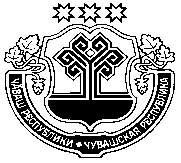 Администрация Сыресинского сельского поселенияПорецкого районаЧувашской РеспубликиПОСТАНОВЛЕНИЕ 15 мая 2020 г. № 31с. СыресиО проведении публичных слушаний попроекту решения Собрания депутатов Сыресинского сельского поселения «О внесении изменений в Правила землепользованияи застройки Сыресинского сельского поселения Порецкого района Чувашской Республики»                В соответствии с Градостроительным кодексом Российской Федерации, Федеральным законом от 06 октября 2003 г. № 131–ФЗ «Об общих принципах организации местного самоуправления в Российской Федерации», приказом Министерства экономического развития Российской Федерации 01.09.2014 № 540, Федеральным законом от 02.08.2019 №283-ФЗ "О внесении изменений в Градостроительный кодекс Российской Федерации и отдельные законодательные акты Российской Федерации",Уставом Сыресинского сельского поселения, Протестом Прокуратуры Порецкого района от 03.03.2020 г. №03-03 администрация Сыресинского сельского поселения Порецкого района п о с т а н о в л я е т:1.Вынести на публичные слушания проект решения Собрания депутатов Сыресинского сельского поселения «О внесении изменений в Правила землепользования и застройки Сыресинского сельского поселения Порецкого района Чувашской Республики, утвержденные решением Собрания депутатов Сыресинского сельского поселения от 22.04.2013 № С-23/04((с изменениями, внесенными решением Собрания депутатов Сыресинского сельского поселения от 20 января 2017 года  № C-9/1, от 22.04.2019 № С-27/1, от 08.10.2019 года №С-29/1,от 03.12.2019 №31/2), приведенный в приложении № 1 к настоящему постановлению (далее – Проект).2. Назначить срок проведения публичных слушаний по Проекту с 15 мая по 16 июня 2020 года.3. Назначить проведение собрания участников публичных слушаний 16 июня 2020 года в 17.00 часов в здании администрации Сыресинского сельского поселения, расположенном по адресу: с. Сыреси, ул. Октябрьская, д. 185.4. Организатором публичных слушаний по Проекту является комиссия по подготовке проекта Правил землепользования и застройки Сыресинского сельского поселения, утвержденная постановлением главы Сыресинского сельского поселения от 13.05.2020 № 30 (далее – Организатор), публичные слушания проводятся в порядке, установленном требованиями Градостроительного кодекса Российской Федерации.5. Организатору обеспечить:равный доступ к Проекту всех участников публичных слушаний;проведение экспозиции по Проекту в здании администрации Сыресинского сельского поселения, расположенном по адресу: Чувашская Республика, Порецкий район, с. Сыреси, ул. Октябрьская, д. 185, в рабочие дни с 9.00 до 17.00 часов (перерыв с 12.00 до 13.00 часов) в период с 15 мая 2020 г. по 16 июня 2020 г.консультирование посетителей экспозиции по Проекту в здании администрации Сыресинского сельского поселения, распложенном по адресу: Чувашская Республика, Порецкий район, с. Сыреси, ул. Октябрьская, дом 185, в рабочие дни с 9.00 до 17.00 часов (перерыв с 12.00 до 13.00 часов) в период с  15 мая 2020 г. по 16 июня 2020 г.,подготовку оповещения о начале публичных слушаний по форме согласно приложению № 2 к настоящему постановлению, его опубликование в муниципальной газете Порецкого района «Вестник Поречья» и размещение на официальном сайте администрации Сыресинского сельского поселения в информационно-телекоммуникационной сети «Интернет», а также его распространение на информационных стендах, оборудованных около здания администрации Сыресинского сельского поселения, и в местах массового скопления граждан;6. Предложения и замечания по Проекту в течение всего периода проведения публичных слушаний до 16 июня 2020 года включительно направляются Организатору по адресу: Чувашская Республика, Порецкий район, с. Сыреси, ул. Октябрьская, дом 185, в письменном виде по форме согласно приложению № 3 к настоящему постановлению, а также посредством записи в книге (журнале) учета посетителей экспозиции проекта по форме согласно приложению № 4 к настоящему постановлению. Предложения и замечания по Проекту, направленные в установленном порядке, подлежат регистрации и обязательному рассмотрению Организатором.7. Организатору обеспечить подготовку протокола публичных слушаний, на основании которого осуществить подготовку заключения о результатах публичных слушаний по Проекту и обеспечить его опубликование в течение 10 дней со дня проведения публичных слушаний в средствах массовой информации, а также размещение на официальном сайте Сыресинского сельского поселения в информационно-телекоммуникационной сети «Интернет».8. Администрации Сыресинского сельского поселения опубликовать настоящее постановление в муниципальной газете Порецкого района «Вестник Поречья» и разместить на официальном сайте Сыресинского сельского поселения в информационно-телекоммуникационной сети «Интернет».9. Контроль за исполнением настоящего постановления оставляю за собой.Глава Сыресинскогосельского поселения                                                                                Н.Н.АверьяноваПриложение № 1 к постановлению администрации Сыресинского сельского поселения от 15.05.2020 № 31 №п/пКод (числовое обозначение)в соответствии с КлассификаторомВид разрешенного использования земельного участка (в соответствии с Классификатором видов разрешенного использования земельных участков утвержденным уполномоченным федеральным органом исполнительной власти)Параметры разрешенного строительства, реконструкции объектов капстроительстваПараметры разрешенного строительства, реконструкции объектов капстроительстваПараметры разрешенного строительства, реконструкции объектов капстроительстваПараметры разрешенного строительства, реконструкции объектов капстроительстваКод (числовое обозначение)в соответствии с КлассификаторомВид разрешенного использования земельного участка (в соответствии с Классификатором видов разрешенного использования земельных участков утвержденным уполномоченным федеральным органом исполнительной власти)Предельная этажность зданий, строений, сооружений, этажПредельные размеры земельных участков (мин.-макс.), кв.мМаксимальный процент застройки, %Минимальные отступы от границ земельных участков, м1234567Основные виды и параметры разрешенного использования земельных участков и объектов капитального строительстваОсновные виды и параметры разрешенного использования земельных участков и объектов капитального строительстваОсновные виды и параметры разрешенного использования земельных участков и объектов капитального строительстваОсновные виды и параметры разрешенного использования земельных участков и объектов капитального строительстваОсновные виды и параметры разрешенного использования земельных участков и объектов капитального строительстваОсновные виды и параметры разрешенного использования земельных участков и объектов капитального строительстваОсновные виды и параметры разрешенного использования земельных участков и объектов капитального строительства133.6Культурное развитие2200- 5 000703ТЕКСТОВОЕ И ГРАФИЧЕСКОЕ ОПИСАНИЕ МЕСТОПОЛОЖЕНИЯ ГРАНИЦЗона застройки индивидуальными жилыми домами (Ж-1) Сыресинского сельского поселенияПорецкого района Чувашской РеспубликиТЕКСТОВОЕ И ГРАФИЧЕСКОЕ ОПИСАНИЕ МЕСТОПОЛОЖЕНИЯ ГРАНИЦЗона застройки индивидуальными жилыми домами (Ж-1) Сыресинского сельского поселенияПорецкого района Чувашской РеспубликиТЕКСТОВОЕ И ГРАФИЧЕСКОЕ ОПИСАНИЕ МЕСТОПОЛОЖЕНИЯ ГРАНИЦЗона застройки индивидуальными жилыми домами (Ж-1) Сыресинского сельского поселенияПорецкого района Чувашской Республики(наименование объекта землеустройства)(наименование объекта землеустройства)(наименование объекта землеустройства)№ п/пСодержаниеНомера листов1231Основания для проведения землеустроительных работ и исходные данные42Сведения об объекте землеустройства53Сведения о местоположении границ объекта землеустройства85План границ объекта землеустройства326Приложение (доверенность)36ТЕКСТОВОЕ И ГРАФИЧЕСКОЕ ОПИСАНИЕ МЕСТОПОЛОЖЕНИЯ ГРАНИЦЗона застройки индивидуальными жилыми домами (Ж-1) Сыресинского сельского поселенияПорецкого района Чувашской РеспубликиТЕКСТОВОЕ И ГРАФИЧЕСКОЕ ОПИСАНИЕ МЕСТОПОЛОЖЕНИЯ ГРАНИЦЗона застройки индивидуальными жилыми домами (Ж-1) Сыресинского сельского поселенияПорецкого района Чувашской РеспубликиТЕКСТОВОЕ И ГРАФИЧЕСКОЕ ОПИСАНИЕ МЕСТОПОЛОЖЕНИЯ ГРАНИЦЗона застройки индивидуальными жилыми домами (Ж-1) Сыресинского сельского поселенияПорецкого района Чувашской Республики(наименование объекта землеустройства)(наименование объекта землеустройства)(наименование объекта землеустройства)Сведения об объекте землеустройстваСведения об объекте землеустройстваСведения об объекте землеустройства№ п/пХарактеристики объекта землеустройстваОписание характеристик1231Местоположение объекта землеустройства429029, Российская Федерация, Чувашская Республика- Чувашия, Порецкий р-н, Сыресинское с/п2Площадь объекта землеустройства ± величина погрешности определения площади (Р ± АР)366,87 ±0,13 гаИные характеристики объекта землеустройстваТерриториальная зона: Жилая зона Основной вид разрешенного использования: Для индивидуального жилищного строительства Вспомогательные виды: Обслуживание жилой застройки Предельные размеры участков: максимальный = 1 500,00 минимальный = 300,00Основной вид разрешенного использования: Для ведения личного подсобного хозяйстваВспомогательные виды: Обслуживание жилой застройки Предельные размеры участков: максимальный = 2 500,00 минимальный = 1 500,00Основной вид разрешенного использования: Амбулаторно- поликлиническое обслуживаниеВспомогательные виды: Обслуживание жилой застройки Предельные размеры участков: минимальный = 200,00 Основной вид разрешенного использования: Дошкольное, начальное и среднее общее образование Вспомогательные виды: Обслуживание жилой застройки Предельные размеры участков: минимальный = 4 000,00 Основной вид разрешенного использования: Общественное управлениеВспомогательные виды: Обслуживание жилой застройки Предельные размеры участков: минимальный = 1 200,00 Основной вид разрешенного использования: Коммунальное обслуживаниеВспомогательные виды: Обслуживание жилой застройки Предельные размеры участков: минимальный = 300,00 Основной вид разрешенного использования: Ведение огородничестваВспомогательные виды: Обслуживание жилой застройки Предельные размеры участков: максимальный = 2 500,00 минимальный = 1 500,00Условно разрешенный вид разрешенного использования: Малоэтажная многоквартирная жилая застройка Вспомогательные виды: Обслуживание жилой застройки Предельные размеры участков: минимальный = 1 200,00 Условно разрешенный вид разрешенного использования: Объекты гаражного назначенияВспомогательные виды: Обслуживание жилой застройки Предельные размеры участков: минимальный = 300,00Лист №ТЕКСТОВОЕ И ГРАФИЧЕСКОЕ ОПИСАНИЕ МЕСТОПОЛОЖЕНИЯ ГРАНИЦЗона застройки индивидуальными жилыми домами (Ж-1) Сыресинского сельского поселенияПорецкого района Чувашской РеспубликиТЕКСТОВОЕ И ГРАФИЧЕСКОЕ ОПИСАНИЕ МЕСТОПОЛОЖЕНИЯ ГРАНИЦЗона застройки индивидуальными жилыми домами (Ж-1) Сыресинского сельского поселенияПорецкого района Чувашской РеспубликиТЕКСТОВОЕ И ГРАФИЧЕСКОЕ ОПИСАНИЕ МЕСТОПОЛОЖЕНИЯ ГРАНИЦЗона застройки индивидуальными жилыми домами (Ж-1) Сыресинского сельского поселенияПорецкого района Чувашской РеспубликиТЕКСТОВОЕ И ГРАФИЧЕСКОЕ ОПИСАНИЕ МЕСТОПОЛОЖЕНИЯ ГРАНИЦЗона застройки индивидуальными жилыми домами (Ж-1) Сыресинского сельского поселенияПорецкого района Чувашской Республики(наименование объекта землеустройства)(наименование объекта землеустройства)(наименование объекта землеустройства)(наименование объекта землеустройства)Сведения об объекте землеустройстваСведения об объекте землеустройстваСведения об объекте землеустройстваСведения об объекте землеустройства№ п/пХарактеристики объекта землеустройстваОписание характеристикОписание характеристик12333Условно разрешенный вид разрешенного использования: Блокированная жилая застройкаВспомогательные виды: Обслуживание жилой застройки Предельные размеры участков: минимальный = 300,00 Условно разрешенный вид разрешенного использования: Социальное обслуживаниеВспомогательные виды: Обслуживание жилой застройки Предельные размеры участков: минимальный = 1 500,00 Условно разрешенный вид разрешенного использования: Стационарное медицинское обслуживание Вспомогательные виды: Обслуживание жилой застройки Предельные размеры участков: минимальный = 1 000,00 Условно разрешенный вид разрешенного использования: Культурное развитиеВспомогательные виды: Обслуживание жилой застройки Предельные размеры участков: минимальный = 2 000,00 Условно разрешенный вид разрешенного использования: Бытовое обслуживаниеВспомогательные виды: Обслуживание жилой застройки Предельные размеры участков: минимальный = 300,00 Условно разрешенный вид разрешенного использования: Религиозное использованиеВспомогательные виды: Обслуживание жилой застройки Предельные размеры участков: минимальный = 3 000,00 Условно разрешенный вид разрешенного использования: Амбулаторное ветеринарное обслуживание Вспомогательные виды: Обслуживание жилой застройки Предельные размеры участков: минимальный = 3 500,00 Условно разрешенный вид разрешенного использования: Деловое управлениеВспомогательные виды: Обслуживание жилой застройки Предельные размеры участков: минимальный = 1 200,00 Условно разрешенный вид разрешенного использования: РынкиВспомогательные виды: Обслуживание жилой застройки Предельные размеры участков: минимальный = 3 000,00 Условно разрешенный вид разрешенного использования: МагазиныВспомогательные виды: Обслуживание жилой застройки Предельные размеры участков: минимальный = 300,00 Условно разрешенный вид разрешенного использования: Банковская и страховая деятельность Вспомогательные виды: Обслуживание жилой застройки Предельные размеры участков: минимальный = 1 500,00 Условно разрешенный вид разрешенного использования: Общественное питаниеВспомогательные виды: Обслуживание жилой застройкиУсловно разрешенный вид разрешенного использования: Блокированная жилая застройкаВспомогательные виды: Обслуживание жилой застройки Предельные размеры участков: минимальный = 300,00 Условно разрешенный вид разрешенного использования: Социальное обслуживаниеВспомогательные виды: Обслуживание жилой застройки Предельные размеры участков: минимальный = 1 500,00 Условно разрешенный вид разрешенного использования: Стационарное медицинское обслуживание Вспомогательные виды: Обслуживание жилой застройки Предельные размеры участков: минимальный = 1 000,00 Условно разрешенный вид разрешенного использования: Культурное развитиеВспомогательные виды: Обслуживание жилой застройки Предельные размеры участков: минимальный = 2 000,00 Условно разрешенный вид разрешенного использования: Бытовое обслуживаниеВспомогательные виды: Обслуживание жилой застройки Предельные размеры участков: минимальный = 300,00 Условно разрешенный вид разрешенного использования: Религиозное использованиеВспомогательные виды: Обслуживание жилой застройки Предельные размеры участков: минимальный = 3 000,00 Условно разрешенный вид разрешенного использования: Амбулаторное ветеринарное обслуживание Вспомогательные виды: Обслуживание жилой застройки Предельные размеры участков: минимальный = 3 500,00 Условно разрешенный вид разрешенного использования: Деловое управлениеВспомогательные виды: Обслуживание жилой застройки Предельные размеры участков: минимальный = 1 200,00 Условно разрешенный вид разрешенного использования: РынкиВспомогательные виды: Обслуживание жилой застройки Предельные размеры участков: минимальный = 3 000,00 Условно разрешенный вид разрешенного использования: МагазиныВспомогательные виды: Обслуживание жилой застройки Предельные размеры участков: минимальный = 300,00 Условно разрешенный вид разрешенного использования: Банковская и страховая деятельность Вспомогательные виды: Обслуживание жилой застройки Предельные размеры участков: минимальный = 1 500,00 Условно разрешенный вид разрешенного использования: Общественное питаниеВспомогательные виды: Обслуживание жилой застройкиТЕКСТОВОЕ И ГРАФИЧЕСКОЕ ОПИСАНИЕ МЕСТОПОЛОЖЕНИЯ ГРАНИЦЗона застройки индивидуальными жилыми домами (Ж-1) Сыресинского сельского поселенияПорецкого района Чувашской РеспубликиТЕКСТОВОЕ И ГРАФИЧЕСКОЕ ОПИСАНИЕ МЕСТОПОЛОЖЕНИЯ ГРАНИЦЗона застройки индивидуальными жилыми домами (Ж-1) Сыресинского сельского поселенияПорецкого района Чувашской РеспубликиТЕКСТОВОЕ И ГРАФИЧЕСКОЕ ОПИСАНИЕ МЕСТОПОЛОЖЕНИЯ ГРАНИЦЗона застройки индивидуальными жилыми домами (Ж-1) Сыресинского сельского поселенияПорецкого района Чувашской Республики(наименование объекта землеустройства)(наименование объекта землеустройства)(наименование объекта землеустройства)Сведения об объекте землеустройстваСведения об объекте землеустройстваСведения об объекте землеустройства№ п/пХарактеристики объекта землеустройстваОписание характеристик123Предельные размеры участков: минимальный = 2 000,00 Условно разрешенный вид разрешенного использования: Обслуживание автотранспортаВспомогательные виды: Обслуживание жилой застройки Предельные размеры участков: минимальный = 4 000,00 Условно разрешенный вид разрешенного использования: Объекты придорожного сервисаВспомогательные виды: Обслуживание жилой застройки Предельные размеры участков: минимальный = 4 000,00 Условно разрешенный вид разрешенного использования: СпортВспомогательные виды: Обслуживание жилой застройки Предельные размеры участков: минимальный = 3 000,00 Условно разрешенный вид разрешенного использования: СвязьВспомогательные виды: Обслуживание жилой застройки Предельные размеры участков: минимальный = 1 500,00 Кадастровый район: 21:18 Номер: -Орган власти: Администрация Сыресинского сельского поселения Порецкого района Чувашской Республики.Предельные размеры участков указаны м2.ТЕКСТОВОЕ И ГРАФИЧЕСКОЕ ОПИСАНИЕ МЕСТОПОЛОЖЕНИЯ ГРАНИЦЗона застройки индивидуальными жилыми домами (Ж-1) Сыресинского сельского поселенияПорецкого района Чувашской РеспубликиТЕКСТОВОЕ И ГРАФИЧЕСКОЕ ОПИСАНИЕ МЕСТОПОЛОЖЕНИЯ ГРАНИЦЗона застройки индивидуальными жилыми домами (Ж-1) Сыресинского сельского поселенияПорецкого района Чувашской РеспубликиТЕКСТОВОЕ И ГРАФИЧЕСКОЕ ОПИСАНИЕ МЕСТОПОЛОЖЕНИЯ ГРАНИЦЗона застройки индивидуальными жилыми домами (Ж-1) Сыресинского сельского поселенияПорецкого района Чувашской РеспубликиТЕКСТОВОЕ И ГРАФИЧЕСКОЕ ОПИСАНИЕ МЕСТОПОЛОЖЕНИЯ ГРАНИЦЗона застройки индивидуальными жилыми домами (Ж-1) Сыресинского сельского поселенияПорецкого района Чувашской РеспубликиТЕКСТОВОЕ И ГРАФИЧЕСКОЕ ОПИСАНИЕ МЕСТОПОЛОЖЕНИЯ ГРАНИЦЗона застройки индивидуальными жилыми домами (Ж-1) Сыресинского сельского поселенияПорецкого района Чувашской Республики(наименование объекта землеустройства)(наименование объекта землеустройства)(наименование объекта землеустройства)(наименование объекта землеустройства)(наименование объекта землеустройства)Сведения о местоположении границ объекта землеустройстваСведения о местоположении границ объекта землеустройстваСведения о местоположении границ объекта землеустройстваСведения о местоположении границ объекта землеустройстваСведения о местоположении границ объекта землеустройства1. Система координат МСК-211. Система координат МСК-211. Система координат МСК-211. Система координат МСК-211. Система координат МСК-212. Сведения о характерных точках границ объекта землеустройства2. Сведения о характерных точках границ объекта землеустройства2. Сведения о характерных точках границ объекта землеустройства2. Сведения о характерных точках границ объекта землеустройства2. Сведения о характерных точках границ объекта землеустройстваОбозначение характерных точек границыКоординаты, мКоординаты, мМетод определения координат и средняя квадратическая погрешность положения характерной точки (Mt), мОписание закрепления точкиОбозначение характерных точек границыXYМетод определения координат и средняя квадратическая погрешность положения характерной точки (Mt), мОписание закрепления точки123451290 290,771 178 357,00Картометрический метод Mt =1,00Закрепление отсутствует2290 265,401 178 338,40Картометрический метод Mt =1,00Закрепление отсутствует3290 243,361 178 314,15Картометрический метод Mt =1,00Закрепление отсутствует4290 231,301 178 303,06Картометрический метод Mt =1,00Закрепление отсутствует5290 226,781 178 297,41Картометрический метод Mt =1,00Закрепление отсутствует6290 218,911 178 283,28Картометрический метод Mt =1,00Закрепление отсутствует7290 181,751 178 217,37Картометрический метод Mt =1,00Закрепление отсутствует8290 149,761 178 167,13Картометрический метод Mt =1,00Закрепление отсутствует9290 148,191 178 164,17Картометрический метод Mt =1,00Закрепление отсутствует10290 151,361 178 137,74Картометрический метод Mt =1,00Закрепление отсутствует11290 146,461 178 118,95Картометрический метод Mt =1,00Закрепление отсутствует12290 095,281 178 075,40Картометрический метод Mt =1,00Закрепление отсутствует13290 089,681 178 069,68Картометрический метод Mt =1,00Закрепление отсутствует14290 071,041 178 039,90Картометрический метод Mt =1,00Закрепление отсутствует15290 047,201 178 038,30Картометрический метод Mt =1,00Закрепление отсутствует16290 041,271 178 032,25Картометрический метод Mt =1,00Закрепление отсутствует17290 036,191 178 027,28Картометрический метод Mt =1,00Закрепление отсутствует18290 030,451 178 021,07Картометрический метод Mt =1,00Закрепление отсутствует19290 018,291 178 019,11Картометрический метод Mt =1,00Закрепление отсутствует20290 006,751 178 011,30Картометрический метод Mt =1,00Закрепление отсутствует21289 922,311 177 903,04Картометрический метод Mt =1,00Закрепление отсутствуетТЕКСТОВОЕ И ГРАФИЧЕСКОЕ ОПИСАНИЕ МЕСТОПОЛОЖЕНИЯ ГРАНИЦЗона застройки индивидуальными жилыми домами (Ж-1) Сыресинского сельского поселенияПорецкого района Чувашской РеспубликиТЕКСТОВОЕ И ГРАФИЧЕСКОЕ ОПИСАНИЕ МЕСТОПОЛОЖЕНИЯ ГРАНИЦЗона застройки индивидуальными жилыми домами (Ж-1) Сыресинского сельского поселенияПорецкого района Чувашской РеспубликиТЕКСТОВОЕ И ГРАФИЧЕСКОЕ ОПИСАНИЕ МЕСТОПОЛОЖЕНИЯ ГРАНИЦЗона застройки индивидуальными жилыми домами (Ж-1) Сыресинского сельского поселенияПорецкого района Чувашской РеспубликиТЕКСТОВОЕ И ГРАФИЧЕСКОЕ ОПИСАНИЕ МЕСТОПОЛОЖЕНИЯ ГРАНИЦЗона застройки индивидуальными жилыми домами (Ж-1) Сыресинского сельского поселенияПорецкого района Чувашской РеспубликиТЕКСТОВОЕ И ГРАФИЧЕСКОЕ ОПИСАНИЕ МЕСТОПОЛОЖЕНИЯ ГРАНИЦЗона застройки индивидуальными жилыми домами (Ж-1) Сыресинского сельского поселенияПорецкого района Чувашской Республики(наименование объекта землеустройства)(наименование объекта землеустройства)(наименование объекта землеустройства)(наименование объекта землеустройства)(наименование объекта землеустройства)Сведения о местоположении границ объекта землеустройстваСведения о местоположении границ объекта землеустройстваСведения о местоположении границ объекта землеустройстваСведения о местоположении границ объекта землеустройстваСведения о местоположении границ объекта землеустройства1234522289 949,661 177 874,86Картометрический метод Mt =1,00Закрепление отсутствует23290 017,641 177 825,50Картометрический метод Mt =1,00Закрепление отсутствует24290 062,861 177 799,81Картометрический метод Mt =1,00Закрепление отсутствует25290 123,761 177 756,73Картометрический метод Mt =1,00Закрепление отсутствует26290 277,121 177 640,64Картометрический метод Mt =1,00Закрепление отсутствует27290 321,141 177 695,35Картометрический метод Mt =1,00Закрепление отсутствует28290 354,321 177 654,14Картометрический метод Mt =1,00Закрепление отсутствует29290 367,491 177 636,08Картометрический метод Mt =1,00Закрепление отсутствует30290 399,191 177 601,27Картометрический метод Mt =1,00Закрепление отсутствует31290 453,061 177 534,38Картометрический метод Mt =1,00Закрепление отсутствует32290 476,921 177 507,18Картометрический метод Mt =1,00Закрепление отсутствует33290 505,291 177 495,16Картометрический метод Mt =1,00Закрепление отсутствует34290 610,051 177 386,84Картометрический метод Mt =1,00Закрепление отсутствует35290 718,641 177 468,78Картометрический метод Mt =1,00Закрепление отсутствует36290 733,771 177 478,28Картометрический метод Mt =1,00Закрепление отсутствует37290 772,411 177 420,71Картометрический метод Mt =1,00Закрепление отсутствует38290 825,081 177 456,66Картометрический метод Mt =1,00Закрепление отсутствует39290 827,771 177 450,97Картометрический метод Mt =1,00Закрепление отсутствует40290 843,291 177 428,59Картометрический метод Mt =1,00Закрепление отсутствует41290 845,211 177 426,67Картометрический метод Mt =1,00Закрепление отсутствует42290 842,641 177 425,53Картометрический метод Mt =1,00Закрепление отсутствует43290 828,871 177 414,86Картометрический метод Mt =1,00Закрепление отсутствует44290 830,931 177 383,07Картометрический метод Mt =1,00Закрепление отсутствует45290 831,661 177 361,52Картометрический метод Mt =1,00Закрепление отсутствуетТЕКСТОВОЕ И ГРАФИЧЕСКОЕ ОПИСАНИЕ МЕСТОПОЛОЖЕНИЯ ГРАНИЦЗона застройки индивидуальными жилыми домами (Ж-1) Сыресинского сельского поселенияПорецкого района Чувашской РеспубликиТЕКСТОВОЕ И ГРАФИЧЕСКОЕ ОПИСАНИЕ МЕСТОПОЛОЖЕНИЯ ГРАНИЦЗона застройки индивидуальными жилыми домами (Ж-1) Сыресинского сельского поселенияПорецкого района Чувашской РеспубликиТЕКСТОВОЕ И ГРАФИЧЕСКОЕ ОПИСАНИЕ МЕСТОПОЛОЖЕНИЯ ГРАНИЦЗона застройки индивидуальными жилыми домами (Ж-1) Сыресинского сельского поселенияПорецкого района Чувашской РеспубликиТЕКСТОВОЕ И ГРАФИЧЕСКОЕ ОПИСАНИЕ МЕСТОПОЛОЖЕНИЯ ГРАНИЦЗона застройки индивидуальными жилыми домами (Ж-1) Сыресинского сельского поселенияПорецкого района Чувашской РеспубликиТЕКСТОВОЕ И ГРАФИЧЕСКОЕ ОПИСАНИЕ МЕСТОПОЛОЖЕНИЯ ГРАНИЦЗона застройки индивидуальными жилыми домами (Ж-1) Сыресинского сельского поселенияПорецкого района Чувашской Республики(наименование объекта землеустройства)(наименование объекта землеустройства)(наименование объекта землеустройства)(наименование объекта землеустройства)(наименование объекта землеустройства)Сведения о местоположении границ объекта землеустройстваСведения о местоположении границ объекта землеустройстваСведения о местоположении границ объекта землеустройстваСведения о местоположении границ объекта землеустройстваСведения о местоположении границ объекта землеустройства1234546290 845,041 177 342,80Картометрический метод Mt =1,00Закрепление отсутствует47290 855,841 177 327,70Картометрический метод Mt =1,00Закрепление отсутствует48290 869,861 177 309,76Картометрический метод Mt =1,00Закрепление отсутствует49290 881,531 177 296,99Картометрический метод Mt =1,00Закрепление отсутствует50290 887,021 177 288,75Картометрический метод Mt =1,00Закрепление отсутствует51290 896,361 177 276,67Картометрический метод Mt =1,00Закрепление отсутствует52290 903,631 177 266,23Картометрический метод Mt =1,00Закрепление отсутствует53290 951,961 177 210,28Картометрический метод Mt =1,00Закрепление отсутствует54290 972,521 177 187,50Картометрический метод Mt =1,00Закрепление отсутствует55290 987,001 177 088,10Картометрический метод Mt =1,00Закрепление отсутствует56290 994,571 177 053,51Картометрический метод Mt =1,00Закрепление отсутствует57291 015,731 177 000,86Картометрический метод Mt =1,00Закрепление отсутствует58291 039,021 176 950,72Картометрический метод Mt =1,00Закрепление отсутствует59291 054,081 176 921,50Картометрический метод Mt =1,00Закрепление отсутствует60291 059,851 176 913,06Картометрический метод Mt =1,00Закрепление отсутствует61291 071,431 176 899,26Картометрический метод Mt =1,00Закрепление отсутствует62291 094,971 176 874,39Картометрический метод Mt =1,00Закрепление отсутствует63291 102,121 176 862,22Картометрический метод Mt =1,00Закрепление отсутствует64291 120,371 176 838,01Картометрический метод Mt =1,00Закрепление отсутствует65291 144,851 176 814,33Картометрический метод Mt =1,00Закрепление отсутствует66291 162,711 176 794,62Картометрический метод Mt =1,00Закрепление отсутствует67291 176,101 176 785,32Картометрический метод Mt =1,00Закрепление отсутствует68291 197,751 176 757,61Картометрический метод Mt =1,00Закрепление отсутствует69291 229,301 176 717,82Картометрический метод Mt =1,00Закрепление отсутствуетТЕКСТОВОЕ И ГРАФИЧЕСКОЕ ОПИСАНИЕ МЕСТОПОЛОЖЕНИЯ ГРАНИЦЗона застройки индивидуальными жилыми домами (Ж-1) Сыресинского сельского поселенияПорецкого района Чувашской РеспубликиТЕКСТОВОЕ И ГРАФИЧЕСКОЕ ОПИСАНИЕ МЕСТОПОЛОЖЕНИЯ ГРАНИЦЗона застройки индивидуальными жилыми домами (Ж-1) Сыресинского сельского поселенияПорецкого района Чувашской РеспубликиТЕКСТОВОЕ И ГРАФИЧЕСКОЕ ОПИСАНИЕ МЕСТОПОЛОЖЕНИЯ ГРАНИЦЗона застройки индивидуальными жилыми домами (Ж-1) Сыресинского сельского поселенияПорецкого района Чувашской РеспубликиТЕКСТОВОЕ И ГРАФИЧЕСКОЕ ОПИСАНИЕ МЕСТОПОЛОЖЕНИЯ ГРАНИЦЗона застройки индивидуальными жилыми домами (Ж-1) Сыресинского сельского поселенияПорецкого района Чувашской РеспубликиТЕКСТОВОЕ И ГРАФИЧЕСКОЕ ОПИСАНИЕ МЕСТОПОЛОЖЕНИЯ ГРАНИЦЗона застройки индивидуальными жилыми домами (Ж-1) Сыресинского сельского поселенияПорецкого района Чувашской Республики(наименование объекта землеустройства)(наименование объекта землеустройства)(наименование объекта землеустройства)(наименование объекта землеустройства)(наименование объекта землеустройства)Сведения о местоположении границ объекта землеустройстваСведения о местоположении границ объекта землеустройстваСведения о местоположении границ объекта землеустройстваСведения о местоположении границ объекта землеустройстваСведения о местоположении границ объекта землеустройства1234570291 278,841 176 688,85Картометрический метод Mt =1,00Закрепление отсутствует71291 236,441 176 558,41Картометрический метод Mt =1,00Закрепление отсутствует72291 217,361 176 392,78Картометрический метод Mt =1,00Закрепление отсутствует73291 382,221 176 301,32Картометрический метод Mt =1,00Закрепление отсутствует74291 386,841 176 301,01Картометрический метод Mt =1,00Закрепление отсутствует75291 391,241 176 302,94Картометрический метод Mt =1,00Закрепление отсутствует76291 393,091 176 305,02Картометрический метод Mt =1,00Закрепление отсутствует77291 400,501 176 322,84Картометрический метод Mt =1,00Закрепление отсутствует78291 411,841 176 357,32Картометрический метод Mt =1,00Закрепление отсутствует79291 464,591 176 337,66Картометрический метод Mt =1,00Закрепление отсутствует80291 483,301 176 330,03Картометрический метод Mt =1,00Закрепление отсутствует81291 497,211 176 326,11Картометрический метод Mt =1,00Закрепление отсутствует82291 624,871 176 274,73Картометрический метод Mt =1,00Закрепление отсутствует83291 630,631 176 289,37Картометрический метод Mt =1,00Закрепление отсутствует84291 649,641 176 359,98Картометрический метод Mt =1,00Закрепление отсутствует85291 653,051 176 364,91Картометрический метод Mt =1,00Закрепление отсутствует86291 669,031 176 416,60Картометрический метод Mt =1,00Закрепление отсутствует87291 668,181 176 418,98Картометрический метод Mt =1,00Закрепление отсутствует88291 698,001 176 517,18Картометрический метод Mt =1,00Закрепление отсутствует89291 706,451 176 555,97Картометрический метод Mt =1,00Закрепление отсутствует90291 718,891 176 619,07Картометрический метод Mt =1,00Закрепление отсутствует91291 726,911 176 668,72Картометрический метод Mt =1,00Закрепление отсутствует92291 734,991 176 702,19Картометрический метод Mt =1,00Закрепление отсутствует93291 743,621 176 743,45Картометрический метод Mt =1,00Закрепление отсутствуетТЕКСТОВОЕ И ГРАФИЧЕСКОЕ ОПИСАНИЕ МЕСТОПОЛОЖЕНИЯ ГРАНИЦЗона застройки индивидуальными жилыми домами (Ж-1) Сыресинского сельского поселенияПорецкого района Чувашской РеспубликиТЕКСТОВОЕ И ГРАФИЧЕСКОЕ ОПИСАНИЕ МЕСТОПОЛОЖЕНИЯ ГРАНИЦЗона застройки индивидуальными жилыми домами (Ж-1) Сыресинского сельского поселенияПорецкого района Чувашской РеспубликиТЕКСТОВОЕ И ГРАФИЧЕСКОЕ ОПИСАНИЕ МЕСТОПОЛОЖЕНИЯ ГРАНИЦЗона застройки индивидуальными жилыми домами (Ж-1) Сыресинского сельского поселенияПорецкого района Чувашской РеспубликиТЕКСТОВОЕ И ГРАФИЧЕСКОЕ ОПИСАНИЕ МЕСТОПОЛОЖЕНИЯ ГРАНИЦЗона застройки индивидуальными жилыми домами (Ж-1) Сыресинского сельского поселенияПорецкого района Чувашской РеспубликиТЕКСТОВОЕ И ГРАФИЧЕСКОЕ ОПИСАНИЕ МЕСТОПОЛОЖЕНИЯ ГРАНИЦЗона застройки индивидуальными жилыми домами (Ж-1) Сыресинского сельского поселенияПорецкого района Чувашской Республики(наименование объекта землеустройства)(наименование объекта землеустройства)(наименование объекта землеустройства)(наименование объекта землеустройства)(наименование объекта землеустройства)Сведения о местоположении границ объекта землеустройстваСведения о местоположении границ объекта землеустройстваСведения о местоположении границ объекта землеустройстваСведения о местоположении границ объекта землеустройстваСведения о местоположении границ объекта землеустройства1234594291 749,631 176 772,37Картометрический метод Mt =1,00Закрепление отсутствует95291 752,331 176 789,66Картометрический метод Mt =1,00Закрепление отсутствует96291 753,901 176 804,52Картометрический метод Mt =1,00Закрепление отсутствует97291 770,451 176 814,63Картометрический метод Mt =1,00Закрепление отсутствует98291 793,241 176 815,99Картометрический метод Mt =1,00Закрепление отсутствует99291 802,951 176 810,76Картометрический метод Mt =1,00Закрепление отсутствует100291 793,691 176 770,62Картометрический метод Mt =1,00Закрепление отсутствует101291 799,271 176 768,97Картометрический метод Mt =1,00Закрепление отсутствует102291 796,041 176 751,73Картометрический метод Mt =1,00Закрепление отсутствует103291 807,601 176 749,55Картометрический метод Mt =1,00Закрепление отсутствует104291 806,141 176 740,19Картометрический метод Mt =1,00Закрепление отсутствует105291 815,031 176 738,08Картометрический метод Mt =1,00Закрепление отсутствует106291 861,491 176 727,09Картометрический метод Mt =1,00Закрепление отсутствует107291 894,631 176 787,08Картометрический метод Mt =1,00Закрепление отсутствует108291 930,681 176 837,43Картометрический метод Mt =1,00Закрепление отсутствует109291 963,341 176 883,89Картометрический метод Mt =1,00Закрепление отсутствует110291 991,261 176 926,55Картометрический метод Mt =1,00Закрепление отсутствует111292 006,451 176 949,31Картометрический метод Mt =1,00Закрепление отсутствует112292 057,091 177 017,70Картометрический метод Mt =1,00Закрепление отсутствует113292 088,711 177 063,48Картометрический метод Mt =1,00Закрепление отсутствует114292 103,521 177 086,63Картометрический метод Mt =1,00Закрепление отсутствует115292 109,671 177 095,39Картометрический метод Mt =1,00Закрепление отсутствует116292 126,001 177 121,32Картометрический метод Mt =1,00Закрепление отсутствует117292 144,531 177 152,61Картометрический метод Mt =1,00Закрепление отсутствуетТЕКСТОВОЕ И ГРАФИЧЕСКОЕ ОПИСАНИЕ МЕСТОПОЛОЖЕНИЯ ГРАНИЦЗона застройки индивидуальными жилыми домами (Ж-1) Сыресинского сельского поселенияПорецкого района Чувашской РеспубликиТЕКСТОВОЕ И ГРАФИЧЕСКОЕ ОПИСАНИЕ МЕСТОПОЛОЖЕНИЯ ГРАНИЦЗона застройки индивидуальными жилыми домами (Ж-1) Сыресинского сельского поселенияПорецкого района Чувашской РеспубликиТЕКСТОВОЕ И ГРАФИЧЕСКОЕ ОПИСАНИЕ МЕСТОПОЛОЖЕНИЯ ГРАНИЦЗона застройки индивидуальными жилыми домами (Ж-1) Сыресинского сельского поселенияПорецкого района Чувашской РеспубликиТЕКСТОВОЕ И ГРАФИЧЕСКОЕ ОПИСАНИЕ МЕСТОПОЛОЖЕНИЯ ГРАНИЦЗона застройки индивидуальными жилыми домами (Ж-1) Сыресинского сельского поселенияПорецкого района Чувашской РеспубликиТЕКСТОВОЕ И ГРАФИЧЕСКОЕ ОПИСАНИЕ МЕСТОПОЛОЖЕНИЯ ГРАНИЦЗона застройки индивидуальными жилыми домами (Ж-1) Сыресинского сельского поселенияПорецкого района Чувашской Республики(наименование объекта землеустройства)(наименование объекта землеустройства)(наименование объекта землеустройства)(наименование объекта землеустройства)(наименование объекта землеустройства)Сведения о местоположении границ объекта землеустройстваСведения о местоположении границ объекта землеустройстваСведения о местоположении границ объекта землеустройстваСведения о местоположении границ объекта землеустройстваСведения о местоположении границ объекта землеустройства12345118292 155,311 177 172,72Картометрический метод Mt =1,00Закрепление отсутствует119292 182,521 177 223,89Картометрический метод Mt =1,00Закрепление отсутствует120292 195,801 177 244,00Картометрический метод Mt =1,00Закрепление отсутствует121292 218,911 177 285,76Картометрический метод Mt =1,00Закрепление отсутствует122292 117,941 177 328,56Картометрический метод Mt =1,00Закрепление отсутствует123292 142,681 177 379,18Картометрический метод Mt =1,00Закрепление отсутствует124292 076,701 177 414,08Картометрический метод Mt =1,00Закрепление отсутствует125292 091,861 177 442,92Картометрический метод Mt =1,00Закрепление отсутствует126292 102,181 177 462,10Картометрический метод Mt =1,00Закрепление отсутствует127292 105,831 177 474,71Картометрический метод Mt =1,00Закрепление отсутствует128292 071,061 177 491,84Картометрический метод Mt =1,00Закрепление отсутствует129291 995,081 177 524,68Картометрический метод Mt =1,00Закрепление отсутствует130291 992,361 177 526,40Картометрический метод Mt =1,00Закрепление отсутствует131291 972,841 177 533,11Картометрический метод Mt =1,00Закрепление отсутствует132291 939,561 177 543,66Картометрический метод Mt =1,00Закрепление отсутствует133291 892,391 177 544,19Картометрический метод Mt =1,00Закрепление отсутствует134291 810,941 177 584,94Картометрический метод Mt =1,00Закрепление отсутствует135291 801,851 177 591,58Картометрический метод Mt =1,00Закрепление отсутствует136291 775,821 177 603,79Картометрический метод Mt =1,00Закрепление отсутствует137291 720,131 177 627,98Картометрический метод Mt =1,00Закрепление отсутствует138291 674,791 177 653,81Картометрический метод Mt =1,00Закрепление отсутствует139291 687,251 177 671,91Картометрический метод Mt =1,00Закрепление отсутствует140291 697,861 177 692,12Картометрический метод Mt =1,00Закрепление отсутствует141291 665,441 177 710,07Картометрический метод Mt =1,00Закрепление отсутствуетТЕКСТОВОЕ И ГРАФИЧЕСКОЕ ОПИСАНИЕ МЕСТОПОЛОЖЕНИЯ ГРАНИЦЗона застройки индивидуальными жилыми домами (Ж-1) Сыресинского сельского поселенияПорецкого района Чувашской РеспубликиТЕКСТОВОЕ И ГРАФИЧЕСКОЕ ОПИСАНИЕ МЕСТОПОЛОЖЕНИЯ ГРАНИЦЗона застройки индивидуальными жилыми домами (Ж-1) Сыресинского сельского поселенияПорецкого района Чувашской РеспубликиТЕКСТОВОЕ И ГРАФИЧЕСКОЕ ОПИСАНИЕ МЕСТОПОЛОЖЕНИЯ ГРАНИЦЗона застройки индивидуальными жилыми домами (Ж-1) Сыресинского сельского поселенияПорецкого района Чувашской РеспубликиТЕКСТОВОЕ И ГРАФИЧЕСКОЕ ОПИСАНИЕ МЕСТОПОЛОЖЕНИЯ ГРАНИЦЗона застройки индивидуальными жилыми домами (Ж-1) Сыресинского сельского поселенияПорецкого района Чувашской РеспубликиТЕКСТОВОЕ И ГРАФИЧЕСКОЕ ОПИСАНИЕ МЕСТОПОЛОЖЕНИЯ ГРАНИЦЗона застройки индивидуальными жилыми домами (Ж-1) Сыресинского сельского поселенияПорецкого района Чувашской Республики(наименование объекта землеустройства)(наименование объекта землеустройства)(наименование объекта землеустройства)(наименование объекта землеустройства)(наименование объекта землеустройства)Сведения о местоположении границ объекта землеустройстваСведения о местоположении границ объекта землеустройстваСведения о местоположении границ объекта землеустройстваСведения о местоположении границ объекта землеустройстваСведения о местоположении границ объекта землеустройства12345142291 660,631 177 710,40Картометрический метод Mt =1,00Закрепление отсутствует143291 625,771 177 727,14Картометрический метод Mt =1,00Закрепление отсутствует144291 618,231 177 728,46Картометрический метод Mt =1,00Закрепление отсутствует145291 615,541 177 727,53Картометрический метод Mt =1,00Закрепление отсутствует146291 602,401 177 703,66Картометрический метод Mt =1,00Закрепление отсутствует147291 590,751 177 679,32Картометрический метод Mt =1,00Закрепление отсутствует148291 588,241 177 663,31Картометрический метод Mt =1,00Закрепление отсутствует149291 572,101 177 606,95Картометрический метод Mt =1,00Закрепление отсутствует150291 560,601 177 591,58Картометрический метод Mt =1,00Закрепление отсутствует151291 619,661 177 549,04Картометрический метод Mt =1,00Закрепление отсутствует152291 547,691 177 440,03Картометрический метод Mt =1,00Закрепление отсутствует153291 457,551 177 509,58Картометрический метод Mt =1,00Закрепление отсутствует154291 432,531 177 528,27Картометрический метод Mt =1,00Закрепление отсутствует155291 333,171 177 587,84Картометрический метод Mt =1,00Закрепление отсутствует156291 307,541 177 600,96Картометрический метод Mt =1,00Закрепление отсутствует157291 287,011 177 611,20Картометрический метод Mt =1,00Закрепление отсутствует158291 296,241 177 632,40Картометрический метод Mt =1,00Закрепление отсутствует159291 301,801 177 647,44Картометрический метод Mt =1,00Закрепление отсутствует160291 309,901 177 661,55Картометрический метод Mt =1,00Закрепление отсутствует161291 321,441 177 706,51Картометрический метод Mt =1,00Закрепление отсутствует162291 322,091 177 713,92Картометрический метод Mt =1,00Закрепление отсутствует163291 320,751 177 718,28Картометрический метод Mt =1,00Закрепление отсутствует164291 258,241 177 775,85Картометрический метод Mt =1,00Закрепление отсутствует165291 244,741 177 786,46Картометрический метод Mt =1,00Закрепление отсутствуетТЕКСТОВОЕ И ГРАФИЧЕСКОЕ ОПИСАНИЕ МЕСТОПОЛОЖЕНИЯ ГРАНИЦЗона застройки индивидуальными жилыми домами (Ж-1) Сыресинского сельского поселенияПорецкого района Чувашской РеспубликиТЕКСТОВОЕ И ГРАФИЧЕСКОЕ ОПИСАНИЕ МЕСТОПОЛОЖЕНИЯ ГРАНИЦЗона застройки индивидуальными жилыми домами (Ж-1) Сыресинского сельского поселенияПорецкого района Чувашской РеспубликиТЕКСТОВОЕ И ГРАФИЧЕСКОЕ ОПИСАНИЕ МЕСТОПОЛОЖЕНИЯ ГРАНИЦЗона застройки индивидуальными жилыми домами (Ж-1) Сыресинского сельского поселенияПорецкого района Чувашской РеспубликиТЕКСТОВОЕ И ГРАФИЧЕСКОЕ ОПИСАНИЕ МЕСТОПОЛОЖЕНИЯ ГРАНИЦЗона застройки индивидуальными жилыми домами (Ж-1) Сыресинского сельского поселенияПорецкого района Чувашской РеспубликиТЕКСТОВОЕ И ГРАФИЧЕСКОЕ ОПИСАНИЕ МЕСТОПОЛОЖЕНИЯ ГРАНИЦЗона застройки индивидуальными жилыми домами (Ж-1) Сыресинского сельского поселенияПорецкого района Чувашской Республики(наименование объекта землеустройства)(наименование объекта землеустройства)(наименование объекта землеустройства)(наименование объекта землеустройства)(наименование объекта землеустройства)Сведения о местоположении границ объекта землеустройстваСведения о местоположении границ объекта землеустройстваСведения о местоположении границ объекта землеустройстваСведения о местоположении границ объекта землеустройстваСведения о местоположении границ объекта землеустройства12345166291 194,471 177 824,18Картометрический метод Mt =1,00Закрепление отсутствует167291 148,171 177 866,29Картометрический метод Mt =1,00Закрепление отсутствует168291 102,841 177 896,19Картометрический метод Mt =1,00Закрепление отсутствует169290 893,171 178 033,43Картометрический метод Mt =1,00Закрепление отсутствует170290 848,511 178 057,98Картометрический метод Mt =1,00Закрепление отсутствует171290 756,641 178 104,55Картометрический метод Mt =1,00Закрепление отсутствует172290 691,871 178 128,89Картометрический метод Mt =1,00Закрепление отсутствует173290 670,921 178 087,19Картометрический метод Mt =1,00Закрепление отсутствует174290 551,011 178 152,38Картометрический метод Mt =1,00Закрепление отсутствует175290 537,461 178 129,52Картометрический метод Mt =1,00Закрепление отсутствует176290 477,071 178 166,72Картометрический метод Mt =1,00Закрепление отсутствует177290 501,521 178 208,04Картометрический метод Mt =1,00Закрепление отсутствует178290 503,161 178 212,14Картометрический метод Mt =1,00Закрепление отсутствует179290 480,051 178 222,18Картометрический метод Mt =1,00Закрепление отсутствует180290 329,151 178 327,02Картометрический метод Mt =1,00Закрепление отсутствует181290 315,081 178 341,08Картометрический метод Mt =1,00Закрепление отсутствует1290 290,771 178 357,00Картометрический метод Mt =1,00Закрепление отсутствует182289 494,801 178 375,04Картометрический метод Mt =1,00Закрепление отсутствует183289 383,971 178 286,57Картометрический метод Mt =1,00Закрепление отсутствует184289 373,291 178 288,40Картометрический метод Mt =1,00Закрепление отсутствует185289 365,001 178 281,08Картометрический метод Mt =1,00Закрепление отсутствует186289 162,281 178 167,20Картометрический метод Mt =1,00Закрепление отсутствует187289 155,971 178 161,32Картометрический метод Mt =1,00Закрепление отсутствует188289 118,051 178 136,32Картометрический метод Mt =1,00Закрепление отсутствуетТЕКСТОВОЕ И ГРАФИЧЕСКОЕ ОПИСАНИЕ МЕСТОПОЛОЖЕНИЯ ГРАНИЦЗона застройки индивидуальными жилыми домами (Ж-1) Сыресинского сельского поселенияПорецкого района Чувашской РеспубликиТЕКСТОВОЕ И ГРАФИЧЕСКОЕ ОПИСАНИЕ МЕСТОПОЛОЖЕНИЯ ГРАНИЦЗона застройки индивидуальными жилыми домами (Ж-1) Сыресинского сельского поселенияПорецкого района Чувашской РеспубликиТЕКСТОВОЕ И ГРАФИЧЕСКОЕ ОПИСАНИЕ МЕСТОПОЛОЖЕНИЯ ГРАНИЦЗона застройки индивидуальными жилыми домами (Ж-1) Сыресинского сельского поселенияПорецкого района Чувашской РеспубликиТЕКСТОВОЕ И ГРАФИЧЕСКОЕ ОПИСАНИЕ МЕСТОПОЛОЖЕНИЯ ГРАНИЦЗона застройки индивидуальными жилыми домами (Ж-1) Сыресинского сельского поселенияПорецкого района Чувашской РеспубликиТЕКСТОВОЕ И ГРАФИЧЕСКОЕ ОПИСАНИЕ МЕСТОПОЛОЖЕНИЯ ГРАНИЦЗона застройки индивидуальными жилыми домами (Ж-1) Сыресинского сельского поселенияПорецкого района Чувашской Республики(наименование объекта землеустройства)(наименование объекта землеустройства)(наименование объекта землеустройства)(наименование объекта землеустройства)(наименование объекта землеустройства)Сведения о местоположении границ объекта землеустройстваСведения о местоположении границ объекта землеустройстваСведения о местоположении границ объекта землеустройстваСведения о местоположении границ объекта землеустройстваСведения о местоположении границ объекта землеустройства12345189289 114,631 178 139,72Картометрический метод Mt =1,00Закрепление отсутствует190289 101,741 178 148,96Картометрический метод Mt =1,00Закрепление отсутствует191289 098,651 178 145,80Картометрический метод Mt =1,00Закрепление отсутствует192289 086,951 178 154,79Картометрический метод Mt =1,00Закрепление отсутствует193289 017,341 178 204,71Картометрический метод Mt =1,00Закрепление отсутствует194289 005,281 178 211,49Картометрический метод Mt =1,00Закрепление отсутствует195288 974,121 178 211,12Картометрический метод Mt =1,00Закрепление отсутствует196288 936,031 178 200,01Картометрический метод Mt =1,00Закрепление отсутствует197288 899,811 178 160,03Картометрический метод Mt =1,00Закрепление отсутствует198288 883,551 178 146,25Картометрический метод Mt =1,00Закрепление отсутствует199288 984,901 178 088,92Картометрический метод Mt =1,00Закрепление отсутствует200289 050,831 178 041,65Картометрический метод Mt =1,00Закрепление отсутствует201288 952,051 177 954,67Картометрический метод Mt =1,00Закрепление отсутствует202288 884,931 178 046,30Картометрический метод Mt =1,00Закрепление отсутствует203288 830,011 178 108,47Картометрический метод Mt =1,00Закрепление отсутствует204288 768,791 178 068,88Картометрический метод Mt =1,00Закрепление отсутствует205288 752,031 178 049,87Картометрический метод Mt =1,00Закрепление отсутствует206288 712,861 177 998,45Картометрический метод Mt =1,00Закрепление отсутствует207288 683,801 177 950,01Картометрический метод Mt =1,00Закрепление отсутствует208288 675,831 177 928,26Картометрический метод Mt =1,00Закрепление отсутствует209288 662,521 177 922,08Картометрический метод Mt =1,00Закрепление отсутствует210288 649,111 177 921,20Картометрический метод Mt =1,00Закрепление отсутствует211288 618,221 177 904,42Картометрический метод Mt =1,00Закрепление отсутствует212288 612,551 177 902,60Картометрический метод Mt =1,00Закрепление отсутствуетТЕКСТОВОЕ И ГРАФИЧЕСКОЕ ОПИСАНИЕ МЕСТОПОЛОЖЕНИЯ ГРАНИЦЗона застройки индивидуальными жилыми домами (Ж-1) Сыресинского сельского поселенияПорецкого района Чувашской РеспубликиТЕКСТОВОЕ И ГРАФИЧЕСКОЕ ОПИСАНИЕ МЕСТОПОЛОЖЕНИЯ ГРАНИЦЗона застройки индивидуальными жилыми домами (Ж-1) Сыресинского сельского поселенияПорецкого района Чувашской РеспубликиТЕКСТОВОЕ И ГРАФИЧЕСКОЕ ОПИСАНИЕ МЕСТОПОЛОЖЕНИЯ ГРАНИЦЗона застройки индивидуальными жилыми домами (Ж-1) Сыресинского сельского поселенияПорецкого района Чувашской РеспубликиТЕКСТОВОЕ И ГРАФИЧЕСКОЕ ОПИСАНИЕ МЕСТОПОЛОЖЕНИЯ ГРАНИЦЗона застройки индивидуальными жилыми домами (Ж-1) Сыресинского сельского поселенияПорецкого района Чувашской РеспубликиТЕКСТОВОЕ И ГРАФИЧЕСКОЕ ОПИСАНИЕ МЕСТОПОЛОЖЕНИЯ ГРАНИЦЗона застройки индивидуальными жилыми домами (Ж-1) Сыресинского сельского поселенияПорецкого района Чувашской Республики(наименование объекта землеустройства)(наименование объекта землеустройства)(наименование объекта землеустройства)(наименование объекта землеустройства)(наименование объекта землеустройства)Сведения о местоположении границ объекта землеустройстваСведения о местоположении границ объекта землеустройстваСведения о местоположении границ объекта землеустройстваСведения о местоположении границ объекта землеустройстваСведения о местоположении границ объекта землеустройства12345213288 587,101 177 889,71Картометрический метод Mt =1,00Закрепление отсутствует214288 570,781 177 882,72Картометрический метод Mt =1,00Закрепление отсутствует215288 540,751 177 858,09Картометрический метод Mt =1,00Закрепление отсутствует216288 526,441 177 842,74Картометрический метод Mt =1,00Закрепление отсутствует217288 512,641 177 817,46Картометрический метод Mt =1,00Закрепление отсутствует218288 460,951 177 790,48Картометрический метод Mt =1,00Закрепление отсутствует219288 455,651 177 788,98Картометрический метод Mt =1,00Закрепление отсутствует220288 453,781 177 788,44Картометрический метод Mt =1,00Закрепление отсутствует221288 438,071 177 780,42Картометрический метод Mt =1,00Закрепление отсутствует222288 400,651 177 761,20Картометрический метод Mt =1,00Закрепление отсутствует223288 411,581 177 741,52Картометрический метод Mt =1,00Закрепление отсутствует224288 412,861 177 732,77Картометрический метод Mt =1,00Закрепление отсутствует225288 402,291 177 727,49Картометрический метод Mt =1,00Закрепление отсутствует226288 394,451 177 679,38Картометрический метод Mt =1,00Закрепление отсутствует227288 333,771 177 586,44Картометрический метод Mt =1,00Закрепление отсутствует228288 323,931 177 583,53Картометрический метод Mt =1,00Закрепление отсутствует229288 270,361 177 636,01Картометрический метод Mt =1,00Закрепление отсутствует230288 221,401 177 603,89Картометрический метод Mt =1,00Закрепление отсутствует231288 189,001 177 566,14Картометрический метод Mt =1,00Закрепление отсутствует232288 180,711 177 521,34Картометрический метод Mt =1,00Закрепление отсутствует233288 174,141 177 514,77Картометрический метод Mt =1,00Закрепление отсутствует234288 171,571 177 510,06Картометрический метод Mt =1,00Закрепление отсутствует235288 172,011 177 508,09Картометрический метод Mt =1,00Закрепление отсутствует236288 188,981 177 491,55Картометрический метод Mt =1,00Закрепление отсутствуетТЕКСТОВОЕ И ГРАФИЧЕСКОЕ ОПИСАНИЕ МЕСТОПОЛОЖЕНИЯ ГРАНИЦЗона застройки индивидуальными жилыми домами (Ж-1) Сыресинского сельского поселенияПорецкого района Чувашской РеспубликиТЕКСТОВОЕ И ГРАФИЧЕСКОЕ ОПИСАНИЕ МЕСТОПОЛОЖЕНИЯ ГРАНИЦЗона застройки индивидуальными жилыми домами (Ж-1) Сыресинского сельского поселенияПорецкого района Чувашской РеспубликиТЕКСТОВОЕ И ГРАФИЧЕСКОЕ ОПИСАНИЕ МЕСТОПОЛОЖЕНИЯ ГРАНИЦЗона застройки индивидуальными жилыми домами (Ж-1) Сыресинского сельского поселенияПорецкого района Чувашской РеспубликиТЕКСТОВОЕ И ГРАФИЧЕСКОЕ ОПИСАНИЕ МЕСТОПОЛОЖЕНИЯ ГРАНИЦЗона застройки индивидуальными жилыми домами (Ж-1) Сыресинского сельского поселенияПорецкого района Чувашской РеспубликиТЕКСТОВОЕ И ГРАФИЧЕСКОЕ ОПИСАНИЕ МЕСТОПОЛОЖЕНИЯ ГРАНИЦЗона застройки индивидуальными жилыми домами (Ж-1) Сыресинского сельского поселенияПорецкого района Чувашской Республики(наименование объекта землеустройства)(наименование объекта землеустройства)(наименование объекта землеустройства)(наименование объекта землеустройства)(наименование объекта землеустройства)Сведения о местоположении границ объекта землеустройстваСведения о местоположении границ объекта землеустройстваСведения о местоположении границ объекта землеустройстваСведения о местоположении границ объекта землеустройстваСведения о местоположении границ объекта землеустройства12345237288 173,431 177 472,39Картометрический метод Mt =1,00Закрепление отсутствует238288 205,801 177 441,81Картометрический метод Mt =1,00Закрепление отсутствует239288 190,181 177 424,75Картометрический метод Mt =1,00Закрепление отсутствует240288 200,181 177 411,49Картометрический метод Mt =1,00Закрепление отсутствует241288 202,891 177 405,37Картометрический метод Mt =1,00Закрепление отсутствует242288 207,921 177 395,51Картометрический метод Mt =1,00Закрепление отсутствует243288 212,631 177 389,27Картометрический метод Mt =1,00Закрепление отсутствует244288 229,721 177 375,14Картометрический метод Mt =1,00Закрепление отсутствует245288 260,161 177 349,19Картометрический метод Mt =1,00Закрепление отсутствует246288 274,941 177 338,13Картометрический метод Mt =1,00Закрепление отсутствует247288 288,361 177 329,80Картометрический метод Mt =1,00Закрепление отсутствует248288 294,291 177 326,84Картометрический метод Mt =1,00Закрепление отсутствует249288 284,411 177 310,73Картометрический метод Mt =1,00Закрепление отсутствует250288 238,071 177 328,68Картометрический метод Mt =1,00Закрепление отсутствует251288 105,101 177 387,36Картометрический метод Mt =1,00Закрепление отсутствует252288 059,541 177 245,22Картометрический метод Mt =1,00Закрепление отсутствует253288 083,141 177 240,69Картометрический метод Mt =1,00Закрепление отсутствует254288 104,781 177 236,67Картометрический метод Mt =1,00Закрепление отсутствует255288 103,171 177 231,12Картометрический метод Mt =1,00Закрепление отсутствует256288 077,041 177 087,11Картометрический метод Mt =1,00Закрепление отсутствует257288 028,931 177 101,80Картометрический метод Mt =1,00Закрепление отсутствует258288 017,271 177 097,98Картометрический метод Mt =1,00Закрепление отсутствует259287 997,221 177 044,95Картометрический метод Mt =1,00Закрепление отсутствует260287 989,751 176 997,20Картометрический метод Mt =1,00Закрепление отсутствуетТЕКСТОВОЕ И ГРАФИЧЕСКОЕ ОПИСАНИЕ МЕСТОПОЛОЖЕНИЯ ГРАНИЦЗона застройки индивидуальными жилыми домами (Ж-1) Сыресинского сельского поселенияПорецкого района Чувашской РеспубликиТЕКСТОВОЕ И ГРАФИЧЕСКОЕ ОПИСАНИЕ МЕСТОПОЛОЖЕНИЯ ГРАНИЦЗона застройки индивидуальными жилыми домами (Ж-1) Сыресинского сельского поселенияПорецкого района Чувашской РеспубликиТЕКСТОВОЕ И ГРАФИЧЕСКОЕ ОПИСАНИЕ МЕСТОПОЛОЖЕНИЯ ГРАНИЦЗона застройки индивидуальными жилыми домами (Ж-1) Сыресинского сельского поселенияПорецкого района Чувашской РеспубликиТЕКСТОВОЕ И ГРАФИЧЕСКОЕ ОПИСАНИЕ МЕСТОПОЛОЖЕНИЯ ГРАНИЦЗона застройки индивидуальными жилыми домами (Ж-1) Сыресинского сельского поселенияПорецкого района Чувашской РеспубликиТЕКСТОВОЕ И ГРАФИЧЕСКОЕ ОПИСАНИЕ МЕСТОПОЛОЖЕНИЯ ГРАНИЦЗона застройки индивидуальными жилыми домами (Ж-1) Сыресинского сельского поселенияПорецкого района Чувашской Республики(наименование объекта землеустройства)(наименование объекта землеустройства)(наименование объекта землеустройства)(наименование объекта землеустройства)(наименование объекта землеустройства)Сведения о местоположении границ объекта землеустройстваСведения о местоположении границ объекта землеустройстваСведения о местоположении границ объекта землеустройстваСведения о местоположении границ объекта землеустройстваСведения о местоположении границ объекта землеустройства12345261288 007,431 176 973,88Картометрический метод Mt =1,00Закрепление отсутствует262288 115,261 176 946,38Картометрический метод Mt =1,00Закрепление отсутствует263288 143,951 176 940,04Картометрический метод Mt =1,00Закрепление отсутствует264288 165,911 176 933,65Картометрический метод Mt =1,00Закрепление отсутствует265288 201,381 176 921,81Картометрический метод Mt =1,00Закрепление отсутствует266288 254,691 176 925,57Картометрический метод Mt =1,00Закрепление отсутствует267288 354,931 176 798,57Картометрический метод Mt =1,00Закрепление отсутствует268288 375,161 176 788,92Картометрический метод Mt =1,00Закрепление отсутствует269288 398,671 176 786,73Картометрический метод Mt =1,00Закрепление отсутствует270288 422,491 176 794,32Картометрический метод Mt =1,00Закрепление отсутствует271288 437,311 176 813,34Картометрический метод Mt =1,00Закрепление отсутствует272288 468,791 176 900,92Картометрический метод Mt =1,00Закрепление отсутствует273288 490,761 177 005,61Картометрический метод Mt =1,00Закрепление отсутствует274288 508,731 177 057,70Картометрический метод Mt =1,00Закрепление отсутствует275288 544,021 177 107,52Картометрический метод Mt =1,00Закрепление отсутствует276288 613,151 177 187,63Картометрический метод Mt =1,00Закрепление отсутствует277288 635,971 177 225,58Картометрический метод Mt =1,00Закрепление отсутствует278288 634,181 177 231,92Картометрический метод Mt =1,00Закрепление отсутствует279288 619,981 177 255,09Картометрический метод Mt =1,00Закрепление отсутствует280288 630,561 177 263,91Картометрический метод Mt =1,00Закрепление отсутствует281288 636,141 177 277,84Картометрический метод Mt =1,00Закрепление отсутствует282288 637,021 177 295,15Картометрический метод Mt =1,00Закрепление отсутствует283288 635,871 177 331,89Картометрический метод Mt =1,00Закрепление отсутствует284288 637,971 177 349,19Картометрический метод Mt =1,00Закрепление отсутствуетТЕКСТОВОЕ И ГРАФИЧЕСКОЕ ОПИСАНИЕ МЕСТОПОЛОЖЕНИЯ ГРАНИЦЗона застройки индивидуальными жилыми домами (Ж-1) Сыресинского сельского поселенияПорецкого района Чувашской РеспубликиТЕКСТОВОЕ И ГРАФИЧЕСКОЕ ОПИСАНИЕ МЕСТОПОЛОЖЕНИЯ ГРАНИЦЗона застройки индивидуальными жилыми домами (Ж-1) Сыресинского сельского поселенияПорецкого района Чувашской РеспубликиТЕКСТОВОЕ И ГРАФИЧЕСКОЕ ОПИСАНИЕ МЕСТОПОЛОЖЕНИЯ ГРАНИЦЗона застройки индивидуальными жилыми домами (Ж-1) Сыресинского сельского поселенияПорецкого района Чувашской РеспубликиТЕКСТОВОЕ И ГРАФИЧЕСКОЕ ОПИСАНИЕ МЕСТОПОЛОЖЕНИЯ ГРАНИЦЗона застройки индивидуальными жилыми домами (Ж-1) Сыресинского сельского поселенияПорецкого района Чувашской РеспубликиТЕКСТОВОЕ И ГРАФИЧЕСКОЕ ОПИСАНИЕ МЕСТОПОЛОЖЕНИЯ ГРАНИЦЗона застройки индивидуальными жилыми домами (Ж-1) Сыресинского сельского поселенияПорецкого района Чувашской Республики(наименование объекта землеустройства)(наименование объекта землеустройства)(наименование объекта землеустройства)(наименование объекта землеустройства)(наименование объекта землеустройства)Сведения о местоположении границ объекта землеустройстваСведения о местоположении границ объекта землеустройстваСведения о местоположении границ объекта землеустройстваСведения о местоположении границ объекта землеустройстваСведения о местоположении границ объекта землеустройства12345285288 613,571 177 379,25Картометрический метод Mt =1,00Закрепление отсутствует286288 617,231 177 384,62Картометрический метод Mt =1,00Закрепление отсутствует287288 616,611 177 392,64Картометрический метод Mt =1,00Закрепление отсутствует288288 611,801 177 401,85Картометрический метод Mt =1,00Закрепление отсутствует289288 606,271 177 410,72Картометрический метод Mt =1,00Закрепление отсутствует290288 605,851 177 421,47Картометрический метод Mt =1,00Закрепление отсутствует291288 601,851 177 434,01Картометрический метод Mt =1,00Закрепление отсутствует292288 599,841 177 450,77Картометрический метод Mt =1,00Закрепление отсутствует293288 660,711 177 393,37Картометрический метод Mt =1,00Закрепление отсутствует294288 685,901 177 361,00Картометрический метод Mt =1,00Закрепление отсутствует295288 710,081 177 371,42Картометрический метод Mt =1,00Закрепление отсутствует296288 701,041 177 391,38Картометрический метод Mt =1,00Закрепление отсутствует297288 692,261 177 414,82Картометрический метод Mt =1,00Закрепление отсутствует298288 679,821 177 452,40Картометрический метод Mt =1,00Закрепление отсутствует299288 672,921 177 469,41Картометрический метод Mt =1,00Закрепление отсутствует300288 663,251 177 484,75Картометрический метод Mt =1,00Закрепление отсутствует301288 652,431 177 500,08Картометрический метод Mt =1,00Закрепление отсутствует302288 644,491 177 507,76Картометрический метод Mt =1,00Закрепление отсутствует303288 615,751 177 528,18Картометрический метод Mt =1,00Закрепление отсутствует304288 620,491 177 534,32Картометрический метод Mt =1,00Закрепление отсутствует305288 605,111 177 551,73Картометрический метод Mt =1,00Закрепление отсутствует306288 594,511 177 566,22Картометрический метод Mt =1,00Закрепление отсутствует307288 600,321 177 572,04Картометрический метод Mt =1,00Закрепление отсутствует308288 612,071 177 557,45Картометрический метод Mt =1,00Закрепление отсутствуетТЕКСТОВОЕ И ГРАФИЧЕСКОЕ ОПИСАНИЕ МЕСТОПОЛОЖЕНИЯ ГРАНИЦЗона застройки индивидуальными жилыми домами (Ж-1) Сыресинского сельского поселенияПорецкого района Чувашской РеспубликиТЕКСТОВОЕ И ГРАФИЧЕСКОЕ ОПИСАНИЕ МЕСТОПОЛОЖЕНИЯ ГРАНИЦЗона застройки индивидуальными жилыми домами (Ж-1) Сыресинского сельского поселенияПорецкого района Чувашской РеспубликиТЕКСТОВОЕ И ГРАФИЧЕСКОЕ ОПИСАНИЕ МЕСТОПОЛОЖЕНИЯ ГРАНИЦЗона застройки индивидуальными жилыми домами (Ж-1) Сыресинского сельского поселенияПорецкого района Чувашской РеспубликиТЕКСТОВОЕ И ГРАФИЧЕСКОЕ ОПИСАНИЕ МЕСТОПОЛОЖЕНИЯ ГРАНИЦЗона застройки индивидуальными жилыми домами (Ж-1) Сыресинского сельского поселенияПорецкого района Чувашской РеспубликиТЕКСТОВОЕ И ГРАФИЧЕСКОЕ ОПИСАНИЕ МЕСТОПОЛОЖЕНИЯ ГРАНИЦЗона застройки индивидуальными жилыми домами (Ж-1) Сыресинского сельского поселенияПорецкого района Чувашской Республики(наименование объекта землеустройства)(наименование объекта землеустройства)(наименование объекта землеустройства)(наименование объекта землеустройства)(наименование объекта землеустройства)Сведения о местоположении границ объекта землеустройстваСведения о местоположении границ объекта землеустройстваСведения о местоположении границ объекта землеустройстваСведения о местоположении границ объекта землеустройстваСведения о местоположении границ объекта землеустройства12345309288 626,471 177 540,41Картометрический метод Mt =1,00Закрепление отсутствует310288 631,701 177 536,36Картометрический метод Mt =1,00Закрепление отсутствует311288 637,501 177 542,65Картометрический метод Mt =1,00Закрепление отсутствует312288 679,151 177 582,02Картометрический метод Mt =1,00Закрепление отсутствует313288 798,411 177 468,81Картометрический метод Mt =1,00Закрепление отсутствует314288 800,601 177 466,66Картометрический метод Mt =1,00Закрепление отсутствует315288 839,091 177 428,78Картометрический метод Mt =1,00Закрепление отсутствует316288 844,121 177 430,32Картометрический метод Mt =1,00Закрепление отсутствует317288 883,011 177 467,58Картометрический метод Mt =1,00Закрепление отсутствует318288 909,341 177 437,83Картометрический метод Mt =1,00Закрепление отсутствует319288 978,711 177 359,74Картометрический метод Mt =1,00Закрепление отсутствует320289 037,111 177 285,41Картометрический метод Mt =1,00Закрепление отсутствует321289 141,571 177 371,20Картометрический метод Mt =1,00Закрепление отсутствует322289 166,701 177 388,95Картометрический метод Mt =1,00Закрепление отсутствует323289 176,831 177 400,11Картометрический метод Mt =1,00Закрепление отсутствует324289 206,971 177 435,60Картометрический метод Mt =1,00Закрепление отсутствует325289 312,351 177 549,45Картометрический метод Mt =1,00Закрепление отсутствует326289 467,781 177 713,17Картометрический метод Mt =1,00Закрепление отсутствует327289 479,271 177 725,24Картометрический метод Mt =1,00Закрепление отсутствует328289 509,241 177 756,73Картометрический метод Mt =1,00Закрепление отсутствует329289 538,261 177 808,53Картометрический метод Mt =1,00Закрепление отсутствует330289 542,441 177 829,75Картометрический метод Mt =1,00Закрепление отсутствует331289 475,091 177 896,24Картометрический метод Mt =1,00Закрепление отсутствует332289 432,101 177 944,68Картометрический метод Mt =1,00Закрепление отсутствуетТЕКСТОВОЕ И ГРАФИЧЕСКОЕ ОПИСАНИЕ МЕСТОПОЛОЖЕНИЯ ГРАНИЦЗона застройки индивидуальными жилыми домами (Ж-1) Сыресинского сельского поселенияПорецкого района Чувашской РеспубликиТЕКСТОВОЕ И ГРАФИЧЕСКОЕ ОПИСАНИЕ МЕСТОПОЛОЖЕНИЯ ГРАНИЦЗона застройки индивидуальными жилыми домами (Ж-1) Сыресинского сельского поселенияПорецкого района Чувашской РеспубликиТЕКСТОВОЕ И ГРАФИЧЕСКОЕ ОПИСАНИЕ МЕСТОПОЛОЖЕНИЯ ГРАНИЦЗона застройки индивидуальными жилыми домами (Ж-1) Сыресинского сельского поселенияПорецкого района Чувашской РеспубликиТЕКСТОВОЕ И ГРАФИЧЕСКОЕ ОПИСАНИЕ МЕСТОПОЛОЖЕНИЯ ГРАНИЦЗона застройки индивидуальными жилыми домами (Ж-1) Сыресинского сельского поселенияПорецкого района Чувашской РеспубликиТЕКСТОВОЕ И ГРАФИЧЕСКОЕ ОПИСАНИЕ МЕСТОПОЛОЖЕНИЯ ГРАНИЦЗона застройки индивидуальными жилыми домами (Ж-1) Сыресинского сельского поселенияПорецкого района Чувашской РеспубликиТЕКСТОВОЕ И ГРАФИЧЕСКОЕ ОПИСАНИЕ МЕСТОПОЛОЖЕНИЯ ГРАНИЦЗона застройки индивидуальными жилыми домами (Ж-1) Сыресинского сельского поселенияПорецкого района Чувашской РеспубликиТЕКСТОВОЕ И ГРАФИЧЕСКОЕ ОПИСАНИЕ МЕСТОПОЛОЖЕНИЯ ГРАНИЦЗона застройки индивидуальными жилыми домами (Ж-1) Сыресинского сельского поселенияПорецкого района Чувашской РеспубликиТЕКСТОВОЕ И ГРАФИЧЕСКОЕ ОПИСАНИЕ МЕСТОПОЛОЖЕНИЯ ГРАНИЦЗона застройки индивидуальными жилыми домами (Ж-1) Сыресинского сельского поселенияПорецкого района Чувашской РеспубликиТЕКСТОВОЕ И ГРАФИЧЕСКОЕ ОПИСАНИЕ МЕСТОПОЛОЖЕНИЯ ГРАНИЦЗона застройки индивидуальными жилыми домами (Ж-1) Сыресинского сельского поселенияПорецкого района Чувашской Республики(наименование объекта землеустройства)(наименование объекта землеустройства)(наименование объекта землеустройства)(наименование объекта землеустройства)(наименование объекта землеустройства)(наименование объекта землеустройства)(наименование объекта землеустройства)(наименование объекта землеустройства)(наименование объекта землеустройства)Сведения о местоположении границ объекта землеустройстваСведения о местоположении границ объекта землеустройстваСведения о местоположении границ объекта землеустройстваСведения о местоположении границ объекта землеустройстваСведения о местоположении границ объекта землеустройстваСведения о местоположении границ объекта землеустройстваСведения о местоположении границ объекта землеустройстваСведения о местоположении границ объекта землеустройстваСведения о местоположении границ объекта землеустройства122334455333289 427,64289 427,641 177 947,761 177 947,76Картометрический метод Mt =1,00Картометрический метод Mt =1,00Закрепление отсутствуетЗакрепление отсутствует334289 398,51289 398,511 177 962,781 177 962,78Картометрический метод Mt =1,00Картометрический метод Mt =1,00Закрепление отсутствуетЗакрепление отсутствует335289 393,58289 393,581 177 968,731 177 968,73Картометрический метод Mt =1,00Картометрический метод Mt =1,00Закрепление отсутствуетЗакрепление отсутствует336289 362,20289 362,201 178 014,031 178 014,03Картометрический метод Mt =1,00Картометрический метод Mt =1,00Закрепление отсутствуетЗакрепление отсутствует337289 385,09289 385,091 178 042,581 178 042,58Картометрический метод Mt =1,00Картометрический метод Mt =1,00Закрепление отсутствуетЗакрепление отсутствует338289 403,25289 403,251 178 062,231 178 062,23Картометрический метод Mt =1,00Картометрический метод Mt =1,00Закрепление отсутствуетЗакрепление отсутствует339289 405,38289 405,381 178 065,591 178 065,59Картометрический метод Mt =1,00Картометрический метод Mt =1,00Закрепление отсутствуетЗакрепление отсутствует340289 406,14289 406,141 178 068,601 178 068,60Картометрический метод Mt =1,00Картометрический метод Mt =1,00Закрепление отсутствуетЗакрепление отсутствует341289 402,69289 402,691 178 075,621 178 075,62Картометрический метод Mt =1,00Картометрический метод Mt =1,00Закрепление отсутствуетЗакрепление отсутствует342289 376,87289 376,871 178 102,971 178 102,97Картометрический метод Mt =1,00Картометрический метод Mt =1,00Закрепление отсутствуетЗакрепление отсутствует343289 434,65289 434,651 178 155,471 178 155,47Картометрический метод Mt =1,00Картометрический метод Mt =1,00Закрепление отсутствуетЗакрепление отсутствует344289 451,68289 451,681 178 170,111 178 170,11Картометрический метод Mt =1,00Картометрический метод Mt =1,00Закрепление отсутствуетЗакрепление отсутствует345289 483,29289 483,291 178 194,741 178 194,74Картометрический метод Mt =1,00Картометрический метод Mt =1,00Закрепление отсутствуетЗакрепление отсутствует346289 506,62289 506,621 178 212,631 178 212,63Картометрический метод Mt =1,00Картометрический метод Mt =1,00Закрепление отсутствуетЗакрепление отсутствует347289 563,75289 563,751 178 258,141 178 258,14Картометрический метод Mt =1,00Картометрический метод Mt =1,00Закрепление отсутствуетЗакрепление отсутствует348289 566,59289 566,591 178 263,891 178 263,89Картометрический метод Mt =1,00Картометрический метод Mt =1,00Закрепление отсутствуетЗакрепление отсутствует349289 554,79289 554,791 178 288,831 178 288,83Картометрический метод Mt =1,00Картометрический метод Mt =1,00Закрепление отсутствуетЗакрепление отсутствует350289 541,02289 541,021 178 309,361 178 309,36Картометрический метод Mt =1,00Картометрический метод Mt =1,00Закрепление отсутствуетЗакрепление отсутствует182289 494,80289 494,801 178 375,041 178 375,04Картометрический метод Mt =1,00Картометрический метод Mt =1,00Закрепление отсутствуетЗакрепление отсутствует351286 785,90286 785,901 174 110,271 174 110,27Картометрический метод Mt =1,00Картометрический метод Mt =1,00Закрепление отсутствуетЗакрепление отсутствует352286 762,49286 762,491 174 074,321 174 074,32Картометрический метод Mt =1,00Картометрический метод Mt =1,00Закрепление отсутствуетЗакрепление отсутствует353286 742,86286 742,861 174 029,881 174 029,88Картометрический метод Mt =1,00Картометрический метод Mt =1,00Закрепление отсутствуетЗакрепление отсутствует354286 731,24286 731,241 174 010,761 174 010,76Картометрический метод Mt =1,00Картометрический метод Mt =1,00Закрепление отсутствуетЗакрепление отсутствует355286 682,12286 682,121 173 927,421 173 927,42Картометрический метод Mt =1,00Картометрический метод Mt =1,00Закрепление отсутствуетЗакрепление отсутствуетТЕКСТОВОЕ И ГРАФИЧЕСКОЕ ОПИСАНИЕ МЕСТОПОЛОЖЕНИЯ ГРАНИЦЗона застройки индивидуальными жилыми домами (Ж-1) Сыресинского сельского поселенияПорецкого района Чувашской РеспубликиТЕКСТОВОЕ И ГРАФИЧЕСКОЕ ОПИСАНИЕ МЕСТОПОЛОЖЕНИЯ ГРАНИЦЗона застройки индивидуальными жилыми домами (Ж-1) Сыресинского сельского поселенияПорецкого района Чувашской РеспубликиТЕКСТОВОЕ И ГРАФИЧЕСКОЕ ОПИСАНИЕ МЕСТОПОЛОЖЕНИЯ ГРАНИЦЗона застройки индивидуальными жилыми домами (Ж-1) Сыресинского сельского поселенияПорецкого района Чувашской РеспубликиТЕКСТОВОЕ И ГРАФИЧЕСКОЕ ОПИСАНИЕ МЕСТОПОЛОЖЕНИЯ ГРАНИЦЗона застройки индивидуальными жилыми домами (Ж-1) Сыресинского сельского поселенияПорецкого района Чувашской РеспубликиТЕКСТОВОЕ И ГРАФИЧЕСКОЕ ОПИСАНИЕ МЕСТОПОЛОЖЕНИЯ ГРАНИЦЗона застройки индивидуальными жилыми домами (Ж-1) Сыресинского сельского поселенияПорецкого района Чувашской РеспубликиТЕКСТОВОЕ И ГРАФИЧЕСКОЕ ОПИСАНИЕ МЕСТОПОЛОЖЕНИЯ ГРАНИЦЗона застройки индивидуальными жилыми домами (Ж-1) Сыресинского сельского поселенияПорецкого района Чувашской РеспубликиТЕКСТОВОЕ И ГРАФИЧЕСКОЕ ОПИСАНИЕ МЕСТОПОЛОЖЕНИЯ ГРАНИЦЗона застройки индивидуальными жилыми домами (Ж-1) Сыресинского сельского поселенияПорецкого района Чувашской РеспубликиТЕКСТОВОЕ И ГРАФИЧЕСКОЕ ОПИСАНИЕ МЕСТОПОЛОЖЕНИЯ ГРАНИЦЗона застройки индивидуальными жилыми домами (Ж-1) Сыресинского сельского поселенияПорецкого района Чувашской РеспубликиТЕКСТОВОЕ И ГРАФИЧЕСКОЕ ОПИСАНИЕ МЕСТОПОЛОЖЕНИЯ ГРАНИЦЗона застройки индивидуальными жилыми домами (Ж-1) Сыресинского сельского поселенияПорецкого района Чувашской РеспубликиТЕКСТОВОЕ И ГРАФИЧЕСКОЕ ОПИСАНИЕ МЕСТОПОЛОЖЕНИЯ ГРАНИЦЗона застройки индивидуальными жилыми домами (Ж-1) Сыресинского сельского поселенияПорецкого района Чувашской РеспубликиТЕКСТОВОЕ И ГРАФИЧЕСКОЕ ОПИСАНИЕ МЕСТОПОЛОЖЕНИЯ ГРАНИЦЗона застройки индивидуальными жилыми домами (Ж-1) Сыресинского сельского поселенияПорецкого района Чувашской Республики(наименование объекта землеустройства)(наименование объекта землеустройства)(наименование объекта землеустройства)(наименование объекта землеустройства)(наименование объекта землеустройства)(наименование объекта землеустройства)(наименование объекта землеустройства)(наименование объекта землеустройства)(наименование объекта землеустройства)(наименование объекта землеустройства)(наименование объекта землеустройства)Сведения о местоположении границ объекта землеустройстваСведения о местоположении границ объекта землеустройстваСведения о местоположении границ объекта землеустройстваСведения о местоположении границ объекта землеустройстваСведения о местоположении границ объекта землеустройстваСведения о местоположении границ объекта землеустройстваСведения о местоположении границ объекта землеустройстваСведения о местоположении границ объекта землеустройстваСведения о местоположении границ объекта землеустройстваСведения о местоположении границ объекта землеустройстваСведения о местоположении границ объекта землеустройства11122334455356356356286 670,19286 670,191 173 913,271 173 913,27Картометрический метод Mt =1,00Картометрический метод Mt =1,00Закрепление отсутствуетЗакрепление отсутствует357357357286 638,74286 638,741 173 891,641 173 891,64Картометрический метод Mt =1,00Картометрический метод Mt =1,00Закрепление отсутствуетЗакрепление отсутствует358358358286 621,08286 621,081 173 892,921 173 892,92Картометрический метод Mt =1,00Картометрический метод Mt =1,00Закрепление отсутствуетЗакрепление отсутствует359359359286 578,63286 578,631 173 911,511 173 911,51Картометрический метод Mt =1,00Картометрический метод Mt =1,00Закрепление отсутствуетЗакрепление отсутствует360360360286 507,66286 507,661 173 949,631 173 949,63Картометрический метод Mt =1,00Картометрический метод Mt =1,00Закрепление отсутствуетЗакрепление отсутствует361361361286 428,91286 428,911 174 006,341 174 006,34Картометрический метод Mt =1,00Картометрический метод Mt =1,00Закрепление отсутствуетЗакрепление отсутствует362362362286 448,79286 448,791 174 042,361 174 042,36Картометрический метод Mt =1,00Картометрический метод Mt =1,00Закрепление отсутствуетЗакрепление отсутствует363363363286 410,79286 410,791 174 063,641 174 063,64Картометрический метод Mt =1,00Картометрический метод Mt =1,00Закрепление отсутствуетЗакрепление отсутствует364364364286 399,09286 399,091 174 063,641 174 063,64Картометрический метод Mt =1,00Картометрический метод Mt =1,00Закрепление отсутствуетЗакрепление отсутствует365365365286 364,00286 364,001 174 053,771 174 053,77Картометрический метод Mt =1,00Картометрический метод Mt =1,00Закрепление отсутствуетЗакрепление отсутствует366366366286 295,83286 295,831 173 934,831 173 934,83Картометрический метод Mt =1,00Картометрический метод Mt =1,00Закрепление отсутствуетЗакрепление отсутствует367367367286 276,45286 276,451 173 900,981 173 900,98Картометрический метод Mt =1,00Картометрический метод Mt =1,00Закрепление отсутствуетЗакрепление отсутствует368368368286 377,35286 377,351 173 841,201 173 841,20Картометрический метод Mt =1,00Картометрический метод Mt =1,00Закрепление отсутствуетЗакрепление отсутствует369369369286 491,01286 491,011 173 776,041 173 776,04Картометрический метод Mt =1,00Картометрический метод Mt =1,00Закрепление отсутствуетЗакрепление отсутствует370370370286 582,83286 582,831 173 723,561 173 723,56Картометрический метод Mt =1,00Картометрический метод Mt =1,00Закрепление отсутствуетЗакрепление отсутствует371371371286 579,53286 579,531 173 713,901 173 713,90Картометрический метод Mt =1,00Картометрический метод Mt =1,00Закрепление отсутствуетЗакрепление отсутствует372372372286 531,81286 531,811 173 621,291 173 621,29Картометрический метод Mt =1,00Картометрический метод Mt =1,00Закрепление отсутствуетЗакрепление отсутствует373373373286 573,55286 573,551 173 599,891 173 599,89Картометрический метод Mt =1,00Картометрический метод Mt =1,00Закрепление отсутствуетЗакрепление отсутствует374374374286 600,60286 600,601 173 656,661 173 656,66Картометрический метод Mt =1,00Картометрический метод Mt =1,00Закрепление отсутствуетЗакрепление отсутствует375375375286 620,42286 620,421 173 702,041 173 702,04Картометрический метод Mt =1,00Картометрический метод Mt =1,00Закрепление отсутствуетЗакрепление отсутствует376376376286 665,05286 665,051 173 676,491 173 676,49Картометрический метод Mt =1,00Картометрический метод Mt =1,00Закрепление отсутствуетЗакрепление отсутствует377377377286 625,82286 625,821 173 600,361 173 600,36Картометрический метод Mt =1,00Картометрический метод Mt =1,00Закрепление отсутствуетЗакрепление отсутствует378378378286 644,99286 644,991 173 588,901 173 588,90Картометрический метод Mt =1,00Картометрический метод Mt =1,00Закрепление отсутствуетЗакрепление отсутствует379379379286 613,13286 613,131 173 510,561 173 510,56Картометрический метод Mt =1,00Картометрический метод Mt =1,00Закрепление отсутствуетЗакрепление отсутствуетТЕКСТОВОЕ И ГРАФИЧЕСКОЕ ОПИСАНИЕ МЕСТОПОЛОЖЕНИЯ ГРАНИЦЗона застройки индивидуальными жилыми домами (Ж-1) Сыресинского сельского поселенияПорецкого района Чувашской РеспубликиТЕКСТОВОЕ И ГРАФИЧЕСКОЕ ОПИСАНИЕ МЕСТОПОЛОЖЕНИЯ ГРАНИЦЗона застройки индивидуальными жилыми домами (Ж-1) Сыресинского сельского поселенияПорецкого района Чувашской РеспубликиТЕКСТОВОЕ И ГРАФИЧЕСКОЕ ОПИСАНИЕ МЕСТОПОЛОЖЕНИЯ ГРАНИЦЗона застройки индивидуальными жилыми домами (Ж-1) Сыресинского сельского поселенияПорецкого района Чувашской РеспубликиТЕКСТОВОЕ И ГРАФИЧЕСКОЕ ОПИСАНИЕ МЕСТОПОЛОЖЕНИЯ ГРАНИЦЗона застройки индивидуальными жилыми домами (Ж-1) Сыресинского сельского поселенияПорецкого района Чувашской РеспубликиТЕКСТОВОЕ И ГРАФИЧЕСКОЕ ОПИСАНИЕ МЕСТОПОЛОЖЕНИЯ ГРАНИЦЗона застройки индивидуальными жилыми домами (Ж-1) Сыресинского сельского поселенияПорецкого района Чувашской РеспубликиТЕКСТОВОЕ И ГРАФИЧЕСКОЕ ОПИСАНИЕ МЕСТОПОЛОЖЕНИЯ ГРАНИЦЗона застройки индивидуальными жилыми домами (Ж-1) Сыресинского сельского поселенияПорецкого района Чувашской РеспубликиТЕКСТОВОЕ И ГРАФИЧЕСКОЕ ОПИСАНИЕ МЕСТОПОЛОЖЕНИЯ ГРАНИЦЗона застройки индивидуальными жилыми домами (Ж-1) Сыресинского сельского поселенияПорецкого района Чувашской РеспубликиТЕКСТОВОЕ И ГРАФИЧЕСКОЕ ОПИСАНИЕ МЕСТОПОЛОЖЕНИЯ ГРАНИЦЗона застройки индивидуальными жилыми домами (Ж-1) Сыресинского сельского поселенияПорецкого района Чувашской РеспубликиТЕКСТОВОЕ И ГРАФИЧЕСКОЕ ОПИСАНИЕ МЕСТОПОЛОЖЕНИЯ ГРАНИЦЗона застройки индивидуальными жилыми домами (Ж-1) Сыресинского сельского поселенияПорецкого района Чувашской РеспубликиТЕКСТОВОЕ И ГРАФИЧЕСКОЕ ОПИСАНИЕ МЕСТОПОЛОЖЕНИЯ ГРАНИЦЗона застройки индивидуальными жилыми домами (Ж-1) Сыресинского сельского поселенияПорецкого района Чувашской РеспубликиТЕКСТОВОЕ И ГРАФИЧЕСКОЕ ОПИСАНИЕ МЕСТОПОЛОЖЕНИЯ ГРАНИЦЗона застройки индивидуальными жилыми домами (Ж-1) Сыресинского сельского поселенияПорецкого района Чувашской Республики(наименование объекта землеустройства)(наименование объекта землеустройства)(наименование объекта землеустройства)(наименование объекта землеустройства)(наименование объекта землеустройства)(наименование объекта землеустройства)(наименование объекта землеустройства)(наименование объекта землеустройства)(наименование объекта землеустройства)(наименование объекта землеустройства)(наименование объекта землеустройства)Сведения о местоположении границ объекта землеустройстваСведения о местоположении границ объекта землеустройстваСведения о местоположении границ объекта землеустройстваСведения о местоположении границ объекта землеустройстваСведения о местоположении границ объекта землеустройстваСведения о местоположении границ объекта землеустройстваСведения о местоположении границ объекта землеустройстваСведения о местоположении границ объекта землеустройстваСведения о местоположении границ объекта землеустройстваСведения о местоположении границ объекта землеустройстваСведения о местоположении границ объекта землеустройства11122334455380380380286 621,43286 621,431 173 499,331 173 499,33Картометрический метод Mt =1,00Картометрический метод Mt =1,00Закрепление отсутствуетЗакрепление отсутствует381381381286 672,16286 672,161 173 488,381 173 488,38Картометрический метод Mt =1,00Картометрический метод Mt =1,00Закрепление отсутствуетЗакрепление отсутствует382382382286 687,11286 687,111 173 481,361 173 481,36Картометрический метод Mt =1,00Картометрический метод Mt =1,00Закрепление отсутствуетЗакрепление отсутствует383383383286 701,33286 701,331 173 464,831 173 464,83Картометрический метод Mt =1,00Картометрический метод Mt =1,00Закрепление отсутствуетЗакрепление отсутствует384384384286 735,46286 735,461 173 453,191 173 453,19Картометрический метод Mt =1,00Картометрический метод Mt =1,00Закрепление отсутствуетЗакрепление отсутствует385385385286 765,84286 765,841 173 498,751 173 498,75Картометрический метод Mt =1,00Картометрический метод Mt =1,00Закрепление отсутствуетЗакрепление отсутствует386386386286 787,03286 787,031 173 551,081 173 551,08Картометрический метод Mt =1,00Картометрический метод Mt =1,00Закрепление отсутствуетЗакрепление отсутствует387387387286 821,35286 821,351 173 563,721 173 563,72Картометрический метод Mt =1,00Картометрический метод Mt =1,00Закрепление отсутствуетЗакрепление отсутствует388388388286 829,04286 829,041 173 559,631 173 559,63Картометрический метод Mt =1,00Картометрический метод Mt =1,00Закрепление отсутствуетЗакрепление отсутствует389389389286 961,91286 961,911 173 467,701 173 467,70Картометрический метод Mt =1,00Картометрический метод Mt =1,00Закрепление отсутствуетЗакрепление отсутствует390390390286 978,57286 978,571 173 459,101 173 459,10Картометрический метод Mt =1,00Картометрический метод Mt =1,00Закрепление отсутствуетЗакрепление отсутствует391391391286 988,66286 988,661 173 478,641 173 478,64Картометрический метод Mt =1,00Картометрический метод Mt =1,00Закрепление отсутствуетЗакрепление отсутствует392392392287 011,32287 011,321 173 483,221 173 483,22Картометрический метод Mt =1,00Картометрический метод Mt =1,00Закрепление отсутствуетЗакрепление отсутствует393393393287 087,47287 087,471 173 446,101 173 446,10Картометрический метод Mt =1,00Картометрический метод Mt =1,00Закрепление отсутствуетЗакрепление отсутствует394394394287 103,07287 103,071 173 362,161 173 362,16Картометрический метод Mt =1,00Картометрический метод Mt =1,00Закрепление отсутствуетЗакрепление отсутствует395395395287 086,80287 086,801 173 351,651 173 351,65Картометрический метод Mt =1,00Картометрический метод Mt =1,00Закрепление отсутствуетЗакрепление отсутствует396396396287 076,98287 076,981 173 339,021 173 339,02Картометрический метод Mt =1,00Картометрический метод Mt =1,00Закрепление отсутствуетЗакрепление отсутствует397397397287 072,70287 072,701 173 324,201 173 324,20Картометрический метод Mt =1,00Картометрический метод Mt =1,00Закрепление отсутствуетЗакрепление отсутствует398398398287 089,14287 089,141 173 294,351 173 294,35Картометрический метод Mt =1,00Картометрический метод Mt =1,00Закрепление отсутствуетЗакрепление отсутствует399399399287 087,27287 087,271 173 269,091 173 269,09Картометрический метод Mt =1,00Картометрический метод Mt =1,00Закрепление отсутствуетЗакрепление отсутствует400400400287 078,38287 078,381 173 255,761 173 255,76Картометрический метод Mt =1,00Картометрический метод Mt =1,00Закрепление отсутствуетЗакрепление отсутствует401401401287 076,75287 076,751 173 214,141 173 214,14Картометрический метод Mt =1,00Картометрический метод Mt =1,00Закрепление отсутствуетЗакрепление отсутствует402402402287 083,84287 083,841 173 190,371 173 190,37Картометрический метод Mt =1,00Картометрический метод Mt =1,00Закрепление отсутствуетЗакрепление отсутствует403403403287 068,19287 068,191 173 124,241 173 124,24Картометрический метод Mt =1,00Картометрический метод Mt =1,00Закрепление отсутствуетЗакрепление отсутствуетТЕКСТОВОЕ И ГРАФИЧЕСКОЕ ОПИСАНИЕ МЕСТОПОЛОЖЕНИЯ ГРАНИЦЗона застройки индивидуальными жилыми домами (Ж-1) Сыресинского сельского поселенияПорецкого района Чувашской РеспубликиТЕКСТОВОЕ И ГРАФИЧЕСКОЕ ОПИСАНИЕ МЕСТОПОЛОЖЕНИЯ ГРАНИЦЗона застройки индивидуальными жилыми домами (Ж-1) Сыресинского сельского поселенияПорецкого района Чувашской РеспубликиТЕКСТОВОЕ И ГРАФИЧЕСКОЕ ОПИСАНИЕ МЕСТОПОЛОЖЕНИЯ ГРАНИЦЗона застройки индивидуальными жилыми домами (Ж-1) Сыресинского сельского поселенияПорецкого района Чувашской РеспубликиТЕКСТОВОЕ И ГРАФИЧЕСКОЕ ОПИСАНИЕ МЕСТОПОЛОЖЕНИЯ ГРАНИЦЗона застройки индивидуальными жилыми домами (Ж-1) Сыресинского сельского поселенияПорецкого района Чувашской РеспубликиТЕКСТОВОЕ И ГРАФИЧЕСКОЕ ОПИСАНИЕ МЕСТОПОЛОЖЕНИЯ ГРАНИЦЗона застройки индивидуальными жилыми домами (Ж-1) Сыресинского сельского поселенияПорецкого района Чувашской РеспубликиТЕКСТОВОЕ И ГРАФИЧЕСКОЕ ОПИСАНИЕ МЕСТОПОЛОЖЕНИЯ ГРАНИЦЗона застройки индивидуальными жилыми домами (Ж-1) Сыресинского сельского поселенияПорецкого района Чувашской РеспубликиТЕКСТОВОЕ И ГРАФИЧЕСКОЕ ОПИСАНИЕ МЕСТОПОЛОЖЕНИЯ ГРАНИЦЗона застройки индивидуальными жилыми домами (Ж-1) Сыресинского сельского поселенияПорецкого района Чувашской РеспубликиТЕКСТОВОЕ И ГРАФИЧЕСКОЕ ОПИСАНИЕ МЕСТОПОЛОЖЕНИЯ ГРАНИЦЗона застройки индивидуальными жилыми домами (Ж-1) Сыресинского сельского поселенияПорецкого района Чувашской РеспубликиТЕКСТОВОЕ И ГРАФИЧЕСКОЕ ОПИСАНИЕ МЕСТОПОЛОЖЕНИЯ ГРАНИЦЗона застройки индивидуальными жилыми домами (Ж-1) Сыресинского сельского поселенияПорецкого района Чувашской РеспубликиТЕКСТОВОЕ И ГРАФИЧЕСКОЕ ОПИСАНИЕ МЕСТОПОЛОЖЕНИЯ ГРАНИЦЗона застройки индивидуальными жилыми домами (Ж-1) Сыресинского сельского поселенияПорецкого района Чувашской Республики(наименование объекта землеустройства)(наименование объекта землеустройства)(наименование объекта землеустройства)(наименование объекта землеустройства)(наименование объекта землеустройства)(наименование объекта землеустройства)(наименование объекта землеустройства)(наименование объекта землеустройства)(наименование объекта землеустройства)(наименование объекта землеустройства)Сведения о местоположении границ объекта землеустройстваСведения о местоположении границ объекта землеустройстваСведения о местоположении границ объекта землеустройстваСведения о местоположении границ объекта землеустройстваСведения о местоположении границ объекта землеустройстваСведения о местоположении границ объекта землеустройстваСведения о местоположении границ объекта землеустройстваСведения о местоположении границ объекта землеустройстваСведения о местоположении границ объекта землеустройстваСведения о местоположении границ объекта землеустройства1222334455404286 972,51286 972,51286 972,511 173 056,161 173 056,16Картометрический метод Mt =1,00Картометрический метод Mt =1,00Закрепление отсутствуетЗакрепление отсутствует405286 900,24286 900,24286 900,241 173 050,551 173 050,55Картометрический метод Mt =1,00Картометрический метод Mt =1,00Закрепление отсутствуетЗакрепление отсутствует406286 864,66286 864,66286 864,661 173 091,221 173 091,22Картометрический метод Mt =1,00Картометрический метод Mt =1,00Закрепление отсутствуетЗакрепление отсутствует407286 920,10286 920,10286 920,101 173 114,551 173 114,55Картометрический метод Mt =1,00Картометрический метод Mt =1,00Закрепление отсутствуетЗакрепление отсутствует408286 907,34286 907,34286 907,341 173 166,831 173 166,83Картометрический метод Mt =1,00Картометрический метод Mt =1,00Закрепление отсутствуетЗакрепление отсутствует409286 886,56286 886,56286 886,561 173 238,561 173 238,56Картометрический метод Mt =1,00Картометрический метод Mt =1,00Закрепление отсутствуетЗакрепление отсутствует410286 861,00286 861,00286 861,001 173 240,881 173 240,88Картометрический метод Mt =1,00Картометрический метод Mt =1,00Закрепление отсутствуетЗакрепление отсутствует411286 852,87286 852,87286 852,871 173 228,121 173 228,12Картометрический метод Mt =1,00Картометрический метод Mt =1,00Закрепление отсутствуетЗакрепление отсутствует412286 840,09286 840,09286 840,091 173 221,111 173 221,11Картометрический метод Mt =1,00Картометрический метод Mt =1,00Закрепление отсутствуетЗакрепление отсутствует413286 803,21286 803,21286 803,211 173 223,151 173 223,15Картометрический метод Mt =1,00Картометрический метод Mt =1,00Закрепление отсутствуетЗакрепление отсутствует414286 767,19286 767,19286 767,191 173 201,101 173 201,10Картометрический метод Mt =1,00Картометрический метод Mt =1,00Закрепление отсутствуетЗакрепление отсутствует415286 809,53286 809,53286 809,531 173 154,061 173 154,06Картометрический метод Mt =1,00Картометрический метод Mt =1,00Закрепление отсутствуетЗакрепление отсутствует416286 781,10286 781,10286 781,101 173 092,711 173 092,71Картометрический метод Mt =1,00Картометрический метод Mt =1,00Закрепление отсутствуетЗакрепление отсутствует417286 666,19286 666,19286 666,191 173 067,511 173 067,51Картометрический метод Mt =1,00Картометрический метод Mt =1,00Закрепление отсутствуетЗакрепление отсутствует418286 670,48286 670,48286 670,481 172 963,321 172 963,32Картометрический метод Mt =1,00Картометрический метод Mt =1,00Закрепление отсутствуетЗакрепление отсутствует419286 832,78286 832,78286 832,781 173 018,271 173 018,27Картометрический метод Mt =1,00Картометрический метод Mt =1,00Закрепление отсутствуетЗакрепление отсутствует420286 860,37286 860,37286 860,371 172 924,401 172 924,40Картометрический метод Mt =1,00Картометрический метод Mt =1,00Закрепление отсутствуетЗакрепление отсутствует421286 864,58286 864,58286 864,581 172 793,771 172 793,77Картометрический метод Mt =1,00Картометрический метод Mt =1,00Закрепление отсутствуетЗакрепление отсутствует422286 911,82286 911,82286 911,821 172 833,761 172 833,76Картометрический метод Mt =1,00Картометрический метод Mt =1,00Закрепление отсутствуетЗакрепление отсутствует423286 959,03286 959,03286 959,031 172 850,461 172 850,46Картометрический метод Mt =1,00Картометрический метод Mt =1,00Закрепление отсутствуетЗакрепление отсутствует424286 972,26286 972,26286 972,261 172 853,761 172 853,76Картометрический метод Mt =1,00Картометрический метод Mt =1,00Закрепление отсутствуетЗакрепление отсутствует425287 024,11287 024,11287 024,111 172 864,611 172 864,61Картометрический метод Mt =1,00Картометрический метод Mt =1,00Закрепление отсутствуетЗакрепление отсутствует426287 093,89287 093,89287 093,891 172 876,031 172 876,03Картометрический метод Mt =1,00Картометрический метод Mt =1,00Закрепление отсутствуетЗакрепление отсутствует427287 152,16287 152,16287 152,161 172 876,741 172 876,74Картометрический метод Mt =1,00Картометрический метод Mt =1,00Закрепление отсутствуетЗакрепление отсутствуетТЕКСТОВОЕ И ГРАФИЧЕСКОЕ ОПИСАНИЕ МЕСТОПОЛОЖЕНИЯ ГРАНИЦЗона застройки индивидуальными жилыми домами (Ж-1) Сыресинского сельского поселенияПорецкого района Чувашской РеспубликиТЕКСТОВОЕ И ГРАФИЧЕСКОЕ ОПИСАНИЕ МЕСТОПОЛОЖЕНИЯ ГРАНИЦЗона застройки индивидуальными жилыми домами (Ж-1) Сыресинского сельского поселенияПорецкого района Чувашской РеспубликиТЕКСТОВОЕ И ГРАФИЧЕСКОЕ ОПИСАНИЕ МЕСТОПОЛОЖЕНИЯ ГРАНИЦЗона застройки индивидуальными жилыми домами (Ж-1) Сыресинского сельского поселенияПорецкого района Чувашской РеспубликиТЕКСТОВОЕ И ГРАФИЧЕСКОЕ ОПИСАНИЕ МЕСТОПОЛОЖЕНИЯ ГРАНИЦЗона застройки индивидуальными жилыми домами (Ж-1) Сыресинского сельского поселенияПорецкого района Чувашской РеспубликиТЕКСТОВОЕ И ГРАФИЧЕСКОЕ ОПИСАНИЕ МЕСТОПОЛОЖЕНИЯ ГРАНИЦЗона застройки индивидуальными жилыми домами (Ж-1) Сыресинского сельского поселенияПорецкого района Чувашской РеспубликиТЕКСТОВОЕ И ГРАФИЧЕСКОЕ ОПИСАНИЕ МЕСТОПОЛОЖЕНИЯ ГРАНИЦЗона застройки индивидуальными жилыми домами (Ж-1) Сыресинского сельского поселенияПорецкого района Чувашской РеспубликиТЕКСТОВОЕ И ГРАФИЧЕСКОЕ ОПИСАНИЕ МЕСТОПОЛОЖЕНИЯ ГРАНИЦЗона застройки индивидуальными жилыми домами (Ж-1) Сыресинского сельского поселенияПорецкого района Чувашской РеспубликиТЕКСТОВОЕ И ГРАФИЧЕСКОЕ ОПИСАНИЕ МЕСТОПОЛОЖЕНИЯ ГРАНИЦЗона застройки индивидуальными жилыми домами (Ж-1) Сыресинского сельского поселенияПорецкого района Чувашской РеспубликиТЕКСТОВОЕ И ГРАФИЧЕСКОЕ ОПИСАНИЕ МЕСТОПОЛОЖЕНИЯ ГРАНИЦЗона застройки индивидуальными жилыми домами (Ж-1) Сыресинского сельского поселенияПорецкого района Чувашской РеспубликиТЕКСТОВОЕ И ГРАФИЧЕСКОЕ ОПИСАНИЕ МЕСТОПОЛОЖЕНИЯ ГРАНИЦЗона застройки индивидуальными жилыми домами (Ж-1) Сыресинского сельского поселенияПорецкого района Чувашской РеспубликиТЕКСТОВОЕ И ГРАФИЧЕСКОЕ ОПИСАНИЕ МЕСТОПОЛОЖЕНИЯ ГРАНИЦЗона застройки индивидуальными жилыми домами (Ж-1) Сыресинского сельского поселенияПорецкого района Чувашской РеспубликиТЕКСТОВОЕ И ГРАФИЧЕСКОЕ ОПИСАНИЕ МЕСТОПОЛОЖЕНИЯ ГРАНИЦЗона застройки индивидуальными жилыми домами (Ж-1) Сыресинского сельского поселенияПорецкого района Чувашской Республики(наименование объекта землеустройства)(наименование объекта землеустройства)(наименование объекта землеустройства)(наименование объекта землеустройства)(наименование объекта землеустройства)(наименование объекта землеустройства)(наименование объекта землеустройства)(наименование объекта землеустройства)(наименование объекта землеустройства)(наименование объекта землеустройства)(наименование объекта землеустройства)(наименование объекта землеустройства)Сведения о местоположении границ объекта землеустройстваСведения о местоположении границ объекта землеустройстваСведения о местоположении границ объекта землеустройстваСведения о местоположении границ объекта землеустройстваСведения о местоположении границ объекта землеустройстваСведения о местоположении границ объекта землеустройстваСведения о местоположении границ объекта землеустройстваСведения о местоположении границ объекта землеустройстваСведения о местоположении границ объекта землеустройстваСведения о местоположении границ объекта землеустройстваСведения о местоположении границ объекта землеустройстваСведения о местоположении границ объекта землеустройства111122334455428428428428287 152,70287 152,701 172 891,181 172 891,18Картометрический метод Mt =1,00Картометрический метод Mt =1,00Закрепление отсутствуетЗакрепление отсутствует429429429429287 169,17287 169,171 172 892,261 172 892,26Картометрический метод Mt =1,00Картометрический метод Mt =1,00Закрепление отсутствуетЗакрепление отсутствует430430430430287 174,89287 174,891 172 824,161 172 824,16Картометрический метод Mt =1,00Картометрический метод Mt =1,00Закрепление отсутствуетЗакрепление отсутствует431431431431287 132,63287 132,631 172 816,071 172 816,07Картометрический метод Mt =1,00Картометрический метод Mt =1,00Закрепление отсутствуетЗакрепление отсутствует432432432432287 134,46287 134,461 172 800,941 172 800,94Картометрический метод Mt =1,00Картометрический метод Mt =1,00Закрепление отсутствуетЗакрепление отсутствует433433433433287 137,70287 137,701 172 753,121 172 753,12Картометрический метод Mt =1,00Картометрический метод Mt =1,00Закрепление отсутствуетЗакрепление отсутствует434434434434287 131,49287 131,491 172 746,241 172 746,24Картометрический метод Mt =1,00Картометрический метод Mt =1,00Закрепление отсутствуетЗакрепление отсутствует435435435435287 060,22287 060,221 172 724,511 172 724,51Картометрический метод Mt =1,00Картометрический метод Mt =1,00Закрепление отсутствуетЗакрепление отсутствует436436436436287 069,96287 069,961 172 684,371 172 684,37Картометрический метод Mt =1,00Картометрический метод Mt =1,00Закрепление отсутствуетЗакрепление отсутствует437437437437287 084,36287 084,361 172 689,661 172 689,66Картометрический метод Mt =1,00Картометрический метод Mt =1,00Закрепление отсутствуетЗакрепление отсутствует438438438438287 086,87287 086,871 172 644,681 172 644,68Картометрический метод Mt =1,00Картометрический метод Mt =1,00Закрепление отсутствуетЗакрепление отсутствует439439439439287 091,98287 091,981 172 602,481 172 602,48Картометрический метод Mt =1,00Картометрический метод Mt =1,00Закрепление отсутствуетЗакрепление отсутствует440440440440287 048,22287 048,221 172 589,961 172 589,96Картометрический метод Mt =1,00Картометрический метод Mt =1,00Закрепление отсутствуетЗакрепление отсутствует441441441441287 057,57287 057,571 172 562,131 172 562,13Картометрический метод Mt =1,00Картометрический метод Mt =1,00Закрепление отсутствуетЗакрепление отсутствует442442442442287 099,26287 099,261 172 572,581 172 572,58Картометрический метод Mt =1,00Картометрический метод Mt =1,00Закрепление отсутствуетЗакрепление отсутствует443443443443287 215,73287 215,731 172 610,641 172 610,64Картометрический метод Mt =1,00Картометрический метод Mt =1,00Закрепление отсутствуетЗакрепление отсутствует444444444444287 238,86287 238,861 172 560,691 172 560,69Картометрический метод Mt =1,00Картометрический метод Mt =1,00Закрепление отсутствуетЗакрепление отсутствует445445445445287 170,11287 170,111 172 535,431 172 535,43Картометрический метод Mt =1,00Картометрический метод Mt =1,00Закрепление отсутствуетЗакрепление отсутствует446446446446287 180,18287 180,181 172 488,241 172 488,24Картометрический метод Mt =1,00Картометрический метод Mt =1,00Закрепление отсутствуетЗакрепление отсутствует447447447447287 259,21287 259,211 172 509,881 172 509,88Картометрический метод Mt =1,00Картометрический метод Mt =1,00Закрепление отсутствуетЗакрепление отсутствует448448448448287 297,59287 297,591 172 425,881 172 425,88Картометрический метод Mt =1,00Картометрический метод Mt =1,00Закрепление отсутствуетЗакрепление отсутствует449449449449287 361,15287 361,151 172 305,101 172 305,10Картометрический метод Mt =1,00Картометрический метод Mt =1,00Закрепление отсутствуетЗакрепление отсутствует450450450450287 392,65287 392,651 172 244,331 172 244,33Картометрический метод Mt =1,00Картометрический метод Mt =1,00Закрепление отсутствуетЗакрепление отсутствует451451451451287 451,98287 451,981 172 137,131 172 137,13Картометрический метод Mt =1,00Картометрический метод Mt =1,00Закрепление отсутствуетЗакрепление отсутствуетТЕКСТОВОЕ И ГРАФИЧЕСКОЕ ОПИСАНИЕ МЕСТОПОЛОЖЕНИЯ ГРАНИЦЗона застройки индивидуальными жилыми домами (Ж-1) Сыресинского сельского поселенияПорецкого района Чувашской РеспубликиТЕКСТОВОЕ И ГРАФИЧЕСКОЕ ОПИСАНИЕ МЕСТОПОЛОЖЕНИЯ ГРАНИЦЗона застройки индивидуальными жилыми домами (Ж-1) Сыресинского сельского поселенияПорецкого района Чувашской РеспубликиТЕКСТОВОЕ И ГРАФИЧЕСКОЕ ОПИСАНИЕ МЕСТОПОЛОЖЕНИЯ ГРАНИЦЗона застройки индивидуальными жилыми домами (Ж-1) Сыресинского сельского поселенияПорецкого района Чувашской РеспубликиТЕКСТОВОЕ И ГРАФИЧЕСКОЕ ОПИСАНИЕ МЕСТОПОЛОЖЕНИЯ ГРАНИЦЗона застройки индивидуальными жилыми домами (Ж-1) Сыресинского сельского поселенияПорецкого района Чувашской РеспубликиТЕКСТОВОЕ И ГРАФИЧЕСКОЕ ОПИСАНИЕ МЕСТОПОЛОЖЕНИЯ ГРАНИЦЗона застройки индивидуальными жилыми домами (Ж-1) Сыресинского сельского поселенияПорецкого района Чувашской РеспубликиТЕКСТОВОЕ И ГРАФИЧЕСКОЕ ОПИСАНИЕ МЕСТОПОЛОЖЕНИЯ ГРАНИЦЗона застройки индивидуальными жилыми домами (Ж-1) Сыресинского сельского поселенияПорецкого района Чувашской РеспубликиТЕКСТОВОЕ И ГРАФИЧЕСКОЕ ОПИСАНИЕ МЕСТОПОЛОЖЕНИЯ ГРАНИЦЗона застройки индивидуальными жилыми домами (Ж-1) Сыресинского сельского поселенияПорецкого района Чувашской РеспубликиТЕКСТОВОЕ И ГРАФИЧЕСКОЕ ОПИСАНИЕ МЕСТОПОЛОЖЕНИЯ ГРАНИЦЗона застройки индивидуальными жилыми домами (Ж-1) Сыресинского сельского поселенияПорецкого района Чувашской РеспубликиТЕКСТОВОЕ И ГРАФИЧЕСКОЕ ОПИСАНИЕ МЕСТОПОЛОЖЕНИЯ ГРАНИЦЗона застройки индивидуальными жилыми домами (Ж-1) Сыресинского сельского поселенияПорецкого района Чувашской РеспубликиТЕКСТОВОЕ И ГРАФИЧЕСКОЕ ОПИСАНИЕ МЕСТОПОЛОЖЕНИЯ ГРАНИЦЗона застройки индивидуальными жилыми домами (Ж-1) Сыресинского сельского поселенияПорецкого района Чувашской РеспубликиТЕКСТОВОЕ И ГРАФИЧЕСКОЕ ОПИСАНИЕ МЕСТОПОЛОЖЕНИЯ ГРАНИЦЗона застройки индивидуальными жилыми домами (Ж-1) Сыресинского сельского поселенияПорецкого района Чувашской РеспубликиТЕКСТОВОЕ И ГРАФИЧЕСКОЕ ОПИСАНИЕ МЕСТОПОЛОЖЕНИЯ ГРАНИЦЗона застройки индивидуальными жилыми домами (Ж-1) Сыресинского сельского поселенияПорецкого района Чувашской Республики(наименование объекта землеустройства)(наименование объекта землеустройства)(наименование объекта землеустройства)(наименование объекта землеустройства)(наименование объекта землеустройства)(наименование объекта землеустройства)(наименование объекта землеустройства)(наименование объекта землеустройства)(наименование объекта землеустройства)(наименование объекта землеустройства)(наименование объекта землеустройства)(наименование объекта землеустройства)Сведения о местоположении границ объекта землеустройстваСведения о местоположении границ объекта землеустройстваСведения о местоположении границ объекта землеустройстваСведения о местоположении границ объекта землеустройстваСведения о местоположении границ объекта землеустройстваСведения о местоположении границ объекта землеустройстваСведения о местоположении границ объекта землеустройстваСведения о местоположении границ объекта землеустройстваСведения о местоположении границ объекта землеустройстваСведения о местоположении границ объекта землеустройстваСведения о местоположении границ объекта землеустройстваСведения о местоположении границ объекта землеустройства111122334455452452452452287 560,54287 560,541 172 188,461 172 188,46Картометрический метод Mt =1,00Картометрический метод Mt =1,00Закрепление отсутствуетЗакрепление отсутствует453453453453287 549,88287 549,881 172 219,111 172 219,11Картометрический метод Mt =1,00Картометрический метод Mt =1,00Закрепление отсутствуетЗакрепление отсутствует454454454454287 481,15287 481,151 172 438,201 172 438,20Картометрический метод Mt =1,00Картометрический метод Mt =1,00Закрепление отсутствуетЗакрепление отсутствует455455455455287 548,71287 548,711 172 462,541 172 462,54Картометрический метод Mt =1,00Картометрический метод Mt =1,00Закрепление отсутствуетЗакрепление отсутствует456456456456287 542,48287 542,481 172 487,941 172 487,94Картометрический метод Mt =1,00Картометрический метод Mt =1,00Закрепление отсутствуетЗакрепление отсутствует457457457457287 522,57287 522,571 172 533,151 172 533,15Картометрический метод Mt =1,00Картометрический метод Mt =1,00Закрепление отсутствуетЗакрепление отсутствует458458458458287 489,20287 489,201 172 603,911 172 603,91Картометрический метод Mt =1,00Картометрический метод Mt =1,00Закрепление отсутствуетЗакрепление отсутствует459459459459287 437,41287 437,411 172 733,321 172 733,32Картометрический метод Mt =1,00Картометрический метод Mt =1,00Закрепление отсутствуетЗакрепление отсутствует460460460460287 386,01287 386,011 172 858,711 172 858,71Картометрический метод Mt =1,00Картометрический метод Mt =1,00Закрепление отсутствуетЗакрепление отсутствует461461461461287 379,10287 379,101 172 879,451 172 879,45Картометрический метод Mt =1,00Картометрический метод Mt =1,00Закрепление отсутствуетЗакрепление отсутствует462462462462287 336,42287 336,421 172 868,501 172 868,50Картометрический метод Mt =1,00Картометрический метод Mt =1,00Закрепление отсутствуетЗакрепление отсутствует463463463463287 329,44287 329,441 172 966,521 172 966,52Картометрический метод Mt =1,00Картометрический метод Mt =1,00Закрепление отсутствуетЗакрепление отсутствует464464464464287 263,30287 263,301 172 963,621 172 963,62Картометрический метод Mt =1,00Картометрический метод Mt =1,00Закрепление отсутствуетЗакрепление отсутствует465465465465287 262,51287 262,511 173 090,631 173 090,63Картометрический метод Mt =1,00Картометрический метод Mt =1,00Закрепление отсутствуетЗакрепление отсутствует466466466466287 316,92287 316,921 173 123,041 173 123,04Картометрический метод Mt =1,00Картометрический метод Mt =1,00Закрепление отсутствуетЗакрепление отсутствует467467467467287 342,22287 342,221 173 095,901 173 095,90Картометрический метод Mt =1,00Картометрический метод Mt =1,00Закрепление отсутствуетЗакрепление отсутствует468468468468287 353,69287 353,691 172 955,251 172 955,25Картометрический метод Mt =1,00Картометрический метод Mt =1,00Закрепление отсутствуетЗакрепление отсутствует469469469469287 393,25287 393,251 172 957,961 172 957,96Картометрический метод Mt =1,00Картометрический метод Mt =1,00Закрепление отсутствуетЗакрепление отсутствует470470470470287 423,97287 423,971 172 970,081 172 970,08Картометрический метод Mt =1,00Картометрический метод Mt =1,00Закрепление отсутствуетЗакрепление отсутствует471471471471287 413,17287 413,171 173 001,171 173 001,17Картометрический метод Mt =1,00Картометрический метод Mt =1,00Закрепление отсутствуетЗакрепление отсутствует472472472472287 449,27287 449,271 173 012,771 173 012,77Картометрический метод Mt =1,00Картометрический метод Mt =1,00Закрепление отсутствуетЗакрепление отсутствует473473473473287 456,38287 456,381 172 987,731 172 987,73Картометрический метод Mt =1,00Картометрический метод Mt =1,00Закрепление отсутствуетЗакрепление отсутствует474474474474287 548,08287 548,081 173 032,791 173 032,79Картометрический метод Mt =1,00Картометрический метод Mt =1,00Закрепление отсутствуетЗакрепление отсутствует475475475475287 495,65287 495,651 173 090,681 173 090,68Картометрический метод Mt =1,00Картометрический метод Mt =1,00Закрепление отсутствуетЗакрепление отсутствуетТЕКСТОВОЕ И ГРАФИЧЕСКОЕ ОПИСАНИЕ МЕСТОПОЛОЖЕНИЯ ГРАНИЦЗона застройки индивидуальными жилыми домами (Ж-1) Сыресинского сельского поселенияПорецкого района Чувашской РеспубликиТЕКСТОВОЕ И ГРАФИЧЕСКОЕ ОПИСАНИЕ МЕСТОПОЛОЖЕНИЯ ГРАНИЦЗона застройки индивидуальными жилыми домами (Ж-1) Сыресинского сельского поселенияПорецкого района Чувашской РеспубликиТЕКСТОВОЕ И ГРАФИЧЕСКОЕ ОПИСАНИЕ МЕСТОПОЛОЖЕНИЯ ГРАНИЦЗона застройки индивидуальными жилыми домами (Ж-1) Сыресинского сельского поселенияПорецкого района Чувашской РеспубликиТЕКСТОВОЕ И ГРАФИЧЕСКОЕ ОПИСАНИЕ МЕСТОПОЛОЖЕНИЯ ГРАНИЦЗона застройки индивидуальными жилыми домами (Ж-1) Сыресинского сельского поселенияПорецкого района Чувашской РеспубликиТЕКСТОВОЕ И ГРАФИЧЕСКОЕ ОПИСАНИЕ МЕСТОПОЛОЖЕНИЯ ГРАНИЦЗона застройки индивидуальными жилыми домами (Ж-1) Сыресинского сельского поселенияПорецкого района Чувашской РеспубликиТЕКСТОВОЕ И ГРАФИЧЕСКОЕ ОПИСАНИЕ МЕСТОПОЛОЖЕНИЯ ГРАНИЦЗона застройки индивидуальными жилыми домами (Ж-1) Сыресинского сельского поселенияПорецкого района Чувашской РеспубликиТЕКСТОВОЕ И ГРАФИЧЕСКОЕ ОПИСАНИЕ МЕСТОПОЛОЖЕНИЯ ГРАНИЦЗона застройки индивидуальными жилыми домами (Ж-1) Сыресинского сельского поселенияПорецкого района Чувашской РеспубликиТЕКСТОВОЕ И ГРАФИЧЕСКОЕ ОПИСАНИЕ МЕСТОПОЛОЖЕНИЯ ГРАНИЦЗона застройки индивидуальными жилыми домами (Ж-1) Сыресинского сельского поселенияПорецкого района Чувашской РеспубликиТЕКСТОВОЕ И ГРАФИЧЕСКОЕ ОПИСАНИЕ МЕСТОПОЛОЖЕНИЯ ГРАНИЦЗона застройки индивидуальными жилыми домами (Ж-1) Сыресинского сельского поселенияПорецкого района Чувашской РеспубликиТЕКСТОВОЕ И ГРАФИЧЕСКОЕ ОПИСАНИЕ МЕСТОПОЛОЖЕНИЯ ГРАНИЦЗона застройки индивидуальными жилыми домами (Ж-1) Сыресинского сельского поселенияПорецкого района Чувашской РеспубликиТЕКСТОВОЕ И ГРАФИЧЕСКОЕ ОПИСАНИЕ МЕСТОПОЛОЖЕНИЯ ГРАНИЦЗона застройки индивидуальными жилыми домами (Ж-1) Сыресинского сельского поселенияПорецкого района Чувашской РеспубликиТЕКСТОВОЕ И ГРАФИЧЕСКОЕ ОПИСАНИЕ МЕСТОПОЛОЖЕНИЯ ГРАНИЦЗона застройки индивидуальными жилыми домами (Ж-1) Сыресинского сельского поселенияПорецкого района Чувашской Республики(наименование объекта землеустройства)(наименование объекта землеустройства)(наименование объекта землеустройства)(наименование объекта землеустройства)(наименование объекта землеустройства)(наименование объекта землеустройства)(наименование объекта землеустройства)(наименование объекта землеустройства)(наименование объекта землеустройства)(наименование объекта землеустройства)(наименование объекта землеустройства)(наименование объекта землеустройства)Сведения о местоположении границ объекта землеустройстваСведения о местоположении границ объекта землеустройстваСведения о местоположении границ объекта землеустройстваСведения о местоположении границ объекта землеустройстваСведения о местоположении границ объекта землеустройстваСведения о местоположении границ объекта землеустройстваСведения о местоположении границ объекта землеустройстваСведения о местоположении границ объекта землеустройстваСведения о местоположении границ объекта землеустройстваСведения о местоположении границ объекта землеустройстваСведения о местоположении границ объекта землеустройстваСведения о местоположении границ объекта землеустройства111122334455476476476476287 498,85287 498,851 173 097,801 173 097,80Картометрический метод Mt =1,00Картометрический метод Mt =1,00Закрепление отсутствуетЗакрепление отсутствует477477477477287 525,74287 525,741 173 126,061 173 126,06Картометрический метод Mt =1,00Картометрический метод Mt =1,00Закрепление отсутствуетЗакрепление отсутствует478478478478287 554,68287 554,681 173 170,861 173 170,86Картометрический метод Mt =1,00Картометрический метод Mt =1,00Закрепление отсутствуетЗакрепление отсутствует479479479479287 583,36287 583,361 173 136,801 173 136,80Картометрический метод Mt =1,00Картометрический метод Mt =1,00Закрепление отсутствуетЗакрепление отсутствует480480480480287 688,73287 688,731 173 041,561 173 041,56Картометрический метод Mt =1,00Картометрический метод Mt =1,00Закрепление отсутствуетЗакрепление отсутствует481481481481287 702,21287 702,211 173 056,981 173 056,98Картометрический метод Mt =1,00Картометрический метод Mt =1,00Закрепление отсутствуетЗакрепление отсутствует482482482482287 726,17287 726,171 173 087,581 173 087,58Картометрический метод Mt =1,00Картометрический метод Mt =1,00Закрепление отсутствуетЗакрепление отсутствует483483483483287 754,60287 754,601 173 116,731 173 116,73Картометрический метод Mt =1,00Картометрический метод Mt =1,00Закрепление отсутствуетЗакрепление отсутствует484484484484287 772,89287 772,891 173 126,641 173 126,64Картометрический метод Mt =1,00Картометрический метод Mt =1,00Закрепление отсутствуетЗакрепление отсутствует485485485485287 818,30287 818,301 173 171,131 173 171,13Картометрический метод Mt =1,00Картометрический метод Mt =1,00Закрепление отсутствуетЗакрепление отсутствует486486486486287 823,57287 823,571 173 186,681 173 186,68Картометрический метод Mt =1,00Картометрический метод Mt =1,00Закрепление отсутствуетЗакрепление отсутствует487487487487287 805,62287 805,621 173 211,561 173 211,56Картометрический метод Mt =1,00Картометрический метод Mt =1,00Закрепление отсутствуетЗакрепление отсутствует488488488488287 728,48287 728,481 173 304,501 173 304,50Картометрический метод Mt =1,00Картометрический метод Mt =1,00Закрепление отсутствуетЗакрепление отсутствует489489489489287 772,41287 772,411 173 363,201 173 363,20Картометрический метод Mt =1,00Картометрический метод Mt =1,00Закрепление отсутствуетЗакрепление отсутствует490490490490287 831,93287 831,931 173 298,871 173 298,87Картометрический метод Mt =1,00Картометрический метод Mt =1,00Закрепление отсутствуетЗакрепление отсутствует491491491491287 867,80287 867,801 173 333,661 173 333,66Картометрический метод Mt =1,00Картометрический метод Mt =1,00Закрепление отсутствуетЗакрепление отсутствует492492492492287 824,75287 824,751 173 387,301 173 387,30Картометрический метод Mt =1,00Картометрический метод Mt =1,00Закрепление отсутствуетЗакрепление отсутствует493493493493287 814,34287 814,341 173 399,511 173 399,51Картометрический метод Mt =1,00Картометрический метод Mt =1,00Закрепление отсутствуетЗакрепление отсутствует494494494494287 800,62287 800,621 173 415,831 173 415,83Картометрический метод Mt =1,00Картометрический метод Mt =1,00Закрепление отсутствуетЗакрепление отсутствует495495495495287 823,26287 823,261 173 436,871 173 436,87Картометрический метод Mt =1,00Картометрический метод Mt =1,00Закрепление отсутствуетЗакрепление отсутствует496496496496287 866,12287 866,121 173 483,001 173 483,00Картометрический метод Mt =1,00Картометрический метод Mt =1,00Закрепление отсутствуетЗакрепление отсутствует497497497497287 770,38287 770,381 173 595,311 173 595,31Картометрический метод Mt =1,00Картометрический метод Mt =1,00Закрепление отсутствуетЗакрепление отсутствует498498498498287 691,36287 691,361 173 522,321 173 522,32Картометрический метод Mt =1,00Картометрический метод Mt =1,00Закрепление отсутствуетЗакрепление отсутствует499499499499287 688,56287 688,561 173 516,521 173 516,52Картометрический метод Mt =1,00Картометрический метод Mt =1,00Закрепление отсутствуетЗакрепление отсутствуетТЕКСТОВОЕ И ГРАФИЧЕСКОЕ ОПИСАНИЕ МЕСТОПОЛОЖЕНИЯ ГРАНИЦЗона застройки индивидуальными жилыми домами (Ж-1) Сыресинского сельского поселенияПорецкого района Чувашской РеспубликиТЕКСТОВОЕ И ГРАФИЧЕСКОЕ ОПИСАНИЕ МЕСТОПОЛОЖЕНИЯ ГРАНИЦЗона застройки индивидуальными жилыми домами (Ж-1) Сыресинского сельского поселенияПорецкого района Чувашской РеспубликиТЕКСТОВОЕ И ГРАФИЧЕСКОЕ ОПИСАНИЕ МЕСТОПОЛОЖЕНИЯ ГРАНИЦЗона застройки индивидуальными жилыми домами (Ж-1) Сыресинского сельского поселенияПорецкого района Чувашской РеспубликиТЕКСТОВОЕ И ГРАФИЧЕСКОЕ ОПИСАНИЕ МЕСТОПОЛОЖЕНИЯ ГРАНИЦЗона застройки индивидуальными жилыми домами (Ж-1) Сыресинского сельского поселенияПорецкого района Чувашской РеспубликиТЕКСТОВОЕ И ГРАФИЧЕСКОЕ ОПИСАНИЕ МЕСТОПОЛОЖЕНИЯ ГРАНИЦЗона застройки индивидуальными жилыми домами (Ж-1) Сыресинского сельского поселенияПорецкого района Чувашской РеспубликиТЕКСТОВОЕ И ГРАФИЧЕСКОЕ ОПИСАНИЕ МЕСТОПОЛОЖЕНИЯ ГРАНИЦЗона застройки индивидуальными жилыми домами (Ж-1) Сыресинского сельского поселенияПорецкого района Чувашской РеспубликиТЕКСТОВОЕ И ГРАФИЧЕСКОЕ ОПИСАНИЕ МЕСТОПОЛОЖЕНИЯ ГРАНИЦЗона застройки индивидуальными жилыми домами (Ж-1) Сыресинского сельского поселенияПорецкого района Чувашской РеспубликиТЕКСТОВОЕ И ГРАФИЧЕСКОЕ ОПИСАНИЕ МЕСТОПОЛОЖЕНИЯ ГРАНИЦЗона застройки индивидуальными жилыми домами (Ж-1) Сыресинского сельского поселенияПорецкого района Чувашской РеспубликиТЕКСТОВОЕ И ГРАФИЧЕСКОЕ ОПИСАНИЕ МЕСТОПОЛОЖЕНИЯ ГРАНИЦЗона застройки индивидуальными жилыми домами (Ж-1) Сыресинского сельского поселенияПорецкого района Чувашской РеспубликиТЕКСТОВОЕ И ГРАФИЧЕСКОЕ ОПИСАНИЕ МЕСТОПОЛОЖЕНИЯ ГРАНИЦЗона застройки индивидуальными жилыми домами (Ж-1) Сыресинского сельского поселенияПорецкого района Чувашской РеспубликиТЕКСТОВОЕ И ГРАФИЧЕСКОЕ ОПИСАНИЕ МЕСТОПОЛОЖЕНИЯ ГРАНИЦЗона застройки индивидуальными жилыми домами (Ж-1) Сыресинского сельского поселенияПорецкого района Чувашской РеспубликиТЕКСТОВОЕ И ГРАФИЧЕСКОЕ ОПИСАНИЕ МЕСТОПОЛОЖЕНИЯ ГРАНИЦЗона застройки индивидуальными жилыми домами (Ж-1) Сыресинского сельского поселенияПорецкого района Чувашской Республики(наименование объекта землеустройства)(наименование объекта землеустройства)(наименование объекта землеустройства)(наименование объекта землеустройства)(наименование объекта землеустройства)(наименование объекта землеустройства)(наименование объекта землеустройства)(наименование объекта землеустройства)(наименование объекта землеустройства)(наименование объекта землеустройства)(наименование объекта землеустройства)(наименование объекта землеустройства)Сведения о местоположении границ объекта землеустройстваСведения о местоположении границ объекта землеустройстваСведения о местоположении границ объекта землеустройстваСведения о местоположении границ объекта землеустройстваСведения о местоположении границ объекта землеустройстваСведения о местоположении границ объекта землеустройстваСведения о местоположении границ объекта землеустройстваСведения о местоположении границ объекта землеустройстваСведения о местоположении границ объекта землеустройстваСведения о местоположении границ объекта землеустройстваСведения о местоположении границ объекта землеустройстваСведения о местоположении границ объекта землеустройства111122334455500500500500287 656,30287 656,301 173 521,791 173 521,79Картометрический метод Mt =1,00Картометрический метод Mt =1,00Закрепление отсутствуетЗакрепление отсутствует501501501501287 609,53287 609,531 173 528,881 173 528,88Картометрический метод Mt =1,00Картометрический метод Mt =1,00Закрепление отсутствуетЗакрепление отсутствует502502502502287 608,61287 608,611 173 553,621 173 553,62Картометрический метод Mt =1,00Картометрический метод Mt =1,00Закрепление отсутствуетЗакрепление отсутствует503503503503287 602,65287 602,651 173 572,271 173 572,27Картометрический метод Mt =1,00Картометрический метод Mt =1,00Закрепление отсутствуетЗакрепление отсутствует504504504504287 573,68287 573,681 173 598,071 173 598,07Картометрический метод Mt =1,00Картометрический метод Mt =1,00Закрепление отсутствуетЗакрепление отсутствует505505505505287 564,95287 564,951 173 634,181 173 634,18Картометрический метод Mt =1,00Картометрический метод Mt =1,00Закрепление отсутствуетЗакрепление отсутствует506506506506287 514,75287 514,751 173 600,011 173 600,01Картометрический метод Mt =1,00Картометрический метод Mt =1,00Закрепление отсутствуетЗакрепление отсутствует507507507507287 529,18287 529,181 173 540,871 173 540,87Картометрический метод Mt =1,00Картометрический метод Mt =1,00Закрепление отсутствуетЗакрепление отсутствует508508508508287 410,73287 410,731 173 499,071 173 499,07Картометрический метод Mt =1,00Картометрический метод Mt =1,00Закрепление отсутствуетЗакрепление отсутствует509509509509287 421,82287 421,821 173 456,141 173 456,14Картометрический метод Mt =1,00Картометрический метод Mt =1,00Закрепление отсутствуетЗакрепление отсутствует510510510510287 539,58287 539,581 173 331,221 173 331,22Картометрический метод Mt =1,00Картометрический метод Mt =1,00Закрепление отсутствуетЗакрепление отсутствует511511511511287 404,83287 404,831 173 241,381 173 241,38Картометрический метод Mt =1,00Картометрический метод Mt =1,00Закрепление отсутствуетЗакрепление отсутствует512512512512287 378,05287 378,051 173 213,011 173 213,01Картометрический метод Mt =1,00Картометрический метод Mt =1,00Закрепление отсутствуетЗакрепление отсутствует513513513513287 346,88287 346,881 173 241,861 173 241,86Картометрический метод Mt =1,00Картометрический метод Mt =1,00Закрепление отсутствуетЗакрепление отсутствует514514514514287 274,51287 274,511 173 311,851 173 311,85Картометрический метод Mt =1,00Картометрический метод Mt =1,00Закрепление отсутствуетЗакрепление отсутствует515515515515287 224,04287 224,041 173 360,481 173 360,48Картометрический метод Mt =1,00Картометрический метод Mt =1,00Закрепление отсутствуетЗакрепление отсутствует516516516516287 201,97287 201,971 173 379,021 173 379,02Картометрический метод Mt =1,00Картометрический метод Mt =1,00Закрепление отсутствуетЗакрепление отсутствует517517517517287 172,42287 172,421 173 397,181 173 397,18Картометрический метод Mt =1,00Картометрический метод Mt =1,00Закрепление отсутствуетЗакрепление отсутствует518518518518287 188,01287 188,011 173 425,521 173 425,52Картометрический метод Mt =1,00Картометрический метод Mt =1,00Закрепление отсутствуетЗакрепление отсутствует519519519519287 205,51287 205,511 173 431,771 173 431,77Картометрический метод Mt =1,00Картометрический метод Mt =1,00Закрепление отсутствуетЗакрепление отсутствует520520520520287 207,82287 207,821 173 436,341 173 436,34Картометрический метод Mt =1,00Картометрический метод Mt =1,00Закрепление отсутствуетЗакрепление отсутствует521521521521287 216,57287 216,571 173 466,311 173 466,31Картометрический метод Mt =1,00Картометрический метод Mt =1,00Закрепление отсутствуетЗакрепление отсутствует522522522522287 226,65287 226,651 173 482,931 173 482,93Картометрический метод Mt =1,00Картометрический метод Mt =1,00Закрепление отсутствуетЗакрепление отсутствует523523523523287 283,67287 283,671 173 599,061 173 599,06Картометрический метод Mt =1,00Картометрический метод Mt =1,00Закрепление отсутствуетЗакрепление отсутствуетТЕКСТОВОЕ И ГРАФИЧЕСКОЕ ОПИСАНИЕ МЕСТОПОЛОЖЕНИЯ ГРАНИЦЗона застройки индивидуальными жилыми домами (Ж-1) Сыресинского сельского поселенияПорецкого района Чувашской РеспубликиТЕКСТОВОЕ И ГРАФИЧЕСКОЕ ОПИСАНИЕ МЕСТОПОЛОЖЕНИЯ ГРАНИЦЗона застройки индивидуальными жилыми домами (Ж-1) Сыресинского сельского поселенияПорецкого района Чувашской РеспубликиТЕКСТОВОЕ И ГРАФИЧЕСКОЕ ОПИСАНИЕ МЕСТОПОЛОЖЕНИЯ ГРАНИЦЗона застройки индивидуальными жилыми домами (Ж-1) Сыресинского сельского поселенияПорецкого района Чувашской РеспубликиТЕКСТОВОЕ И ГРАФИЧЕСКОЕ ОПИСАНИЕ МЕСТОПОЛОЖЕНИЯ ГРАНИЦЗона застройки индивидуальными жилыми домами (Ж-1) Сыресинского сельского поселенияПорецкого района Чувашской РеспубликиТЕКСТОВОЕ И ГРАФИЧЕСКОЕ ОПИСАНИЕ МЕСТОПОЛОЖЕНИЯ ГРАНИЦЗона застройки индивидуальными жилыми домами (Ж-1) Сыресинского сельского поселенияПорецкого района Чувашской РеспубликиТЕКСТОВОЕ И ГРАФИЧЕСКОЕ ОПИСАНИЕ МЕСТОПОЛОЖЕНИЯ ГРАНИЦЗона застройки индивидуальными жилыми домами (Ж-1) Сыресинского сельского поселенияПорецкого района Чувашской РеспубликиТЕКСТОВОЕ И ГРАФИЧЕСКОЕ ОПИСАНИЕ МЕСТОПОЛОЖЕНИЯ ГРАНИЦЗона застройки индивидуальными жилыми домами (Ж-1) Сыресинского сельского поселенияПорецкого района Чувашской РеспубликиТЕКСТОВОЕ И ГРАФИЧЕСКОЕ ОПИСАНИЕ МЕСТОПОЛОЖЕНИЯ ГРАНИЦЗона застройки индивидуальными жилыми домами (Ж-1) Сыресинского сельского поселенияПорецкого района Чувашской РеспубликиТЕКСТОВОЕ И ГРАФИЧЕСКОЕ ОПИСАНИЕ МЕСТОПОЛОЖЕНИЯ ГРАНИЦЗона застройки индивидуальными жилыми домами (Ж-1) Сыресинского сельского поселенияПорецкого района Чувашской РеспубликиТЕКСТОВОЕ И ГРАФИЧЕСКОЕ ОПИСАНИЕ МЕСТОПОЛОЖЕНИЯ ГРАНИЦЗона застройки индивидуальными жилыми домами (Ж-1) Сыресинского сельского поселенияПорецкого района Чувашской РеспубликиТЕКСТОВОЕ И ГРАФИЧЕСКОЕ ОПИСАНИЕ МЕСТОПОЛОЖЕНИЯ ГРАНИЦЗона застройки индивидуальными жилыми домами (Ж-1) Сыресинского сельского поселенияПорецкого района Чувашской РеспубликиТЕКСТОВОЕ И ГРАФИЧЕСКОЕ ОПИСАНИЕ МЕСТОПОЛОЖЕНИЯ ГРАНИЦЗона застройки индивидуальными жилыми домами (Ж-1) Сыресинского сельского поселенияПорецкого района Чувашской Республики(наименование объекта землеустройства)(наименование объекта землеустройства)(наименование объекта землеустройства)(наименование объекта землеустройства)(наименование объекта землеустройства)(наименование объекта землеустройства)(наименование объекта землеустройства)(наименование объекта землеустройства)(наименование объекта землеустройства)(наименование объекта землеустройства)(наименование объекта землеустройства)(наименование объекта землеустройства)Сведения о местоположении границ объекта землеустройстваСведения о местоположении границ объекта землеустройстваСведения о местоположении границ объекта землеустройстваСведения о местоположении границ объекта землеустройстваСведения о местоположении границ объекта землеустройстваСведения о местоположении границ объекта землеустройстваСведения о местоположении границ объекта землеустройстваСведения о местоположении границ объекта землеустройстваСведения о местоположении границ объекта землеустройстваСведения о местоположении границ объекта землеустройстваСведения о местоположении границ объекта землеустройстваСведения о местоположении границ объекта землеустройства111222334455524524524287 265,49287 265,49287 265,491 173 610,201 173 610,20Картометрический метод Mt =1,00Картометрический метод Mt =1,00Закрепление отсутствуетЗакрепление отсутствует525525525287 131,79287 131,79287 131,791 173 686,121 173 686,12Картометрический метод Mt =1,00Картометрический метод Mt =1,00Закрепление отсутствуетЗакрепление отсутствует526526526287 140,79287 140,79287 140,791 173 701,091 173 701,09Картометрический метод Mt =1,00Картометрический метод Mt =1,00Закрепление отсутствуетЗакрепление отсутствует527527527287 164,24287 164,24287 164,241 173 754,301 173 754,30Картометрический метод Mt =1,00Картометрический метод Mt =1,00Закрепление отсутствуетЗакрепление отсутствует528528528287 182,57287 182,57287 182,571 173 796,801 173 796,80Картометрический метод Mt =1,00Картометрический метод Mt =1,00Закрепление отсутствуетЗакрепление отсутствует529529529287 239,04287 239,04287 239,041 173 900,401 173 900,40Картометрический метод Mt =1,00Картометрический метод Mt =1,00Закрепление отсутствуетЗакрепление отсутствует530530530287 244,93287 244,93287 244,931 173 915,991 173 915,99Картометрический метод Mt =1,00Картометрический метод Mt =1,00Закрепление отсутствуетЗакрепление отсутствует531531531287 226,82287 226,82287 226,821 173 940,751 173 940,75Картометрический метод Mt =1,00Картометрический метод Mt =1,00Закрепление отсутствуетЗакрепление отсутствует532532532287 184,26287 184,26287 184,261 173 968,581 173 968,58Картометрический метод Mt =1,00Картометрический метод Mt =1,00Закрепление отсутствуетЗакрепление отсутствует533533533287 125,70287 125,70287 125,701 174 009,941 174 009,94Картометрический метод Mt =1,00Картометрический метод Mt =1,00Закрепление отсутствуетЗакрепление отсутствует534534534287 063,83287 063,83287 063,831 174 028,911 174 028,91Картометрический метод Mt =1,00Картометрический метод Mt =1,00Закрепление отсутствуетЗакрепление отсутствует535535535287 034,20287 034,20287 034,201 173 987,741 173 987,74Картометрический метод Mt =1,00Картометрический метод Mt =1,00Закрепление отсутствуетЗакрепление отсутствует536536536286 985,51286 985,51286 985,511 174 021,281 174 021,28Картометрический метод Mt =1,00Картометрический метод Mt =1,00Закрепление отсутствуетЗакрепление отсутствует537537537286 974,63286 974,63286 974,631 174 005,451 174 005,45Картометрический метод Mt =1,00Картометрический метод Mt =1,00Закрепление отсутствуетЗакрепление отсутствует538538538286 910,09286 910,09286 910,091 174 054,181 174 054,18Картометрический метод Mt =1,00Картометрический метод Mt =1,00Закрепление отсутствуетЗакрепление отсутствует539539539286 870,88286 870,88286 870,881 174 072,581 174 072,58Картометрический метод Mt =1,00Картометрический метод Mt =1,00Закрепление отсутствуетЗакрепление отсутствует540540540286 861,19286 861,19286 861,191 174 067,941 174 067,94Картометрический метод Mt =1,00Картометрический метод Mt =1,00Закрепление отсутствуетЗакрепление отсутствует541541541286 793,42286 793,42286 793,421 174 107,261 174 107,26Картометрический метод Mt =1,00Картометрический метод Mt =1,00Закрепление отсутствуетЗакрепление отсутствует351351351286 785,90286 785,90286 785,901 174 110,271 174 110,27Картометрический метод Mt =1,00Картометрический метод Mt =1,00Закрепление отсутствуетЗакрепление отсутствуетТЕКСТОВОЕ И ГРАФИЧЕСКОЕ ОПИСАНИЕ МЕСТОПОЛОЖЕНИЯ ГРАНИЦТЕКСТОВОЕ И ГРАФИЧЕСКОЕ ОПИСАНИЕ МЕСТОПОЛОЖЕНИЯ ГРАНИЦТЕКСТОВОЕ И ГРАФИЧЕСКОЕ ОПИСАНИЕ МЕСТОПОЛОЖЕНИЯ ГРАНИЦЗона специального назначения (СН) Сыресинского сельского поселения Порецкого районаЗона специального назначения (СН) Сыресинского сельского поселения Порецкого районаЗона специального назначения (СН) Сыресинского сельского поселения Порецкого районаЧувашской РеспубликиЧувашской Республики(наименование объекта землеустройства)(наименование объекта землеустройства)(наименование объекта землеустройства)Титульный листТитульный листТитульный лист1. Сведения о заказчике землеустроительных работ:1. Сведения о заказчике землеустроительных работ:1. Сведения о заказчике землеустроительных работ:О физическом лице:(фамилия, имя, отчество (отчество указывается при наличии))(фамилия, имя, отчество (отчество указывается при наличии))(фамилия, имя, отчество (отчество указывается при наличии))О юридическом лице, органе государственной власти, органе местного самоуправления:О юридическом лице, органе государственной власти, органе местного самоуправления:О юридическом лице, органе государственной власти, органе местного самоуправления:Администрация Сыресинского сельского поселения Порецкого района Чувашской РеспубликиАдминистрация Сыресинского сельского поселения Порецкого района Чувашской РеспубликиАдминистрация Сыресинского сельского поселения Порецкого района Чувашской Республики(полное наименование)(полное наименование)(полное наименование)(страна регистрации (инкорпорации) (указывается в отношении иностранного юридического лица))(страна регистрации (инкорпорации) (указывается в отношении иностранного юридического лица))(страна регистрации (инкорпорации) (указывается в отношении иностранного юридического лица))Аверьянова Нина Николаевна, ГлаваАверьянова Нина Николаевна, Глава(фамилия и инициалы уполномоченного представителя, его должность, реквизиты доверенности (если представитель действует по доверенности))(фамилия и инициалы уполномоченного представителя, его должность, реквизиты доверенности (если представитель действует по доверенности))(фамилия и инициалы уполномоченного представителя, его должность, реквизиты доверенности (если представитель действует по доверенности))ПодписьДата 17 октября 2018 г.Дата 17 октября 2018 г.Место для оттиска печати заказчика2. Сведения об исполнителе землеустроительных работ:2. Сведения об исполнителе землеустроительных работ:2. Сведения об исполнителе землеустроительных работ:Об индивидуальном предпринимателе:(фамилия, имя, отчество (отчество указывается при наличии))(фамилия, имя, отчество (отчество указывается при наличии))(фамилия, имя, отчество (отчество указывается при наличии))(идентификационный номер налогоплательщика)(контактный телефон)(почтовый адрес)(почтовый адрес)(почтовый адрес)Номер квалификационного аттестата кадастрового инженера (если исполнителем является кадастровый инженер)Номер квалификационного аттестата кадастрового инженера (если исполнителем является кадастровый инженер)Номер квалификационного аттестата кадастрового инженера (если исполнителем является кадастровый инженер)О юридическом лице:филиал ФГБУ "ФКПРосреестра"по Чувашской Республике-Чувашиипо Чувашской Республике-Чувашии(полное наименование)(полное наименование)102770048575789063872622(основной государственный регистрационный номер)(контактный телефон)Чувашская Республика - Чувашия, Чебоксары г, Московский пр-кт, д.37Чувашская Республика - Чувашия, Чебоксары г, Московский пр-кт, д.37(почтовый адрес)(почтовый адрес)(почтовый адрес)(фамилия и инициалы уполномоченного представителя, его должность, реквизиты доверенности (если представитель действует по доверенности))(фамилия и инициалы уполномоченного представителя, его должность, реквизиты доверенности (если представитель действует по доверенности))(фамилия и инициалы уполномоченного представителя, его должность, реквизиты доверенности (если представитель действует по доверенности))Бессмертный Константин Юрьевич, квалификационный аттестат JS2 21-12-53Бессмертный Константин Юрьевич, квалификационный аттестат JS2 21-12-53Бессмертный Константин Юрьевич, квалификационный аттестат JS2 21-12-53(сведения о кадастровом инженере)(сведения о кадастровом инженере)(сведения о кадастровом инженере)ПодписьМесто для оттиска печати лица, составившегоДата « »20 г.карту (план) объекта землеустройстваЛист №ТЕКСТОВОЕ И ГРАФИЧЕСКОЕ ОПИСАНИЕ МЕСТОПОЛОЖЕНИЯ ГРАНИЦТЕКСТОВОЕ И ГРАФИЧЕСКОЕ ОПИСАНИЕ МЕСТОПОЛОЖЕНИЯ ГРАНИЦТЕКСТОВОЕ И ГРАФИЧЕСКОЕ ОПИСАНИЕ МЕСТОПОЛОЖЕНИЯ ГРАНИЦЗона специального назначения (СН) Сыресинского сельского поселения ПорецкогорайонаЗона специального назначения (СН) Сыресинского сельского поселения ПорецкогорайонаЗона специального назначения (СН) Сыресинского сельского поселения ПорецкогорайонаЧувашской РеспубликиЧувашской Республики(наименование объекта землеустройства)(наименование объекта землеустройства)(наименование объекта землеустройства)Титульный листТитульный листТитульный лист3. Сведения о согласовании карты (плана) объекта землеустройства:3. Сведения о согласовании карты (плана) объекта землеустройства:3. Сведения о согласовании карты (плана) объекта землеустройства:Администрация Сыресинского сельского поселения Порецкого района Чувашской РеспубликиАдминистрация Сыресинского сельского поселения Порецкого района Чувашской РеспубликиАдминистрация Сыресинского сельского поселения Порецкого района Чувашской Республики(Аверьянова Н. Н., Глава)(Полное наименование органа (организации), с которым осуществляется согласование, фамилия и инициалы уполномоченного лица, его должность)(Полное наименование органа (организации), с которым осуществляется согласование, фамилия и инициалы уполномоченного лица, его должность)(Полное наименование органа (организации), с которым осуществляется согласование, фамилия и инициалы уполномоченного лица, его должность)(реквизиты письма (дата и номер, еслгсогласование оформлено в виде письма))ПодписьМесто для оттиска печати органа (организации),Дата « »20 г.с которым осуществляется согласование4. Информация о передаче карты (плана) объекта землеустройства в государственный фонд4. Информация о передаче карты (плана) объекта землеустройства в государственный фонд4. Информация о передаче карты (плана) объекта землеустройства в государственный фондданных, полученных в результате проведения землеустройства:данных, полученных в результате проведения землеустройства:Регистрационный № -Регистрационный № -Регистрационный № -Дата передачи 17 октября 2018Дата передачи 17 октября 2018Дата передачи 17 октября 2018(наименование органа (организации), осуществляющего хранение землеустроительной документации)(наименование органа (организации), осуществляющего хранение землеустроительной документации)(наименование органа (организации), осуществляющего хранение землеустроительной документации)Лист №Лист №Лист №ТЕКСТОВОЕ И ГРАФИЧЕСКОЕ ОПИСАНИЕ МЕСТОПОЛОЖЕНИЯ ГРАНИЦЗона специального назначения (СП) Сыресинского сельского поселения Порецкого района ЧувашскойРеспубликиТЕКСТОВОЕ И ГРАФИЧЕСКОЕ ОПИСАНИЕ МЕСТОПОЛОЖЕНИЯ ГРАНИЦЗона специального назначения (СП) Сыресинского сельского поселения Порецкого района ЧувашскойРеспубликиТЕКСТОВОЕ И ГРАФИЧЕСКОЕ ОПИСАНИЕ МЕСТОПОЛОЖЕНИЯ ГРАНИЦЗона специального назначения (СП) Сыресинского сельского поселения Порецкого района ЧувашскойРеспублики(наименование объекта землеустройства)(наименование объекта землеустройства)(наименование объекта землеустройства)№ п/пСодержаниеНомера листов1231Основания для проведения землеустроительных работ и исходные данные42Сведения об объекте землеустройства53Сведения о местоположении границ объекта землеустройства65План границ объекта землеустройства96Приложение (доверенность)9Лист №ТЕКСТОВОЕ И ГРАФИЧЕСКОЕ ОПИСАНИЕ МЕСТОПОЛОЖЕНИЯ ГРАНИЦЗона специального назначения (СП) Сыресинского сельского поселения Порецкого района ЧувашскойРеспубликиТЕКСТОВОЕ И ГРАФИЧЕСКОЕ ОПИСАНИЕ МЕСТОПОЛОЖЕНИЯ ГРАНИЦЗона специального назначения (СП) Сыресинского сельского поселения Порецкого района ЧувашскойРеспубликиТЕКСТОВОЕ И ГРАФИЧЕСКОЕ ОПИСАНИЕ МЕСТОПОЛОЖЕНИЯ ГРАНИЦЗона специального назначения (СП) Сыресинского сельского поселения Порецкого района ЧувашскойРеспубликиТЕКСТОВОЕ И ГРАФИЧЕСКОЕ ОПИСАНИЕ МЕСТОПОЛОЖЕНИЯ ГРАНИЦЗона специального назначения (СП) Сыресинского сельского поселения Порецкого района ЧувашскойРеспублики(наименование объекта землеустройства)(наименование объекта землеустройства)(наименование объекта землеустройства)(наименование объекта землеустройства)Основания для проведения землеустроительных работ и исходные данныеОснования для проведения землеустроительных работ и исходные данныеОснования для проведения землеустроительных работ и исходные данныеОснования для проведения землеустроительных работ и исходные данныеПеречень документовПеречень документовПеречень документовПеречень документов№ п/пНаименование и реквизиты документаСведения об органе (организации), подготовившем или принявшем документСведения об органе (организации), подготовившем или принявшем документ12331Кадастровый план территории № 21/301/18-132653 от 6 апреля 2018 г.филиал ФГБУ "ФКП Росреестра" по Чувашской Республике-Чувашиифилиал ФГБУ "ФКП Росреестра" по Чувашской Республике-Чувашии2Решение Собрания Депутатов Сыресинского сельского поселения Порецкого района Чувашской Республики «О внесении изменений в Правила землепользования и застройки Сыресинского № С-9/1 от 20 января 2017 г.Собрание Депутатов Сыресинского сельского поселения Порецкого района Чувашской РеспубликиСобрание Депутатов Сыресинского сельского поселения Порецкого района Чувашской Республики3Цифровые топографические карты, открытого опубликования, масштаба 1:10000 и 1:2000 выполненные 2008г № - от 1 января 2008 г.АГП "Меридиан Плюс"АГП "Меридиан Плюс"Лист №ТЕКСТОВОЕ И ГРАФИЧЕСКОЕ ОПИСАНИЕ МЕСТОПОЛОЖЕНИЯ ГРАНИЦТЕКСТОВОЕ И ГРАФИЧЕСКОЕ ОПИСАНИЕ МЕСТОПОЛОЖЕНИЯ ГРАНИЦТЕКСТОВОЕ И ГРАФИЧЕСКОЕ ОПИСАНИЕ МЕСТОПОЛОЖЕНИЯ ГРАНИЦТЕКСТОВОЕ И ГРАФИЧЕСКОЕ ОПИСАНИЕ МЕСТОПОЛОЖЕНИЯ ГРАНИЦЗона специального назначения (СН) Сыресинского сельского поселения Порецкого района ЧувашскойРеспубликиЗона специального назначения (СН) Сыресинского сельского поселения Порецкого района ЧувашскойРеспубликиЗона специального назначения (СН) Сыресинского сельского поселения Порецкого района ЧувашскойРеспубликиЗона специального назначения (СН) Сыресинского сельского поселения Порецкого района ЧувашскойРеспублики(наименование объекта землеустройства)(наименование объекта землеустройства)(наименование объекта землеустройства)(наименование объекта землеустройства)Сведения об объекте землеустройстваСведения об объекте землеустройстваСведения об объекте землеустройстваСведения об объекте землеустройства№ п/пХарактеристики объекта землеустройстваОписание характеристикОписание характеристик12331Местоположение объекта429029, Российская Федерация, Чувашская Республика-429029, Российская Федерация, Чувашская Республика-1землеустройстваЧувашия, Порецкий р-н, Сыресинское с/пЧувашия, Порецкий р-н, Сыресинское с/пПлощадь объекта2землеустройства ± величина погрешности определения площади (Р ± АР)34 624 ± 326 м2Иные характеристики объектаТерриториальная зона: Зона специального назначенияТерриториальная зона: Зона специального назначенияземлеустройстваОсновной вид разрешенного использования: РитуальнаяОсновной вид разрешенного использования: РитуальнаядеятельностьВспомогательные виды: Религиозное использование,Вспомогательные виды: Религиозное использование,Коммунальное обслуживаниеПредельные размеры участков: максимальный = 100 000,00 минимальный = 5 000,00Предельные размеры участков: максимальный = 100 000,00 минимальный = 5 000,00Основной вид разрешенного использования: СпециальнаяОсновной вид разрешенного использования: СпециальнаядеятельностьВспомогательные виды: Религиозное использование,Вспомогательные виды: Религиозное использование,Коммунальное обслуживаниеПредельные размеры участков: максимальный = 10 000,00Коммунальное обслуживаниеПредельные размеры участков: максимальный = 10 000,00минимальный = 2 000,003Условно разрешенный вид разрешенного использования: Обслуживание автотранспортаВспомогательные виды: Религиозное использование,Условно разрешенный вид разрешенного использования: Обслуживание автотранспортаВспомогательные виды: Религиозное использование,3Коммунальное обслуживаниеПредельные размеры участков: минимальный = 5 000,00 Условно разрешенный вид разрешенного использования: МагазиныВспомогательные виды: Религиозное использование,Коммунальное обслуживаниеПредельные размеры участков: минимальный = 5 000,00 Условно разрешенный вид разрешенного использования: МагазиныВспомогательные виды: Религиозное использование,Коммунальное обслуживаниеПредельные размеры участков: минимальный = 2 000,00Предельные размеры участков: минимальный = 2 000,00Условно разрешенный вид разрешенного использования: СкладыУсловно разрешенный вид разрешенного использования: СкладыВспомогательные виды: Религиозное использование,Вспомогательные виды: Религиозное использование,Коммунальное обслуживаниеПредельные размеры участков: минимальный = 3 000,00 Кадастровый район: 21:18 Номер: -Орган власти: Администрация Сыресинского сельского поселения Порецкого района Чувашской Республики.Коммунальное обслуживаниеПредельные размеры участков: минимальный = 3 000,00 Кадастровый район: 21:18 Номер: -Орган власти: Администрация Сыресинского сельского поселения Порецкого района Чувашской Республики.ТЕКСТОВОЕ И ГРАФИЧЕСКОЕ ОПИСАНИЕ МЕСТОПОЛОЖЕНИЯ ГРАНИЦЗона специального назначения (СН) Сыресинского сельского поселения Порецкого района ЧувашскойРеспубликиТЕКСТОВОЕ И ГРАФИЧЕСКОЕ ОПИСАНИЕ МЕСТОПОЛОЖЕНИЯ ГРАНИЦЗона специального назначения (СН) Сыресинского сельского поселения Порецкого района ЧувашскойРеспубликиТЕКСТОВОЕ И ГРАФИЧЕСКОЕ ОПИСАНИЕ МЕСТОПОЛОЖЕНИЯ ГРАНИЦЗона специального назначения (СН) Сыресинского сельского поселения Порецкого района ЧувашскойРеспублики(наименование объекта землеустройства)(наименование объекта землеустройства)(наименование объекта землеустройства)Сведения о местоположении границ объекта землеустройстваСведения о местоположении границ объекта землеустройстваСведения о местоположении границ объекта землеустройстваОбозначение части границыОбозначение части границыОписание прохождения части границыот точкидо точкиОписание прохождения части границы123Обозначение характерных точек границыКоординаты, мКоординаты, мМетод определения координат и средняя квадратическая погрешность положения характерной точки (Mt), мОписание закрепления точкиОбозначение характерных точек границыXУМетод определения координат и средняя квадратическая погрешность положения характерной точки (Mt), мОписание закрепления точки123459290 062,621 178 538,20Картометрический метод Mt =1,00Закрепление отсутствует10289 956,061 178 413,54Картометрический метод Mt =1,00Закрепление отсутствует11290 058,551 178 353,74Картометрический метод Mt =1,00Закрепление отсутствует12290 098,971 178 431,39Картометрический метод Mt =1,00Закрепление отсутствует13290 093,931 178 462,42Картометрический метод Mt =1,00Закрепление отсутствует14290 111,711 178 494,88Картометрический метод Mt =1,00Закрепление отсутствует9290 062,621 178 538,20Картометрический метод Mt =1,00Закрепление отсутствует15288 934,881 176 736,18Картометрический метод Mt =1,00Закрепление отсутствует16288 840,031 176 636,17Картометрический метод Mt =1,00Закрепление отсутствует17288 908,761 176 565,89Картометрический метод Mt =1,00Закрепление отсутствует18289 005,181 176 664,67Картометрический метод Mt =1,00Закрепление отсутствует15288 934,881 176 736,18Картометрический метод Mt =1,00Закрепление отсутствует19286 304,951 173 310,84Картометрический метод Mt =1,00Закрепление отсутствует20286 241,231 173 294,58Картометрический метод Mt =1,00Закрепление отсутствует21286 257,731 173 222,01Картометрический метод Mt =1,00Закрепление отсутствует22286 258,781 173 210,37Картометрический метод Mt =1,00Закрепление отсутствует23286 339,251 173 231,86Картометрический метод Mt =1,00Закрепление отсутствует19286 304,951 173 310,84Картометрический метод Mt =1,00Закрепление отсутствуетТЕКСТОВОЕ И ГРАФИЧЕСКОЕ ОПИСАНИЕ МЕСТОПОЛОЖЕНИЯ ГРАНИЦТЕКСТОВОЕ И ГРАФИЧЕСКОЕ ОПИСАНИЕ МЕСТОПОЛОЖЕНИЯ ГРАНИЦТЕКСТОВОЕ И ГРАФИЧЕСКОЕ ОПИСАНИЕ МЕСТОПОЛОЖЕНИЯ ГРАНИЦЗона сельскохозяйственного использования (СХ-2) Сыресинского сельского поселения ПорецкогоЗона сельскохозяйственного использования (СХ-2) Сыресинского сельского поселения ПорецкогоЗона сельскохозяйственного использования (СХ-2) Сыресинского сельского поселения Порецкогорайона Чувашской Республикирайона Чувашской Республики(наименование объекта землеустройства)(наименование объекта землеустройства)(наименование объекта землеустройства)Титульный листТитульный листТитульный лист1. Сведения о заказчике землеустроительных работ:1. Сведения о заказчике землеустроительных работ:1. Сведения о заказчике землеустроительных работ:О физическом лице:(фамилия, имя, отчество (отчество указывается при наличии))(фамилия, имя, отчество (отчество указывается при наличии))(фамилия, имя, отчество (отчество указывается при наличии))О юридическом лице, органе государственной власти, органе местного самоуправления:О юридическом лице, органе государственной власти, органе местного самоуправления:О юридическом лице, органе государственной власти, органе местного самоуправления:Администрация Сыресинского сельского поселения Порецкого района Чувашской РеспубликиАдминистрация Сыресинского сельского поселения Порецкого района Чувашской РеспубликиАдминистрация Сыресинского сельского поселения Порецкого района Чувашской Республики(полное наименование)(полное наименование)(полное наименование)(страна регистрации (инкорпорации) (указывается в отношении иностранного юридического лица))(страна регистрации (инкорпорации) (указывается в отношении иностранного юридического лица))(страна регистрации (инкорпорации) (указывается в отношении иностранного юридического лица))Аверьянова Нина Николаевна, ГлаваАверьянова Нина Николаевна, Глава(фамилия и инициалы уполномоченного представителя, его должность, реквизиты доверенности (если представитель действует по доверенности))(фамилия и инициалы уполномоченного представителя, его должность, реквизиты доверенности (если представитель действует по доверенности))(фамилия и инициалы уполномоченного представителя, его должность, реквизиты доверенности (если представитель действует по доверенности))ПодписьДата 17 октября 2018 г.Дата 17 октября 2018 г.Место для оттиска печати заказчика2. Сведения об исполнителе землеустроительных работ:2. Сведения об исполнителе землеустроительных работ:2. Сведения об исполнителе землеустроительных работ:Об индивидуальном предпринимателе:(фамилия, имя, отчество (отчество указывается при наличии))(фамилия, имя, отчество (отчество указывается при наличии))(фамилия, имя, отчество (отчество указывается при наличии))(идентификационный номер налогоплательщика)(контактный телефон)(почтовый адрес)(почтовый адрес)(почтовый адрес)Номер квалификационного аттестата кадастрового инженера (если исполнителем является кадастровый инженер)Номер квалификационного аттестата кадастрового инженера (если исполнителем является кадастровый инженер)Номер квалификационного аттестата кадастрового инженера (если исполнителем является кадастровый инженер)О юридическом лице:филиал ФГБУ "ФКПРосреестра"по Чувашской Республике-Чувашиипо Чувашской Республике-Чувашии(полное наименование)(полное наименование)102770048575789063872622(основной государственный регистрационный номер)(контактный телефон)Чувашская Республика - Чувашия, Чебоксары г, Московский пр-кт, д.37Чувашская Республика - Чувашия, Чебоксары г, Московский пр-кт, д.37(почтовый адрес)(почтовый адрес)(почтовый адрес)(фамилия и инициалы уполномоченного представителя, его должность, реквизиты доверенности (если представитель действует по доверенности))(фамилия и инициалы уполномоченного представителя, его должность, реквизиты доверенности (если представитель действует по доверенности))(фамилия и инициалы уполномоченного представителя, его должность, реквизиты доверенности (если представитель действует по доверенности))Бессмертный Константин Юрьевич, квалификационный аттестат JS2 21-12-53Бессмертный Константин Юрьевич, квалификационный аттестат JS2 21-12-53Бессмертный Константин Юрьевич, квалификационный аттестат JS2 21-12-53(сведения о кадастровом инженере)(сведения о кадастровом инженере)(сведения о кадастровом инженере)ПодписьМесто для оттиска печати лица, составившегоДата « »20 г.карту (план) объекта землеустройстваТЕКСТОВОЕ И ГРАФИЧЕСКОЕ ОПИСАНИЕ МЕСТОПОЛОЖЕНИЯ ГРАНИЦЗона сельскохозяйственного использования (СХ-2) Сыресинского сельского поселения Порецкогорайона Чувашской РеспубликиТЕКСТОВОЕ И ГРАФИЧЕСКОЕ ОПИСАНИЕ МЕСТОПОЛОЖЕНИЯ ГРАНИЦЗона сельскохозяйственного использования (СХ-2) Сыресинского сельского поселения Порецкогорайона Чувашской РеспубликиТЕКСТОВОЕ И ГРАФИЧЕСКОЕ ОПИСАНИЕ МЕСТОПОЛОЖЕНИЯ ГРАНИЦЗона сельскохозяйственного использования (СХ-2) Сыресинского сельского поселения Порецкогорайона Чувашской РеспубликиТЕКСТОВОЕ И ГРАФИЧЕСКОЕ ОПИСАНИЕ МЕСТОПОЛОЖЕНИЯ ГРАНИЦЗона сельскохозяйственного использования (СХ-2) Сыресинского сельского поселения Порецкогорайона Чувашской РеспубликиТЕКСТОВОЕ И ГРАФИЧЕСКОЕ ОПИСАНИЕ МЕСТОПОЛОЖЕНИЯ ГРАНИЦЗона сельскохозяйственного использования (СХ-2) Сыресинского сельского поселения Порецкогорайона Чувашской Республики(наименование объекта землеустройства)(наименование объекта землеустройства)(наименование объекта землеустройства)(наименование объекта землеустройства)(наименование объекта землеустройства)№ п/пСодержаниеСодержаниеСодержание12221Основания для проведения землеустроительных работ и исходные данныеОснования для проведения землеустроительных работ и исходные данныеОснования для проведения землеустроительных работ и исходные данные2Сведения об объекте землеустройстваСведения об объекте землеустройстваСведения об объекте землеустройства3Сведения о местоположении границ объекта землеустройстваСведения о местоположении границ объекта землеустройстваСведения о местоположении границ объекта землеустройства5План границ объекта землеустройстваПлан границ объекта землеустройстваПлан границ объекта землеустройства6Приложение (доверенность)Приложение (доверенность)Приложение (доверенность)Место для оттиска печати органа (организации),Место для оттиска печати органа (организации),Место для оттиска печати органа (организации),Дата « »20 г.с которым осуществляется согласованиес которым осуществляется согласованиес которым осуществляется согласование4. Информация о передаче карты (плана) объекта землеустройства в государственный фонд4. Информация о передаче карты (плана) объекта землеустройства в государственный фонд4. Информация о передаче карты (плана) объекта землеустройства в государственный фонд4. Информация о передаче карты (плана) объекта землеустройства в государственный фонд4. Информация о передаче карты (плана) объекта землеустройства в государственный фондданных, полученных в результате проведения землеустройства:данных, полученных в результате проведения землеустройства:данных, полученных в результате проведения землеустройства:данных, полученных в результате проведения землеустройства:Регистрационный № -Регистрационный № -Регистрационный № -Регистрационный № -Регистрационный № -Дата передачи 17 октября 2018Дата передачи 17 октября 2018Дата передачи 17 октября 2018Дата передачи 17 октября 2018Дата передачи 17 октября 2018(наименование органа (организации), осуществляющего хранение землеустроительной документации)(наименование органа (организации), осуществляющего хранение землеустроительной документации)(наименование органа (организации), осуществляющего хранение землеустроительной документации)(наименование органа (организации), осуществляющего хранение землеустроительной документации)(наименование органа (организации), осуществляющего хранение землеустроительной документации)ТЕКСТОВОЕ И ГРАФИЧЕСКОЕ ОПИСАНИЕ МЕСТОПОЛОЖЕНИЯ ГРАНИЦЗона сельскохозяйственного использования (СХ-2) Сыресинского сельского поселения Порецкогорайона Чувашской РеспубликиТЕКСТОВОЕ И ГРАФИЧЕСКОЕ ОПИСАНИЕ МЕСТОПОЛОЖЕНИЯ ГРАНИЦЗона сельскохозяйственного использования (СХ-2) Сыресинского сельского поселения Порецкогорайона Чувашской РеспубликиТЕКСТОВОЕ И ГРАФИЧЕСКОЕ ОПИСАНИЕ МЕСТОПОЛОЖЕНИЯ ГРАНИЦЗона сельскохозяйственного использования (СХ-2) Сыресинского сельского поселения Порецкогорайона Чувашской Республики(наименование объекта землеустройства)(наименование объекта землеустройства)(наименование объекта землеустройства)Основания для проведения землеустроительных работ и исходные данныеОснования для проведения землеустроительных работ и исходные данныеОснования для проведения землеустроительных работ и исходные данныеПеречень документовПеречень документовПеречень документов№ п/пНаименование и реквизиты документаСведения об органе (организации), подготовившем или принявшем документ1231Кадастровый план территории № 21/301/18-132653 от 6 апреля 2018 г.филиал ФГБУ "ФКП Росреестра" по Чувашской Республике-Чувашии2Решение Собрания Депутатов Сыресинского сельского поселения Порецкого района Чувашской Республики «О внесении изменений в Правила землепользования и застройки Сыресинского № С-9/1 от 20 января 2017 г.Собрание Депутатов Сыресинского сельского поселения Порецкого района Чувашской Республики3Цифровые топографические карты, открытого опубликования, масштаба 1:10000 и 1:2000 выполненные 2008г № - от 1 января 2008 г.АГП "Меридиан Плюс"ТЕКСТОВОЕ И ГРАФИЧЕСКОЕ ОПИСАНИЕ МЕСТОПОЛОЖЕНИЯ ГРАНИЦЗона сельскохозяйственного использования (СХ-2) Сыресинского сельского поселения Порецкогорайона Чувашской РеспубликиТЕКСТОВОЕ И ГРАФИЧЕСКОЕ ОПИСАНИЕ МЕСТОПОЛОЖЕНИЯ ГРАНИЦЗона сельскохозяйственного использования (СХ-2) Сыресинского сельского поселения Порецкогорайона Чувашской РеспубликиТЕКСТОВОЕ И ГРАФИЧЕСКОЕ ОПИСАНИЕ МЕСТОПОЛОЖЕНИЯ ГРАНИЦЗона сельскохозяйственного использования (СХ-2) Сыресинского сельского поселения Порецкогорайона Чувашской Республики(наименование объекта землеустройства)(наименование объекта землеустройства)(наименование объекта землеустройства)Сведения об объекте землеустройстваСведения об объекте землеустройстваСведения об объекте землеустройства№ п/пХарактеристики объекта землеустройстваОписание характеристик1231Местоположение объекта землеустройства429029, Российская Федерация, Чувашская Республика- Чувашия, Порецкий р-н, Сыресинское с/п2Площадь объекта землеустройства ± величина погрешности определения площади (Р ± АР)741 421 ± 7 534 м23Иные характеристики объекта землеустройстваТерриториальная зона: Зона сельскохозяйственного использованияОсновной вид разрешенного использования: Выращивание зерновых и иных сельскохозяйственных культур Вспомогательные виды: Коммунальное обслуживание Предельные размеры участков: минимальный = 10 000,00 Основной вид разрешенного использования: ОвощеводствоВспомогательные виды: Коммунальное обслуживание Предельные размеры участков: минимальный = 5 000,00 Основной вид разрешенного использования: Садоводство Вспомогательные виды: Коммунальное обслуживание Предельные размеры участков: минимальный = 5 000,00 Основной вид разрешенного использования: ЖивотноводствоВспомогательные виды: Коммунальное обслуживание Предельные размеры участков: минимальный = 5 000,00 Основной вид разрешенного использования: Скотоводство Вспомогательные виды: Коммунальное обслуживание Предельные размеры участков: минимальный = 5 000,00 Основной вид разрешенного использования: Птицеводство Вспомогательные виды: Коммунальное обслуживание Предельные размеры участков: минимальный = 5 000,00 Основной вид разрешенного использования: Свиноводство Вспомогательные виды: Коммунальное обслуживание Предельные размеры участков: минимальный = 5 000,00 Основной вид разрешенного использования: Звероводство Вспомогательные виды: Коммунальное обслуживание Предельные размеры участков: минимальный = 3 000,00 Основной вид разрешенного использования: Хранение и переработка сельскохозяйственной продукции Вспомогательные виды: Коммунальное обслуживание Предельные размеры участков: минимальный = 3 000,00 Основной вид разрешенного использования: Ведение личного подсобного хозяйства на полевых участках (без права возведения объектов капитального строительства) Вспомогательные виды: Коммунальное обслуживание Предельные размеры участков: минимальный = 1 500,00 Основной вид разрешенного использования: Обеспечение сельскохозяйственного производстваТЕКСТОВОЕ И ГРАФИЧЕСКОЕ ОПИСАНИЕ МЕСТОПОЛОЖЕНИЯ ГРАНИЦЗона сельскохозяйственного использования (СХ-2) Сыресинского сельского поселения Порецкогорайона Чувашской РеспубликиТЕКСТОВОЕ И ГРАФИЧЕСКОЕ ОПИСАНИЕ МЕСТОПОЛОЖЕНИЯ ГРАНИЦЗона сельскохозяйственного использования (СХ-2) Сыресинского сельского поселения Порецкогорайона Чувашской РеспубликиТЕКСТОВОЕ И ГРАФИЧЕСКОЕ ОПИСАНИЕ МЕСТОПОЛОЖЕНИЯ ГРАНИЦЗона сельскохозяйственного использования (СХ-2) Сыресинского сельского поселения Порецкогорайона Чувашской Республики(наименование объекта землеустройства)(наименование объекта землеустройства)(наименование объекта землеустройства)Сведения об объекте землеустройстваСведения об объекте землеустройстваСведения об объекте землеустройства№ п/пХарактеристики объекта землеустройстваОписание характеристик123Вспомогательные виды: Коммунальное обслуживание Предельные размеры участков: минимальный = 3 000,00 Условно разрешенный вид разрешенного использования: ПчеловодствоВспомогательные виды: Коммунальное обслуживание Предельные размеры участков: минимальный = 5 000,00 Условно разрешенный вид разрешенного использования: РыбоводствоВспомогательные виды: Коммунальное обслуживание Предельные размеры участков: минимальный = 5 000,00 Условно разрешенный вид разрешенного использования: ПитомникиВспомогательные виды: Коммунальное обслуживание Предельные размеры участков: минимальный = 3 000,00 Условно разрешенный вид разрешенного использования: Амбулаторное ветеринарное обслуживание Вспомогательные виды: Коммунальное обслуживание Предельные размеры участков: минимальный = 3 000,00 Кадастровый район: 21:18 Номер: -Орган власти: Администрация Сыресинского сельского поселения Порецкого района Чувашской Республики.ТЕКСТОВОЕ И ГРАФИЧЕСКОЕ ОПИСАНИЕ МЕСТОПОЛОЖЕНИЯ ГРАНИЦЗона сельскохозяйственного использования (СХ-2) Сыресинского сельского поселения Порецкогорайона Чувашской РеспубликиТЕКСТОВОЕ И ГРАФИЧЕСКОЕ ОПИСАНИЕ МЕСТОПОЛОЖЕНИЯ ГРАНИЦЗона сельскохозяйственного использования (СХ-2) Сыресинского сельского поселения Порецкогорайона Чувашской РеспубликиТЕКСТОВОЕ И ГРАФИЧЕСКОЕ ОПИСАНИЕ МЕСТОПОЛОЖЕНИЯ ГРАНИЦЗона сельскохозяйственного использования (СХ-2) Сыресинского сельского поселения Порецкогорайона Чувашской РеспубликиТЕКСТОВОЕ И ГРАФИЧЕСКОЕ ОПИСАНИЕ МЕСТОПОЛОЖЕНИЯ ГРАНИЦЗона сельскохозяйственного использования (СХ-2) Сыресинского сельского поселения Порецкогорайона Чувашской РеспубликиТЕКСТОВОЕ И ГРАФИЧЕСКОЕ ОПИСАНИЕ МЕСТОПОЛОЖЕНИЯ ГРАНИЦЗона сельскохозяйственного использования (СХ-2) Сыресинского сельского поселения Порецкогорайона Чувашской Республики(наименование объекта землеустройства)(наименование объекта землеустройства)(наименование объекта землеустройства)(наименование объекта землеустройства)(наименование объекта землеустройства)Сведения о местоположении границ объекта землеустройстваСведения о местоположении границ объекта землеустройстваСведения о местоположении границ объекта землеустройстваСведения о местоположении границ объекта землеустройстваСведения о местоположении границ объекта землеустройства1. Система координат МСК-211. Система координат МСК-211. Система координат МСК-211. Система координат МСК-211. Система координат МСК-212. Сведения о характерных точках границ объекта землеустройства2. Сведения о характерных точках границ объекта землеустройства2. Сведения о характерных точках границ объекта землеустройства2. Сведения о характерных точках границ объекта землеустройства2. Сведения о характерных точках границ объекта землеустройстваОбозначение характерных точек границыКоординаты, мКоординаты, мМетод определения координат и средняя квадратическая погрешность положения характерной точки (Mt), мОписание закрепления точкиОбозначение характерных точек границыXYМетод определения координат и средняя квадратическая погрешность положения характерной точки (Mt), мОписание закрепления точки123451291 088,421 176 393,85Картометрический метод Mt =1,00Закрепление отсутствует2291 084,291 176 380,48Картометрический метод Mt =1,00Закрепление отсутствует3291 068,041 176 330,25Картометрический метод Mt =1,00Закрепление отсутствует4291 055,051 176 230,19Картометрический метод Mt =1,00Закрепление отсутствует5291 054,871 176 139,08Картометрический метод Mt =1,00Закрепление отсутствует6291 038,031 176 085,96Картометрический метод Mt =1,00Закрепление отсутствует7291 143,781 176 082,87Картометрический метод Mt =1,00Закрепление отсутствует8291 225,801 176 060,85Картометрический метод Mt =1,00Закрепление отсутствует9291 313,361 176 025,77Картометрический метод Mt =1,00Закрепление отсутствует10291 425,411 175 992,18Картометрический метод Mt =1,00Закрепление отсутствует11291 455,141 176 156,77Картометрический метод Mt =1,00Закрепление отсутствует12291 451,431 176 220,11Картометрический метод Mt =1,00Закрепление отсутствует13291 452,601 176 291,28Картометрический метод Mt =1,00Закрепление отсутствует14291 473,501 176 319,82Картометрический метод Mt =1,00Закрепление отсутствует15291 477,291 176 332,48Картометрический метод Mt =1,00Закрепление отсутствует16291 464,591 176 337,66Картометрический метод Mt =1,00Закрепление отсутствует17291 411,841 176 357,32Картометрический метод Mt =1,00Закрепление отсутствует18291 400,501 176 322,84Картометрический метод Mt =1,00Закрепление отсутствует19291 393,091 176 305,02Картометрический метод Mt =1,00Закрепление отсутствует20291 391,241 176 302,94Картометрический метод Mt =1,00Закрепление отсутствует21291 386,841 176 301,01Картометрический метод Mt =1,00Закрепление отсутствуетТЕКСТОВОЕ И ГРАФИЧЕСКОЕ ОПИСАНИЕ МЕСТОПОЛОЖЕНИЯ ГРАНИЦЗона сельскохозяйственного использования (СХ-2) Сыресинского сельского поселения Порецкогорайона Чувашской РеспубликиТЕКСТОВОЕ И ГРАФИЧЕСКОЕ ОПИСАНИЕ МЕСТОПОЛОЖЕНИЯ ГРАНИЦЗона сельскохозяйственного использования (СХ-2) Сыресинского сельского поселения Порецкогорайона Чувашской РеспубликиТЕКСТОВОЕ И ГРАФИЧЕСКОЕ ОПИСАНИЕ МЕСТОПОЛОЖЕНИЯ ГРАНИЦЗона сельскохозяйственного использования (СХ-2) Сыресинского сельского поселения Порецкогорайона Чувашской РеспубликиТЕКСТОВОЕ И ГРАФИЧЕСКОЕ ОПИСАНИЕ МЕСТОПОЛОЖЕНИЯ ГРАНИЦЗона сельскохозяйственного использования (СХ-2) Сыресинского сельского поселения Порецкогорайона Чувашской РеспубликиТЕКСТОВОЕ И ГРАФИЧЕСКОЕ ОПИСАНИЕ МЕСТОПОЛОЖЕНИЯ ГРАНИЦЗона сельскохозяйственного использования (СХ-2) Сыресинского сельского поселения Порецкогорайона Чувашской Республики(наименование объекта землеустройства)(наименование объекта землеустройства)(наименование объекта землеустройства)(наименование объекта землеустройства)(наименование объекта землеустройства)Сведения о местоположении границ объекта землеустройстваСведения о местоположении границ объекта землеустройстваСведения о местоположении границ объекта землеустройстваСведения о местоположении границ объекта землеустройстваСведения о местоположении границ объекта землеустройства1234522291 382,221 176 301,32Картометрический метод Mt =1,00Закрепление отсутствует23291 217,361 176 392,78Картометрический метод Mt =1,00Закрепление отсутствует1291 088,421 176 393,85Картометрический метод Mt =1,00Закрепление отсутствует24290 733,771 177 478,28Картометрический метод Mt =1,00Закрепление отсутствует25290 718,641 177 468,78Картометрический метод Mt =1,00Закрепление отсутствует26290 610,051 177 386,84Картометрический метод Mt =1,00Закрепление отсутствует27290 590,101 177 377,15Картометрический метод Mt =1,00Закрепление отсутствует28290 438,341 177 206,97Картометрический метод Mt =1,00Закрепление отсутствует29290 425,991 177 190,40Картометрический метод Mt =1,00Закрепление отсутствует30290 383,281 177 158,76Картометрический метод Mt =1,00Закрепление отсутствует31290 340,561 177 141,35Картометрический метод Mt =1,00Закрепление отсутствует32290 264,441 177 105,34Картометрический метод Mt =1,00Закрепление отсутствует33290 402,171 176 883,30Картометрический метод Mt =1,00Закрепление отсутствует34290 517,091 176 804,16Картометрический метод Mt =1,00Закрепление отсутствует35290 544,541 176 797,80Картометрический метод Mt =1,00Закрепление отсутствует36290 556,071 176 769,95Картометрический метод Mt =1,00Закрепление отсутствует37290 589,891 176 743,69Картометрический метод Mt =1,00Закрепление отсутствует38290 627,681 176 735,34Картометрический метод Mt =1,00Закрепление отсутствует39290 668,661 176 718,63Картометрический метод Mt =1,00Закрепление отсутствует40290 696,511 176 699,53Картометрический метод Mt =1,00Закрепление отсутствует41290 732,631 176 696,67Картометрический метод Mt =1,00Закрепление отсутствует42290 766,531 176 709,48Картометрический метод Mt =1,00Закрепление отсутствует43290 799,941 176 698,34Картометрический метод Mt =1,00Закрепление отсутствует44290 814,661 176 691,58Картометрический метод Mt =1,00Закрепление отсутствуетТЕКСТОВОЕ И ГРАФИЧЕСКОЕ ОПИСАНИЕ МЕСТОПОЛОЖЕНИЯ ГРАНИЦЗона сельскохозяйственного использования (СХ-2) Сыресинского сельского поселения Порецкогорайона Чувашской РеспубликиТЕКСТОВОЕ И ГРАФИЧЕСКОЕ ОПИСАНИЕ МЕСТОПОЛОЖЕНИЯ ГРАНИЦЗона сельскохозяйственного использования (СХ-2) Сыресинского сельского поселения Порецкогорайона Чувашской РеспубликиТЕКСТОВОЕ И ГРАФИЧЕСКОЕ ОПИСАНИЕ МЕСТОПОЛОЖЕНИЯ ГРАНИЦЗона сельскохозяйственного использования (СХ-2) Сыресинского сельского поселения Порецкогорайона Чувашской РеспубликиТЕКСТОВОЕ И ГРАФИЧЕСКОЕ ОПИСАНИЕ МЕСТОПОЛОЖЕНИЯ ГРАНИЦЗона сельскохозяйственного использования (СХ-2) Сыресинского сельского поселения Порецкогорайона Чувашской РеспубликиТЕКСТОВОЕ И ГРАФИЧЕСКОЕ ОПИСАНИЕ МЕСТОПОЛОЖЕНИЯ ГРАНИЦЗона сельскохозяйственного использования (СХ-2) Сыресинского сельского поселения Порецкогорайона Чувашской Республики(наименование объекта землеустройства)(наименование объекта землеустройства)(наименование объекта землеустройства)(наименование объекта землеустройства)(наименование объекта землеустройства)Сведения о местоположении границ объекта землеустройстваСведения о местоположении границ объекта землеустройстваСведения о местоположении границ объекта землеустройстваСведения о местоположении границ объекта землеустройстваСведения о местоположении границ объекта землеустройства1234545290 834,951 176 690,38Картометрический метод Mt =1,00Закрепление отсутствует46290 861,611 176 697,15Картометрический метод Mt =1,00Закрепление отсутствует47290 883,491 176 697,54Картометрический метод Mt =1,00Закрепление отсутствует48290 928,441 176 713,86Картометрический метод Mt =1,00Закрепление отсутствует49290 959,081 176 731,76Картометрический метод Mt =1,00Закрепление отсутствует50290 979,761 176 757,22Картометрический метод Mt =1,00Закрепление отсутствует51290 998,061 176 769,55Картометрический метод Mt =1,00Закрепление отсутствует52291 102,121 176 862,22Картометрический метод Mt =1,00Закрепление отсутствует53291 094,971 176 874,39Картометрический метод Mt =1,00Закрепление отсутствует54291 071,431 176 899,26Картометрический метод Mt =1,00Закрепление отсутствует55291 059,851 176 913,06Картометрический метод Mt =1,00Закрепление отсутствует56291 054,081 176 921,50Картометрический метод Mt =1,00Закрепление отсутствует57291 039,021 176 950,72Картометрический метод Mt =1,00Закрепление отсутствует58291 015,731 177 000,86Картометрический метод Mt =1,00Закрепление отсутствует59290 994,571 177 053,51Картометрический метод Mt =1,00Закрепление отсутствует60290 987,001 177 088,10Картометрический метод Mt =1,00Закрепление отсутствует61290 972,521 177 187,50Картометрический метод Mt =1,00Закрепление отсутствует62290 951,961 177 210,28Картометрический метод Mt =1,00Закрепление отсутствует63290 903,631 177 266,23Картометрический метод Mt =1,00Закрепление отсутствует64290 896,361 177 276,67Картометрический метод Mt =1,00Закрепление отсутствует65290 887,021 177 288,75Картометрический метод Mt =1,00Закрепление отсутствует66290 881,531 177 296,99Картометрический метод Mt =1,00Закрепление отсутствует67290 869,861 177 309,76Картометрический метод Mt =1,00Закрепление отсутствует68290 855,841 177 327,70Картометрический метод Mt =1,00Закрепление отсутствуетТЕКСТОВОЕ И ГРАФИЧЕСКОЕ ОПИСАНИЕ МЕСТОПОЛОЖЕНИЯ ГРАНИЦЗона сельскохозяйственного использования (СХ-2) Сыресинского сельского поселения Порецкогорайона Чувашской РеспубликиТЕКСТОВОЕ И ГРАФИЧЕСКОЕ ОПИСАНИЕ МЕСТОПОЛОЖЕНИЯ ГРАНИЦЗона сельскохозяйственного использования (СХ-2) Сыресинского сельского поселения Порецкогорайона Чувашской РеспубликиТЕКСТОВОЕ И ГРАФИЧЕСКОЕ ОПИСАНИЕ МЕСТОПОЛОЖЕНИЯ ГРАНИЦЗона сельскохозяйственного использования (СХ-2) Сыресинского сельского поселения Порецкогорайона Чувашской РеспубликиТЕКСТОВОЕ И ГРАФИЧЕСКОЕ ОПИСАНИЕ МЕСТОПОЛОЖЕНИЯ ГРАНИЦЗона сельскохозяйственного использования (СХ-2) Сыресинского сельского поселения Порецкогорайона Чувашской РеспубликиТЕКСТОВОЕ И ГРАФИЧЕСКОЕ ОПИСАНИЕ МЕСТОПОЛОЖЕНИЯ ГРАНИЦЗона сельскохозяйственного использования (СХ-2) Сыресинского сельского поселения Порецкогорайона Чувашской Республики(наименование объекта землеустройства)(наименование объекта землеустройства)(наименование объекта землеустройства)(наименование объекта землеустройства)(наименование объекта землеустройства)Сведения о местоположении границ объекта землеустройстваСведения о местоположении границ объекта землеустройстваСведения о местоположении границ объекта землеустройстваСведения о местоположении границ объекта землеустройстваСведения о местоположении границ объекта землеустройства1234569290 845,041 177 342,80Картометрический метод Mt =1,00Закрепление отсутствует70290 831,661 177 361,52Картометрический метод Mt =1,00Закрепление отсутствует71290 830,931 177 383,07Картометрический метод Mt =1,00Закрепление отсутствует72290 828,871 177 414,86Картометрический метод Mt =1,00Закрепление отсутствует73290 842,641 177 425,53Картометрический метод Mt =1,00Закрепление отсутствует74290 845,211 177 426,67Картометрический метод Mt =1,00Закрепление отсутствует75290 843,291 177 428,59Картометрический метод Mt =1,00Закрепление отсутствует76290 827,771 177 450,97Картометрический метод Mt =1,00Закрепление отсутствует77290 825,081 177 456,66Картометрический метод Mt =1,00Закрепление отсутствует78290 772,411 177 420,71Картометрический метод Mt =1,00Закрепление отсутствует24290 733,771 177 478,28Картометрический метод Mt =1,00Закрепление отсутствует79288 782,671 177 274,75Картометрический метод Mt =1,00Закрепление отсутствует80288 716,841 177 205,82Картометрический метод Mt =1,00Закрепление отсутствует81288 720,731 177 168,53Картометрический метод Mt =1,00Закрепление отсутствует82288 683,871 177 158,89Картометрический метод Mt =1,00Закрепление отсутствует83288 710,271 177 094,63Картометрический метод Mt =1,00Закрепление отсутствует84288 762,931 177 024,21Картометрический метод Mt =1,00Закрепление отсутствует85288 793,161 176 987,95Картометрический метод Mt =1,00Закрепление отсутствует86288 816,031 177 008,21Картометрический метод Mt =1,00Закрепление отсутствует87288 821,921 177 013,43Картометрический метод Mt =1,00Закрепление отсутствует88288 969,771 177 136,55Картометрический метод Mt =1,00Закрепление отсутствует89288 952,641 177 152,39Картометрический метод Mt =1,00Закрепление отсутствует90288 892,151 177 212,08Картометрический метод Mt =1,00Закрепление отсутствует91288 871,241 177 229,09Картометрический метод Mt =1,00Закрепление отсутствуетТЕКСТОВОЕ И ГРАФИЧЕСКОЕ ОПИСАНИЕ МЕСТОПОЛОЖЕНИЯ ГРАНИЦЗона сельскохозяйственного использования (СХ-2) Сыресинского сельского поселения Порецкогорайона Чувашской РеспубликиТЕКСТОВОЕ И ГРАФИЧЕСКОЕ ОПИСАНИЕ МЕСТОПОЛОЖЕНИЯ ГРАНИЦЗона сельскохозяйственного использования (СХ-2) Сыресинского сельского поселения Порецкогорайона Чувашской РеспубликиТЕКСТОВОЕ И ГРАФИЧЕСКОЕ ОПИСАНИЕ МЕСТОПОЛОЖЕНИЯ ГРАНИЦЗона сельскохозяйственного использования (СХ-2) Сыресинского сельского поселения Порецкогорайона Чувашской РеспубликиТЕКСТОВОЕ И ГРАФИЧЕСКОЕ ОПИСАНИЕ МЕСТОПОЛОЖЕНИЯ ГРАНИЦЗона сельскохозяйственного использования (СХ-2) Сыресинского сельского поселения Порецкогорайона Чувашской РеспубликиТЕКСТОВОЕ И ГРАФИЧЕСКОЕ ОПИСАНИЕ МЕСТОПОЛОЖЕНИЯ ГРАНИЦЗона сельскохозяйственного использования (СХ-2) Сыресинского сельского поселения Порецкогорайона Чувашской Республики(наименование объекта землеустройства)(наименование объекта землеустройства)(наименование объекта землеустройства)(наименование объекта землеустройства)(наименование объекта землеустройства)Сведения о местоположении границ объекта землеустройстваСведения о местоположении границ объекта землеустройстваСведения о местоположении границ объекта землеустройстваСведения о местоположении границ объекта землеустройстваСведения о местоположении границ объекта землеустройства1234592288 853,211 177 242,39Картометрический метод Mt =1,00Закрепление отсутствует93288 830,981 177 252,63Картометрический метод Mt =1,00Закрепление отсутствует94288 814,811 177 259,20Картометрический метод Mt =1,00Закрепление отсутствует95288 791,611 177 268,03Картометрический метод Mt =1,00Закрепление отсутствует79288 782,671 177 274,75Картометрический метод Mt =1,00Закрепление отсутствует96288 802,181 177 411,55Картометрический метод Mt =1,00Закрепление отсутствует97288 745,451 177 351,75Картометрический метод Mt =1,00Закрепление отсутствует98288 743,961 177 349,58Картометрический метод Mt =1,00Закрепление отсутствует99288 744,591 177 345,39Картометрический метод Mt =1,00Закрепление отсутствует100288 758,711 177 329,23Картометрический метод Mt =1,00Закрепление отсутствует101288 763,091 177 324,23Картометрический метод Mt =1,00Закрепление отсутствует102288 806,451 177 281,74Картометрический метод Mt =1,00Закрепление отсутствует103288 810,911 177 285,94Картометрический метод Mt =1,00Закрепление отсутствует104288 817,741 177 283,11Картометрический метод Mt =1,00Закрепление отсутствует105288 828,241 177 292,86Картометрический метод Mt =1,00Закрепление отсутствует106288 842,081 177 303,45Картометрический метод Mt =1,00Закрепление отсутствует107288 854,091 177 315,67Картометрический метод Mt =1,00Закрепление отсутствует108288 859,181 177 322,38Картометрический метод Mt =1,00Закрепление отсутствует109288 870,381 177 340,30Картометрический метод Mt =1,00Закрепление отсутствует96288 802,181 177 411,55Картометрический метод Mt =1,00Закрепление отсутствует110288 430,641 178 207,98Картометрический метод Mt =1,00Закрепление отсутствует111288 242,531 178 114,33Картометрический метод Mt =1,00Закрепление отсутствует112288 152,141 177 947,39Картометрический метод Mt =1,00Закрепление отсутствует113288 102,241 177 843,18Картометрический метод Mt =1,00Закрепление отсутствуетТЕКСТОВОЕ И ГРАФИЧЕСКОЕ ОПИСАНИЕ МЕСТОПОЛОЖЕНИЯ ГРАНИЦЗона сельскохозяйственного использования (СХ-2) Сыресинского сельского поселения Порецкогорайона Чувашской РеспубликиТЕКСТОВОЕ И ГРАФИЧЕСКОЕ ОПИСАНИЕ МЕСТОПОЛОЖЕНИЯ ГРАНИЦЗона сельскохозяйственного использования (СХ-2) Сыресинского сельского поселения Порецкогорайона Чувашской РеспубликиТЕКСТОВОЕ И ГРАФИЧЕСКОЕ ОПИСАНИЕ МЕСТОПОЛОЖЕНИЯ ГРАНИЦЗона сельскохозяйственного использования (СХ-2) Сыресинского сельского поселения Порецкогорайона Чувашской РеспубликиТЕКСТОВОЕ И ГРАФИЧЕСКОЕ ОПИСАНИЕ МЕСТОПОЛОЖЕНИЯ ГРАНИЦЗона сельскохозяйственного использования (СХ-2) Сыресинского сельского поселения Порецкогорайона Чувашской РеспубликиТЕКСТОВОЕ И ГРАФИЧЕСКОЕ ОПИСАНИЕ МЕСТОПОЛОЖЕНИЯ ГРАНИЦЗона сельскохозяйственного использования (СХ-2) Сыресинского сельского поселения Порецкогорайона Чувашской Республики(наименование объекта землеустройства)(наименование объекта землеустройства)(наименование объекта землеустройства)(наименование объекта землеустройства)(наименование объекта землеустройства)Сведения о местоположении границ объекта землеустройстваСведения о местоположении границ объекта землеустройстваСведения о местоположении границ объекта землеустройстваСведения о местоположении границ объекта землеустройстваСведения о местоположении границ объекта землеустройства12345114288 223,681 177 814,89Картометрический метод Mt =1,00Закрепление отсутствует115288 260,491 177 803,47Картометрический метод Mt =1,00Закрепление отсутствует116288 373,931 177 760,09Картометрический метод Mt =1,00Закрепление отсутствует117288 374,661 177 793,28Картометрический метод Mt =1,00Закрепление отсутствует118288 418,151 177 818,09Картометрический метод Mt =1,00Закрепление отсутствует119288 395,951 177 858,00Картометрический метод Mt =1,00Закрепление отсутствует120288 344,191 177 947,29Картометрический метод Mt =1,00Закрепление отсутствует121288 350,741 177 950,87Картометрический метод Mt =1,00Закрепление отсутствует122288 358,761 177 955,17Картометрический метод Mt =1,00Закрепление отсутствует123288 365,321 177 958,69Картометрический метод Mt =1,00Закрепление отсутствует124288 416,871 177 869,76Картометрический метод Mt =1,00Закрепление отсутствует125288 436,051 177 835,39Картометрический метод Mt =1,00Закрепление отсутствует126288 450,881 177 853,82Картометрический метод Mt =1,00Закрепление отсутствует127288 454,381 177 914,31Картометрический метод Mt =1,00Закрепление отсутствует128288 548,741 177 950,84Картометрический метод Mt =1,00Закрепление отсутствует110288 430,641 178 207,98Картометрический метод Mt =1,00Закрепление отсутствует129288 009,861 173 617,76Картометрический метод Mt =1,00Закрепление отсутствует130287 990,831 173 588,33Картометрический метод Mt =1,00Закрепление отсутствует131287 925,471 173 531,10Картометрический метод Mt =1,00Закрепление отсутствует132287 902,991 173 513,94Картометрический метод Mt =1,00Закрепление отсутствует133287 866,121 173 483,00Картометрический метод Mt =1,00Закрепление отсутствует134287 823,261 173 436,87Картометрический метод Mt =1,00Закрепление отсутствует135287 800,621 173 415,83Картометрический метод Mt =1,00Закрепление отсутствует136287 814,341 173 399,51Картометрический метод Mt =1,00Закрепление отсутствуетТЕКСТОВОЕ И ГРАФИЧЕСКОЕ ОПИСАНИЕ МЕСТОПОЛОЖЕНИЯ ГРАНИЦЗона сельскохозяйственного использования (СХ-2) Сыресинского сельского поселения Порецкогорайона Чувашской РеспубликиТЕКСТОВОЕ И ГРАФИЧЕСКОЕ ОПИСАНИЕ МЕСТОПОЛОЖЕНИЯ ГРАНИЦЗона сельскохозяйственного использования (СХ-2) Сыресинского сельского поселения Порецкогорайона Чувашской РеспубликиТЕКСТОВОЕ И ГРАФИЧЕСКОЕ ОПИСАНИЕ МЕСТОПОЛОЖЕНИЯ ГРАНИЦЗона сельскохозяйственного использования (СХ-2) Сыресинского сельского поселения Порецкогорайона Чувашской РеспубликиТЕКСТОВОЕ И ГРАФИЧЕСКОЕ ОПИСАНИЕ МЕСТОПОЛОЖЕНИЯ ГРАНИЦЗона сельскохозяйственного использования (СХ-2) Сыресинского сельского поселения Порецкогорайона Чувашской РеспубликиТЕКСТОВОЕ И ГРАФИЧЕСКОЕ ОПИСАНИЕ МЕСТОПОЛОЖЕНИЯ ГРАНИЦЗона сельскохозяйственного использования (СХ-2) Сыресинского сельского поселения Порецкогорайона Чувашской Республики(наименование объекта землеустройства)(наименование объекта землеустройства)(наименование объекта землеустройства)(наименование объекта землеустройства)(наименование объекта землеустройства)Сведения о местоположении границ объекта землеустройстваСведения о местоположении границ объекта землеустройстваСведения о местоположении границ объекта землеустройстваСведения о местоположении границ объекта землеустройстваСведения о местоположении границ объекта землеустройства12345137287 824,751 173 387,30Картометрический метод Mt =1,00Закрепление отсутствует138287 867,801 173 333,66Картометрический метод Mt =1,00Закрепление отсутствует139287 898,441 173 295,93Картометрический метод Mt =1,00Закрепление отсутствует140288 024,601 173 502,55Картометрический метод Mt =1,00Закрепление отсутствует141288 071,841 173 554,39Картометрический метод Mt =1,00Закрепление отсутствует129288 009,861 173 617,76Картометрический метод Mt =1,00Закрепление отсутствует142287 215,731 172 610,64Картометрический метод Mt =1,00Закрепление отсутствует143287 099,261 172 572,58Картометрический метод Mt =1,00Закрепление отсутствует144287 057,571 172 562,13Картометрический метод Mt =1,00Закрепление отсутствует145286 987,921 172 540,06Картометрический метод Mt =1,00Закрепление отсутствует146287 011,271 172 469,54Картометрический метод Mt =1,00Закрепление отсутствует147287 066,231 172 356,20Картометрический метод Mt =1,00Закрепление отсутствует148287 118,391 172 366,22Картометрический метод Mt =1,00Закрепление отсутствует149287 207,431 172 396,38Картометрический метод Mt =1,00Закрепление отсутствует150287 228,031 172 433,34Картометрический метод Mt =1,00Закрепление отсутствует151287 297,591 172 425,88Картометрический метод Mt =1,00Закрепление отсутствует152287 259,211 172 509,88Картометрический метод Mt =1,00Закрепление отсутствует153287 180,181 172 488,24Картометрический метод Mt =1,00Закрепление отсутствует154287 170,111 172 535,43Картометрический метод Mt =1,00Закрепление отсутствует155287 238,861 172 560,69Картометрический метод Mt =1,00Закрепление отсутствует142287 215,731 172 610,64Картометрический метод Mt =1,00Закрепление отсутствует№ п/пДля физических лиц: ФИО, дата рожденияДля юридических лиц: наименование, ОГРНДля физических лиц: адрес места жительства (регистрации)Для юридических лиц: место нахождения, адресЗамечания и предложенияПодписьДата